Offre de formationL.M.D.LICENCE ACADEMIQUE(2ème mise à jour)PROGRAMME NATIONAL2021 – 2022عرض تكوين ل. م . دليسانس أكاديميةبرنامج وطني 2120 ــ2022  I – Fiche d’identité de la Licence1 - Localisation de la formation:	Faculté (ou Institut):	Département:	Références de l’arrêté d’habilitation de la licence (joindre copie de l’arrêté)2 - Partenaires extérieurs : 	Autres établissements partenaires:	Entreprises et autres partenaires socio-économiques:	Partenaires internationaux:3 – Contexte et objectifs de la formation A – Organisation générale de la formation : position du projet Inscrire dans le schéma suivant la Licence objet de ce canevas ainsi que toutes les licences agrées (fonctionnelles ou non) au niveau de l’établissement et appartenant au même Groupe de filières. Préciser par un astérisque toute autre licence dont l’encadrement est également assuré par une bonne partie des enseignants intervenant dans cette présente licence. Indiquer par un double astérisque les licences gelées. Marquer également  par (P) toute licence de type professionnalisant.SB - Objectifs de la formation: L'Algérie, se situe dans une région confrontée épisodiquement à la rareté et l'irrégularité des ressources en eau. De surcroît, les enjeux liés à ces ressources sous le double aspect quantitatif et qualitatif ne cessent de croître en importance au plan national sous la poussée conjuguée de la croissance démographique (développement urbain) et de l'augmentation des besoins en eau de l'agriculture (qui absorbe à elle seule près de 70% des prélèvements en eau). En conséquence, le développement durable des activités agricoles et autres secteurs industriels et urbains de notre pays se retrouvent sous la menace directe d’une irrégularité chronique dans l’approvisionnement de cette ressource stratégique.De ce fait, les organismes publics et les entreprises privées opérant dans le domaine de la gestion de l'eau, de l'agriculture, de l’aménagement et de l'urbanisme ont des besoins toujours croissants et de plus en plus pressants en compétences maîtrisant les outils techniques et scientifiques en vue d’une gestion optimale tant du point de vue qualitatif que quantitatif de cette denrée stratégique. C’est pour répondre aux attentes de ces partenaires que l’université se doit de proposer cette licence et développer les horizons de cette filière.C – Profils et compétences visés:De par les enseignements assurés dans cette licence, les étudiants diplômés pourront ou bien suivre leurs études en Master ou bien exercer essentiellement dans les domaines suivants : la mobilisation et la gestion de l’eau,la gestion des risques liés à l’eau,l'aménagement urbain,l'aménagement rural,la conception et la réalisation des divers ouvrages hydrauliques.D – Potentialités régionales et nationales d'employabilité: Cette formation intéresse le secteur public représenté aussi bien par ses entreprises économiques que par ses administrations publiques telles que les Ministères, les Agences de l’eau, les Agences des barrages, les Agences de gestion et de réalisation des infrastructures pour l’irrigation et le drainage, les Agences nationales et régionales des ressources en eau, les directions de l’hydraulique des wilayas, les sociétés de distribution d’eau et le secteur privé à travers ses bureaux d’études (sol, hydrologie, hydraulique, environnement).  Les emplois auxquels  les diplômés de cette Licence sont destinés sont divers :Responsable technique, Responsable des études,Gestionnaire de périmètres irrigués,Conseiller en agriculture-environnement,Contrôleur technique.E – Passerelles vers les autres spécialités:Tableau des filières et spécialités du domaine Sciences et TechnologiesLes filières qui présentent des enseignements de base communs entre elles (semestre 3) ont été rassemblées en 3 groupes : A, B et C. Ces groupes correspondent schématiquement aux familles de Génie électrique (Groupe A), Génie mécanique et Génie civil (Groupe B) et finalement Génie des procédés et Génie minier (Groupe C). Cette licence offre des programmes d'enseignements pluridisciplinaires et transversaux : Pluridisciplinaires, en ce sens que les enseignements dans cette spécialité sont identiques à 100 % pour les semestres 1 et 2 avec l'ensemble des spécialités du domaine Sciences et Technologies. D’autre part, les enseignements du semestre 3 pour l'ensemble des spécialités du même groupe de filières sont également identiques à 100 %.De façon transversale, cette Licence offre le choix à l'étudiant de rejoindre, s’il exprime le désir et en fonction des places pédagogiques disponibles:	- Toutes les autres spécialités du domaine ST à l'issue du semestre 2. 	- Toutes les spécialités du même groupe de filières à l'issue du semestre 3. 	- Toutes les spécialités d'un autre groupe de filières à l'issue du semestre 3  			  (Sous conditions d'équivalence et d'avis de l'équipe de formation). 	- Toutes les spécialités du même groupe de filières à l'issue du semestre 4              (Sous conditions d'équivalence et d'avis de l'équipe de formation).F – Indicateurs de performance attendue de la formation:Toute formation doit répondre aux exigences de qualité d'aujourd’hui et de demain. A ce titre, pour mieux apprécier les performances attendues de la formation proposée d’une part et en exploitant la flexibilité et la souplesse du système LMD d’autre part, il est proposé, à titre indicatif, pour cette licence un certain nombre de mécanismes pour évaluer et suivre le déroulement des enseignements, les programmes de la formation, les relations étudiant/enseignant et étudiant/administration, le devenir des diplômés de cette licence ainsi que les appréciations des partenaires de l’université quant à la qualité des diplômés recrutés et/ou des enseignements dispensés. Il revient à l’équipe de formation d’enrichir cette liste avec d’autres critères en fonction de ses moyens et ses objectifs propres.Les modalités d’évaluation peuvent être concrétisées par des enquêtes, un suivi sur terrain des étudiants en formation et des sondages auprès des diplômés recrutés ainsi qu’avec leurs employeurs.  Pour cela, un rapport doit être établi, archivé et largement diffusé.1. Evaluation du déroulement de la formation :En plus des réunions ordinaires du comité pédagogique, une réunion à la fin de chaque semestre est organisée. Elle regroupe les enseignants et des étudiants de la promotion afin de débattre des problèmes éventuellement rencontrés, des améliorations possibles à apporter aux méthodes d’enseignement en particulier et à la qualité de la formation en général.A cet effet, il est proposé ci-dessous une liste plus ou moins exhaustive sur les indicateurs et les modalités envisagées pour l’évaluation et le suivi de ce projet de formation par le comité pédagogique :En amont de la formation : Evolution du taux d’étudiants ayant choisi cette Licence (rapport offre / demande). Taux et qualité des étudiants qui choisissent cette licence.Pendant la formation : Régularité des réunions des comités pédagogiques. Conformité des thèmes des Projets de Fin de Cycle avec la nature de la formation.Qualité de la relation entre les étudiants et l’administration.Soutien fourni aux étudiants en difficulté.Taux de satisfaction des étudiants sur les enseignements et les méthodes d’enseignement.En aval de la formation : Taux de réussite des étudiants par semestre dans cette Licence. Taux de déperdition (échecs et abandons) des étudiants.Identification des causes d’échec des étudiants.Des alternatives de réorientation sont proposées aux étudiants en situation d’échec.Taux des étudiants qui obtiennent leurs diplômes dans les délais. Taux des étudiants qui poursuivent leurs études après la licence.2. Evaluation du déroulement des enseignements:Les enseignements dans ce parcours font l'objet d'une évaluation régulière (1 fois par an) par l’équipe de formation qui sera, à la demande, mise à la disposition des différentes institutions : Comité Pédagogique National du Domaine de Sciences et Technologies, Conférences Régionales, Vice-rectorat chargé de la pédagogie, Faculté, etc.De ce fait, un système d’évaluation des programmes et des méthodes d’enseignement peut être mis en place basé sur les indicateurs suivants :Equipement des salles et des laboratoires pédagogiques en matériels et supports nécessaires à l’amélioration pédagogique (systèmes de projection (data shows), connexion wifi, etc.).Existence d’une plate-forme de communication et d’enseignement dans laquelle les cours, TD et TP sont accessibles aux étudiants et leurs questionnements solutionnés.Equipement des laboratoires pédagogiques en matériels et appareillages en adéquation avec le contenu des enseignements.Nombre de semaines d’enseignement effectives assurées durant un semestre et quid de l’absentéisme des étudiants ?Taux de réalisation des programmes d’enseignements.Numérisation et conservation des mémoires de Fin d’Etudes et/ou Fin de Cycles.Nombre de TPs réalisés ainsi que la multiplication du genre de TP par matière (diversité des TPs).Qualité du fonds documentaire de l’établissement en rapport avec la spécialité et son accessibilité.Appui du secteur socio-économique à la formation (visite d’entreprise, stage en entreprise, cours-séminaire assurés par des professionnels, etc.).3. Insertion des diplômés :Il est créé un comité de coordination, composé des responsables de la formation et des membres de l’Administration, qui est principalement chargé du suivi de l’insertion des diplômés de la filière dans la vie professionnelle, de constituer un fichier de suivi des diplômés de la filière, de recenser et/ou mettre à jour les potentialités économiques et industrielles existantes au niveau régional et national, d’anticiper et susciter de nouveaux métiers en relation avec la filière en association avec la chambre de commerce, les différentes agences de soutien à l’emploi, les opérateurs publics et privés, etc., de participer à toute action concernant l’insertion professionnelle des diplômés (organisation de manifestations avec les opérateurs socio-économiques). Pour mener à bien ces missions, ce comité dispose de toute la latitude pour effectuer ou commander une quelconque étude ou enquête sur l’emploi et le post-emploi des diplômés. Ci-après, une liste d’indicateurs et de modalités qui pourraient être envisagés pour évaluer et suivre cette opération:Taux de recrutement des diplômés dans le secteur socio-économique dans un poste en relation directe avec la formation.Nature des emplois occupés par les diplômés.Diversité des débouchés.Installation d’une association des anciens diplômés de la filière.Création de petites entreprises par les diplômés de la spécialité.Degré de satisfaction des employeurs.G- Evaluation de l’étudiant  par le biais du Contrôle continu et du Travail personnel :G1- Evaluation par le Contrôle continu :L’importance des modalités de l’évaluation continue sur la formation des étudiants en termes d’acquis pédagogiques n’est plus à démontrer. A cet égard, les articles 20, 21 et 22 de l’arrêté 712 du 03 novembre 2011, viennent définir et préciser les modalités ainsi que l’organisation de l’évaluation continue des étudiants selon le parcours de formation. Le calcul des moyennes du contrôle continu (travaux dirigés et travaux pratiques) est fait à partir d’une pondération de tous les éléments qui constituent cette évaluation. Ces articles précisent que cette pondération est laissée à l’appréciation de l’équipe pédagogique.Une enquête menée par le CPND-ST auprès de tous les enseignants dans les différents établissements universitaires a montré une hétérogénéité dans la mise en œuvre de l’évaluation continue des étudiants. Aussi, est-on amené à  admettre un déficit réel dans la prise en charge effective de cette activité pédagogique ce qui a nécessité de notre part une réflexion sérieuse à ce propos qui, combinée aux propositions émanant de plusieurs établissement, a abouti aux recommandations ci-dessous. L’analyse des différentes propositions provenant de ces établissements a montré, qu’effectivement, les articles 21 et 22 de l’arrêté 712 du 03 novembre 2011 ne sont pas assez explicites et méritent plus de précisions. Ces articles pourraient être enrichis en tenant compte des points suivants qui représentent une synthèse des propositions recueillies.1. Propositions relatives aux matières avec travaux dirigés: 1.1.  Préparation des séries d’exercices : L’enseignant responsable de la matière doit s’organiser en proposant une série d’exercices pour chaque chapitre du cours. Cette série doit être exhaustive avec des exercices de compréhension du cours et des exercices-types à résoudre en séance de TD. Ces exercices doivent être préparés par l’étudiant avant de venir en TD. Cette préparation peut être évaluée. La méthode d’évaluation est laissée à l’appréciation de l’enseignant chargé du TD.Les exercices non résolus en TD peuvent faire l’objet d’un travail personnel à accomplir par des groupes de 3 à 4 étudiants et à remettre pour évaluation (délai : 1 semaine).1.2. Interrogations écrites : Chaque fin de série d’exercices (i.e. chaque fin de chapitre) sera sanctionnée par une interrogation écrite de courte durée. Cette interrogation doit être organisée en collaboration avec le responsable de la matière afin de veiller à assurer une évaluation équitable vis-à-vis de tous les étudiants (essentiellement lorsque plusieurs enseignants interviennent dans les travaux dirigés).  1.3. Participation des étudiants  aux travaux dirigés:Cette participation doit être évaluée. La méthode d’évaluation est laissée à l’appréciation de l’enseignant chargé du TD.1.4. Assiduité des étudiants: L’assiduité des étudiants est obligatoire en TD et en TP. En cours, il est difficile de la contrôler pour les étudiants en licence où les effectifs sont très importants (cours en amphithéâtre). Pour les masters où les effectifs sont réduits, l’assiduité doit être obligatoire en cours et en TD.2. Cas des unités méthodologiques (Travaux pratiques) : Au même titre que les TD, les TP doivent être préparés par l’étudiant. Un test de contrôle de cette préparation doit être organisé par l’enseignant avant chaque manipulation (sous forme de petites questions de compréhension, QCM, schéma de la manipulation, …). Un compte rendu (par groupe de travail) doit être rendu à la fin de la séance de travaux pratiques. A ce titre, l’enseignant doit préparer un compte rendu-type (canevas) pour faciliter le travail aux étudiants afin que ces derniers puissent le rendre effectivement à la fin de la séance de TP.A la fin du semestre, l’enseignant organise un test de TP qui résume l’ensemble des manipulations réalisées par l’étudiant. 3. A propos des matières transversales et de découvertes n’ayant pas de TD ou de TP :Il est très difficile d’effectuer des contrôles continus dans le cadre de ces matières du fait de l’absence des séances de travaux dirigés et du fait du nombre très important des étudiants dans la plupart des cas et en particulier pour les universités à très grand flux. Néanmoins, l’enseignant chargé de cette matière peut, s’il le désire, faire savoir aux étudiants qu’il peut éventuellement  les évaluer (en continu) en leur proposant de préparer des exposés, de faire des comptes rendus, de rechercher le complément du cours, exploiter un logiciel free, demander aux étudiants de visionner chez eux un film de vulgarisation scientifique en relation avec la matière (après leur avoir remis soit le film sur support électronique ou leur avoir indiqué le lien internet vers ce film) et leur demander de remettre ensuite un rapport écrit ou de faire une présentation orale du résumé de ce film, … etc. La bonification de ces activités est laissée à l’appréciation de l’enseignant et de l’équipe de formation qui sont seuls aptes à définir la meilleure manière de tenir compte de ces travaux personnels dans la note globale de l'examen final.Dans le même ordre d’idées, et dans le cas où le nombre des étudiants dans cette matière est raisonnable (20 à 30 étudiants), ce qui peut être le cas pour de nombreux masters, le responsable de la matière peut envisager des évaluations continues de l’étudiant à l’image de ce qui se fait dans les matières avec travaux dirigés. La seule obligation à respecter est qu’il faudrait informer les étudiants de cette procédure et la valider au cours du premier Conseil pédagogique.En tout état de cause, l’enseignant et l’équipe pédagogique sont libres d’inclure tout type d’évaluation qu’ils jugent opportun pour inciter les étudiants à une meilleure prise en charge de leur cursus et combattre, par la même occasion, le phénomène d’absentéisme des étudiants aux cours.4.  Harmonisation du contrôle continu :L'utilisation d'une grille commune pour l'évaluation favoriserait l'harmonisation de ces pratiques d'un enseignant à un autre, d'un département à un autre et d’un établissement à un autre. Elle constituerait également un repère structurant et sécurisant pour les étudiants. Pour ce faire, nous proposons ci-après une grille d’évaluation à titre indicatif qui présente les différents contrôles continus permettant d'évaluer le degré d'acquisition des compétences des étudiants que ce soit sur le plan des connaissances, des capacités d’analyse et des aptitudes à la synthèse. A noter que ces évaluations n'ont pas pour objectif de ‘’piéger’’ les étudiants en leur imposant des contrôles continus très difficiles. Au contraire, il s’agit d’évaluer ‘’honnêtement’’ le degré d’assimilation des différentes compétences et connaissances enseignées à l’étudiant en toute objectivité. Dans le même esprit, on gagnerait en favorisant la contractualisation de l'évaluation des apprentissages en précisant, par exemple, les critères de réussite et les bonnes pratiques qui aboutiraient à des réponses correctes et précises aux questions. Ainsi, l’évaluation porterait principalement sur les acquis qui ont fait l'objet d'une formation en donnant des exercices en lien avec ce qui a été préparé en TD sans oublier, pour autant, d'évaluer la capacité des étudiants à mobiliser leurs compétences dans des situations plus complexes.4-1 Travaux dirigés :4.2 Travaux pratiques : G2- Travail personnel de l'étudiant :Le travail personnel de l'étudiant fait partie de l'esprit du LMD. Il lui a été réservé un temps hebdomadaire très conséquent : environ 50% du volume horaire total de la formation (voir le tableau ‘’Récapitulatif global de la formation’’ présent dans cette offres de formation). Un sondage réalisé par le CPND-ST, auprès des équipes de formation à travers tous les établissements universitaires a fait savoir que le temps relatif au travail personnel de l’étudiant pourrait être judicieusement exploité, sous une bonne supervision de l’enseignant, de façon rationnelle et sous différentes formes. Les tâches qui seraient alors accomplies par les étudiants volontaires seraient évaluées et comptabilisées (comme bonification) dans leur note globale du contrôle continu. Le taux de cette bonification est laissé au libre arbitre des équipes pédagogiques.La synthèse des différentes propositions peut être résumée dans les points suivants:1. Devoir à domicile (homework): Dans le but d'enrichir les connaissances et renforcer la formation des étudiants, ces derniers seront sollicités pour réaliser un travail à domicile supplémentaire guidé par leurs enseignants de cours ou de TD. Ce type de travail concernera, à titre d’exemple, à inciter les étudiants à faire des recherches pour répondre à des questions précises et/ou conflictuelles soulevées pendant le cours, résoudre un exercice difficile, reprendre en détail la démonstration d'un théorème, rechercher le complément d'un cours, exploiter un logiciel free ou un outil CAO-DAO pour faire des applications et des simulations liées au cours, ... Ces activités peuvent être évaluées, notées et inscrites comme bonification aux étudiants qui les réalisent.2.  Mini projet de cours: Le mini projet de cours (1 à 3 semaines) est un moyen efficace pour préparer l'étudiant à la méthodologie de l'expression, de la rédaction et de la recherche documentaire. C’est un moyen qui lui permet de concrétiser par la pratique les techniques apprises dans les matières transversales. Il lui permet également de développer l'esprit de travail en groupe. Le thème du mini projet de cours doit être bien ciblé et arrêté par l'enseignant pour un groupe d'étudiants (2 à 5 maximum), sanctionné par un seul rapport (10 pages maximum) et une courte présentation orale collective (de préférence avec un support audio-visuel). Une note, commune pour le groupe, est attribuée selon une grille d'évaluation (présentation du document et exploitation des ressources bibliographiques, présentation orale, respect du temps, réponses aux questions, etc.) et sera ensuite comptabilisée, comme bonification, dans la note du contrôle continu.3. Compte rendu d'une visite, une sortie pédagogique ou un stage de découverte et/ou d'imprégnation :Les visites, sorties pédagogiques, stages de découverte et/ou d’imprégnation sont des opportunités pour les étudiants susceptibles de leur permettre à mieux appréhender la réalité du monde du travail et les aider ultérieurement  à une meilleure insertion professionnelle. Les responsables administratifs ainsi que les enseignants doivent encourager, autant que faire se peut, ce volet très important de la formation et veiller à l’organisation des visites et sorties pédagogiques durant tout le cursus de formation. Ils doivent également aider/inciter les étudiants à faire de la prospection dans les institutions économiques dans le but de trouver (en L3 et M1) des stages de découverte et/ou d'imprégnation d’une à deux semaines dans le milieu industriel durant les vacances d’hiver et de printemps. Dans ce contexte, les enseignants doivent veiller à ce que les étudiants prennent des notes durant ces sorties et exiger des comptes rendus (rapports de quelques pages).  Cette activité peut être évaluée, notée et inscrite comme bonification à l’étudiant qui la réalise. On peut proposer aux étudiants des modèles (templates) pour les aider à bien présenter leur rapport de stage.4. Participation à des manifestations scientifiques: Afin d'imprégner chez les étudiants l'esprit scientifique (essentiellement pour les étudiants du niveau supérieur), ces derniers doivent être orientés et encouragés à participer à des tables rondes,  séminaires de laboratoires et des conférences organisées au sein de leur faculté et/ou établissement. Il est même indiqué d’encourager ces étudiants à assister à des conférences, en relation avec leur spécialité, hors de leur université à l’occasion d’expositions, foires et autres.  Cette activité peut être évaluée, notée et inscrite comme bonification à l’étudiant qui la réalise. 5. Utilisation des Nouvelles Technologies de l'Information et de Communication:Les NTIC sont très attractifs pour les étudiants. Les enseignants doivent les encourager à exploiter ces technologies pour créer des espaces d'échange entre eux (pages de promotion,  forum de discussion sur une problématique précise d’un cours, etc.). L'enseignant pourra aussi intervenir dans le groupe en tant qu'évaluateur en ligne. Cette activité peut être évaluée, notée et inscrite comme bonification aux étudiants qui s’y impliquent. Conclusion :L’autonomie de l’étudiant, considérée comme un levier de réussite, repose en grande partie sur le travail personnel que celui-ci est amené à faire, en s’appropriant les ressources et outils mis à sa disposition. Tout cela doit être, bien entendu, encadré et formalisé dans le cadre du suivi pédagogique et d’accompagnement qui doivent être assurés conjointement par l’enseignant universitaire et le responsable administratif tout au long de son cursus de formation. Cette autonomie lui permettra ainsi de construire son identité professionnelle en fonction de ses aspirations, ses capacités et ses acquis ou encore de construire son parcours académique dans la poursuite des études supérieures. 4 - Moyens humains disponibles : 	A : Capacité d’encadrement (exprimée en nombre d’étudiants qu’il est possible de prendre en charge) : 		Nombre d’étudiants: 	B: Equipe pédagogique interne mobilisée pour la spécialité: (A renseigner et faire viser par la faculté ou l’institut)Visa du département											Visa de la faculté ou de l’institutC: Equipe pédagogique externe mobilisée pour la spécialité: (A renseigner et faire viser par la faculté ou l’institut)Visa du département											Visa de la faculté ou de l’institutD: Synthèse globale des ressources humaines mobilisées pour la spécialité (L3):(*) Personnel technique et de soutien5 - Moyens matériels spécifiques à la spécialitéA- Laboratoires Pédagogiques et Equipements: Fiche des équipements pédagogiques existants pour les TP de la formation envisagée (1 fiche par laboratoire)	Intitulé du laboratoire: 	Capacité en étudiants:B- Terrains de stage et formations en entreprise:(voir rubrique accords/conventions) C- Documentation disponible au niveau de l’établissement spécifique à la formation proposée (Champ obligatoire):D- Espaces de travaux personnels et TIC disponibles au niveau du département et de la faculté:II – Fiches d’organisation semestrielles des enseignements de la spécialité Semestre 1Semestre 2Semestre 3Semestr e 4Semestre 5Semestre 6Les modes d'évaluation présentés dans ces tableaux, ne sont donnés qu'à titre indicatif, l'équipe de formation de l'établissement peut proposer d'autres pondérations. Récapitulatif global de la formation : III - Programme détaillé par matière Semestre: 1Unité d’enseignement: UEF 1.1Matière 1: Mathématiques 1VHS: 67h30 (Cours: 3h00, TD: 1h30)Crédits: 6Coefficient: 3Objectifs de l’enseignementCette première matière de mathématique est notamment consacrée à l’homogénéisation du niveau des étudiants à l’entrée de l’université. Les premiers éléments nouveaux sont enseignés de manière progressive afin de conduire les étudiants vers les mathématiques plus avancées. Les notions abordées dans cette matière sont fondamentales et parmi les plus utilisées dans le domaine des Sciences et Technologies.Connaissances préalables recommandéesNotions de base des mathématiques des classes Terminales (ensembles, fonctions, équations, …).Contenu de la matière:Chapitre 1. Méthodes du raisonnement mathématique			                (1 Semaine)1-1 Raisonnement direct. 1-2 Raisonnement par contraposition. 1-3 Raisonnement par l'absurde. 1-4 Raisonnement par contre exemple. 1-5 Raisonnement par récurrence.Chapitre 2. Les ensembles, les relations et les applications             		(2 Semaines)	 2.1 Théorie des ensembles. 2-2 Relation d’ordre, Relations d’équivalence. 2-3 Application injective, surjective, bijective : définition d’une application, image directe, image réciproque, caractéristique d’une application.			Chapitre 3.	Les fonctions réelles à une variable réelle		     		(3 Semaines)3-1 Limite, continuité d'une fonction. 3-2 Dérivée et différentiabilité d'une fonction.Chapitre 4.	Application aux fonctions élémentaires		                	(3 Semaines) 4-1 Fonction puissance. 4-2 Fonction logarithmique. 4-3 Fonction exponentielle. 4-4 Fonction hyperbolique. 4-5 Fonction trigonométrique. 4-6 Fonction inverseChapitre 5.	Développement limité				                   	(2 Semaines)5-1 Formule de Taylor. 5-2 Développement limité. 5-3 Applications.Chapitre 6.	 Algèbre linéaire                                                                                           	(4 Semaines)6-1 Lois et composition interne. 6-2 Espace vectoriel, base, dimension (définitions et propriétés élémentaires). 6-3 Application linéaire, noyau, image, rang.Mode d’évaluation:Contrôle continu: 40% ; Examen: 60%.Références bibliographiques :1- K. Allab, Eléments d’analyse, Fonction d’une variable réelle, 1re & 2e années d’université, Office des Publications universitaires.2- J. Rivaud, Algèbre : Classes préparatoires et Université Tome 1, Exercices avec solutions, Vuibert.3- N. Faddeev, I. Sominski, Recueil d’exercices d’algèbre supérieure, Edition de Moscou4- M. Balabne, M. Duflo, M. Frish, D. Guegan, Géométrie – 2e année du 1er cycle classes préparatoires, Vuibert Université.5- B. Calvo, J. Doyen, A. Calvo, F. Boshet, Exercices d’algèbre, 1er cycle scientifique préparation aux grandes écoles 2e année, Armand Colin – Collection U.6- J. Quinet, Cours élémentaire de mathématiques supérieures 1- Algèbre, Dunod.7- J. Quinet, Cours élémentaire de mathématiques supérieures 2- Fonctions usuelles, Dunod.8- J. Quinet, Cours élémentaire de mathématiques supérieures 3- Calcul intégral et séries, Dunod.9- J. Quinet, Cours élémentaire de mathématiques supérieures 4- Equations différentielles, Dunod.Semestre: 1Unité d’enseignement: UEF 1.1Matière 2: Physique 1VHS: 67h30 (Cours: 3h00, TD: 1h30)Crédits: 6Coefficient: 3Objectifs de l’enseignementInitier l’étudiant aux bases de la physique Newtonienne à travers trois grandes parties : la Cinématique, la Dynamique et le Travail et Energie.Connaissances préalables recommandéesNotions de mathématiques et de Physique.Contenu de la matière:Rappels mathématiques                                                                           	(2 Semaines)1- Les équations aux dimensions2- Calcul vectoriel : produit scalaire (norme), produit vectoriel, Fonctions à plusieurs variables, dérivation. Analyse vectorielle : les opérateurs gradient, rotationnel, … Chapitre 1.	Cinématique                		                                        (5 Semaines)1- Vecteur position dans les systèmes de coordonnées (cartésiennes, cylindrique, sphérique, curviligne)- loi de mouvement – Trajectoire. 2- Vitesse et accélération dans les systèmes de coordonnées. 3- Applications : Mouvement du point matériel dans les différents systèmes de   coordonnées. 4- Mouvement relatif.Chapitre 2.	Dynamique :					                	 (4 Semaines)1- Généralité : Masse - Force - Moment de force –Référentiel Absolu et Galiléen. 2- Les lois de Newton. 3- Principe de la conservation de la quantité de mouvement. 4- Equation différentielle du mouvement. 5- Moment cinétique. 6- Applications de la loi fondamentale pour des forces (constante, dépendant du temps, dépendant de la vitesse, force centrale, etc.).Chapitre 3. Travail et énergie					                (4 Semaines)1- Travail d'une force. 2- Energie Cinétique. 3- Energie potentiel – Exemples d'énergie potentielle (pesanteur, gravitationnelle, élastique). 4- Forces conservatives et non conservatives - Théorème de l'énergie totale.Mode d’évaluation:Contrôle continu: 40% ; Examen: 60%.Références bibliographiques:1. A. Gibaud, M. Henry ; Cours de physique - Mécanique du point - Cours et exercices corrigés; Dunod, 2007.2. P. Fishbane et al. ; Physics For Scientists and Engineers with Modern Physics, 3rd Ed. ; 2005.3. P. A. Tipler, G. Mosca ; Physics For Scientists and Engineers, 6th Ed., W. H. Freeman Company, 2008.Semestre: 1Unité d’enseignement: UEF 1.1Matière 3: Structure de la matièreVHS: 67h30 (Cours: 3h00, TD: 1h30)Crédits: 6Coefficient: 3Objectifs de l’enseignementL’enseignement de cette matière permet à l’étudiant l’acquisition des formalismes de base en chimie notamment au sein de la matière décrivant l'atome et la liaison chimique, les éléments chimiques et le tableau périodique avec la quantification énergétique. Rendre les étudiants plus aptes à résoudre des problèmes de chimie.Connaissances préalables recommandéesNotions de base de mathématique et de chimie générale.Contenu de la matière:Chapitre 1 : Notions fondamentales			                                      (2 Semaines)Etats et caractéristiques macroscopiques des états de la matière, changements d’états de la matière, notions d’atome, molécule, mole et nombre d’Avogadro, unité de masse atomique, masse molaire atomique et moléculaire, volume molaire, Loi pondérale : Conservation de la masse (Lavoisier), réaction chimique, Aspect qualitatif de la matière, Aspect quantitatif de la matière.Chapitre 2 : Principaux constituants de la matière		                        (3 Semaines) Introduction : Expérience de Faraday : relation entre la matière et l’électricité, Mise en évidence des constituants de la matière et donc de l’atome et, quelques propriétés physiques (masse et charge), Modèle planétaire de Rutherford, Présentation et caractéristiques de l’atome (Symbole, numéro atomique Z, numéro de masse A, nombre de proton, neutrons et électron), Isotopie et abondance relative des différents isotopes, Séparation des isotopes et détermination de la masse atomique et de la masse moyenne d’un atome : Spectrométrie de masse : spectrographe de Bainbridge, Energie de liaison et de cohésion des noyaux, Stabilité des noyaux.Chapitre 3 : Radioactivité – Réactions nucléaires		                                      (2 Semaines)Radioactivité naturelle (rayonnements α, β et γ), Radioactivité artificielle et les réactions nucléaires, Cinétique de la désintégration radioactive, Applications de la radioactivité.Chapitre 4 : Structure électronique de l’atome			                        (2 Semaines)Dualité onde-corpuscule,  Interaction entre la lumière et la matière, Modèle atomique de Bohr : atome d’hydrogène, L’atome d’hydrogène en mécanique ondulatoire, Atomes poly électroniques en mécanique ondulatoire.Chapitre 5 : Classification périodique des éléments		                         (3 Semaines)Classification périodique de D. Mendeleiev, Classification périodique moderne, Evolution et périodicité des propriétés physico-chimiques des éléments, Calcul des rayons (atomique et ionique), les énergies d’ionisation successives, affinité électronique et l’électronégativité (échelle de Mulliken) par les règles de Slater.Chapitre 6 : Liaisons chimiques                                                                                          (3 Semaines)La liaison covalente dans la théorie de Lewis, La Liaison covalente polarisée, moment dipolaire et caractère ionique partielle de la liaison, Géométrie des molécules : théorie de Gillespie ou VSEPR, La liaison chimique dans le modèle quantique.Mode d’évaluation: Contrôle continu: 40% ; Examen: 60%.Références bibliographiques 1. Ouahes, Devallez, Chimie Générale, OPU.  2. S.S. Zumdhal & coll., Chimie Générale, De Boeck Université.   3. Y. Jean, Structure électronique des molécules : 1 de l'atome aux molécules simples, 3e édition, Dunod, 2003.   4. F. Vassaux, La chimie en IUT et BTS.  5. A. Casalot & A. Durupthy, Chimie inorganique cours 2ème cycle, Hachette.6. P. Arnaud, Cours de Chimie Physique,  Ed. Dunod.7. M. Guymont, Structure de la matière, Belin Coll., 2003.8. G. Devore, Chimie générale : T1, étude des structures, Coll. Vuibert, 1980.9. M. Karapetiantz, Constitution de la matière, Ed. Mir, 1980.Semestre: 1Unité d’enseignement: UEM 1.1Matière 1: TP Physique 1VHS: 22h30 (TP: 1h30)Crédits: 2Coefficient: 1Objectifs de l’enseignementConsolider les connaissances théoriques apportées au cours par un certain nombre de manipulations pratiques.Connaissances préalables recommandéesNotions de mathématiques et de Physique.Contenu de la matière:5 manipulations au minimum (3h00 / 15 jours) :                  - Méthodologie de présentation de compte rendu de TP et calcul d'erreurs.- Vérification de la 2eme loi de Newton- Chute libre- Pendule simple- Collisions élastiques- Collisions inélastiques- Moment d'inertie- Force centrifugeMode d’évaluation:Contrôle continu: 100%.Semestre: 1Unité d’enseignement: UEM 1.1Matière 2: TP Chimie 1VHS: 22h30 (TP: 1h30)Crédits: 2Coefficient: 1Objectifs de l’enseignementConsolider les connaissances théoriques apportées au cours de structure de la matière par un certain nombre de manipulations pratiques.Connaissances préalables recommandéesNotions de Chimie de base.Contenu de la matière:1. La sécurité au laboratoire                                                                               2. Préparation des solutions3. Notions sur les calculs d’incertitude appliqués à la chimie.4. Dosage acido-basique par colorimétrie  et pH-mètrie.5. Dosage acido-basique par conductimètre. 5. Dosage d’oxydoréduction6. Détermination de la dureté de l’eau7. Dosage des ions dans l’eau : dosage des ions chlorure par la méthode de Mohr. Mode d’évaluation:Contrôle continu: 100% Semestre: 1Unité d’enseignement: UEM 1.1Matière 3: Informatique 1VHS: 45h00 (Cours: 1h30, TP: 1h30)Crédits: 4Coefficient: 2Objectif et recommandations:L'objectif de la matière est de permettre aux étudiants d'apprendre à programmer avec un langage évolué (Fortran, Pascal ou C). Le choix du langage est laissé à l'appréciation de chaque établissement. La notion d'algorithme doit être prise en charge implicitement durant l'apprentissage du langage.Connaissances préalables recommandéesNotions élémentaires de la technologie du Web.Contenu de la matière:Partie 1.	Introduction à l'informatique		                              (5 Semaines)1- Définition de l'informatique2- Evolution de l'informatique et des ordinateurs3- Les systèmes de codage des informations4- Principe de fonctionnement d'un ordinateur5- Partie matériel d'un ordinateur6- Partie systèmeLes systèmes de base (les systèmes d'exploitation (Windows, Linux, Mac OS, ...)Les langages de programmations, les logiciels d'applicationPartie 2.	Notions d'algorithme et de programme		                (10 Semaines)1- Concept d'un algorithme2- Représentation en organigramme3- Structure d'un programme4- La démarche et analyse d'un problème5- Structure des données : Constantes et variables, Types de données6- Les opérateurs: opérateur d'affectation, Les opérateurs relationnels, Les opérateurs logiques, Les opérations arithmétiques, Les priorités dans les opérations7- Les opérations d'entrée/sortie8- Les structures de contrôle : Les structures de contrôle conditionnel, Les structures de contrôle répétitivesTP Informatique 1 :Les TP ont pour objectif d'illustrer les notions enseignées durant le cours. Ces derniers doivent débuter avec les cours selon le planning suivant :• TP d’initiation et de familiarisation avec la machine informatique d'un point de vue matériel et systèmes d'exploitation (exploration des différentes fonctionnalités des OS)• TP d'initiation à l'utilisation d'un environnement de programmation (Edition, Assemblage, Compilation, etc.)• TP d’application des techniques de programmation vues en cours.Mode d’évaluation:Contrôle continu: 40% ; Examen: 60%.Références bibliographiques 1- John Paul Mueller et Luca Massaron, Les algorithmes pour les Nuls grand format, 2017.2- Charles E. Leiserson, Clifford Stein et Thomas H. Cormen, Algorithmique: cours avec 957 exercices et 158 problèmes, 2017.3- Thomas H. Cormen, Algorithmes: Notions de base, 2013.Semestre: 1Unité d’enseignement: UEM 1.1Matière 4: Méthodologie de la rédactionVHS: 15h00 (Cours: 1h00)Crédits: 1Coefficient: 1Objectifs de l’enseignementFamiliariser et entrainer les étudiants aux concepts actuels de méthodologie de rédaction  en vigueur dans le métier des Sciences et Technologies. Parmi les compétences à acquérir : Savoir se présenter ; Savoir rédiger un CV et une lettre de motivation ; Savoir se positionner par écrit ou de vive voix  par rapport à une opinion ou une idée ; Maitriser la syntaxe et l’orthographe à l’écrit.Connaissances préalables recommandéesFrançais de base. Principe de base de rédaction d’un document.Contenu de la matière:Chapitre 1.	Notions et généralités sur les techniques de la rédaction                (2 Semaines)- Définitions, normes- Applications : rédaction d'un résumé, d'une lettre, d'une demandeChapitre 2. 	Recherche de l'information, synthèse et exploitation	                  (3 Semaines)- Recherche de l'information en bibliothèque (Format papier: Ouvrages, Revues)-Recherche de l'information sur Internet (Numérique : Bases de données ; Moteurs de recherche, etc.).- ApplicationsChapitre 3	Techniques et procédures de la rédaction		                                 (3 Semaines)- Principe de base de la rédaction- Ponctuation, Syntaxe, Phrases- La longueur des phrases- La division en paragraphes- L’emploi d’un style neutre et la rédaction à la troisième personne- La lisibilité- L’objectivité- La rigueur intellectuelle et PlagiatChapitre 4	Rédaction d'un Rapport			                                               (4 Semaines)Pages de garde, Le sommaire, Introduction, Méthode, Résultats, Discussion, Conclusion, Bibliographie, Annexes, Résumé et Mots clésChapitre 5.	Applications					                                                (3 Semaines)Compte rendu d'un travail pratiqueMode d’évaluation:Contrôle  Examen: 100%.Références bibliographiques :1. J.-L. Lebrun, Guide pratique de rédaction  scientifique, EDP Sciences, 2007.2. M. Fayet, Réussir ses comptes rendus, 3e édition, Eyrolles, 2009.3. M. Kalika, Mémoire de master - Piloter un mémoire, Rédiger un rapport, Préparer une soutenance, Dunod, 2016.4. M. Greuter, Réussir son mémoire et son rapport de stage, l’Etudiant, 20145. F. Cartier, Communication écrite et orale, Edition GEP- Groupe Eyrolles, 2012.6. M. Fayet, Méthodes de communication écrite et orale, 3e édition, Dunod, 2008.7. E. Riondet, P. Lenormand, Le grand livre des modèles de lettres, Eyrolles, 2012.8. R. Barrass, Scientist must write – A guide to better writing for scientists, engineers and students, 2d edition, Routledge, 2002.9. G. Andreani, La pratique de la correspondance, Hachette, 1995.10. Ph. Rubens, Science & Technical Writing, A Manual of Style, 2d edition, Routledge, 2001.11. A. Wallwork, User Guides, Manuals, and Technical Writing – A Guide to Professionnal English, Springer, 2014.Semestre: 1Unité d’enseignement: UED 1.1Matière 1: Les métiers en  Sciences et Technologies 1VHS: 22h30 (Cours: 1h30)Crédits: 1Coefficient: 1Objectif de la matière :Faire découvrir à l’étudiant, dans une première étape, l’ensemble des filières qui sont couverts par le Domaine des Sciences et Technologies et dans une seconde étape une panoplie des métiers sur lesquels débouchent ces filières. Dans le même contexte, cette matière introduit les nouveaux enjeux du développement durable ainsi que les nouveaux métiers qui peuvent en découler.Connaissances préalables recommandéesAucune.Contenu de la matière :1. Les sciences de l’ingénieur, c’est quoi ?  					         (2 semaines)Le métier d’ingénieur, historique et défis du 21eme siècle, Rechercher un métier/une annonce de recrutement par mot-clé, élaborer une fiche de poste simple (intitulé du poste, entreprise, activités principales, compétences requises (savoirs, savoir-faire, relationnel2. Filières de l’Electronique, Télécommunications, Génie Biomédical, Electrotechnique, Electromécanique, Optique & Mécanique de précision :			         (2 semaines)- Définitions, domaines d’application (Domotique, applications embarquées pour l’automobile, Vidéosurveillance, Téléphonie mobile, Fibre optique, Instrumentation scientifique de pointe, Imagerie et Instrumentation médicale, Miroirs géants, Verres de contact, Transport et Distributions de l’énergie électrique, Centrales de production d’électricité, Efficacité énergétique, Maintenance des équipements industriels, Ascenseurs, Eoliennes, …- Rôle du spécialiste dans ces domaines.3. Filières de l’Automatique et du Génie industriel : 			          (1 semaine)- Définitions, domaines d’application (Chaînes automatisées industrielles, Machines outils à Commande Numérique, Robotique, Gestion des stocks, Gestion du trafic des marchandises, la Qualité,   - Rôle du spécialiste dans ces domaines.4. Filières du Génie des Procédés, Hydrocarbures et Industries pétrochimiques :           (2 semaines)- Définitions, Industrie pharmaceutique, Industrie agroalimentaire, Industrie du cuir et des textiles, Biotechnologies, Industrie chimique et pétrochimique, Plasturgie, Secteur de l’énergie (pétrole, gaz), … - Rôle du spécialiste dans ces domaines.5. Le développement durable (DD) : 					           (4 semaines)Définitions, Enjeux planétaires (changement climatique, Transitions démographiques, Epuisement des ressources (pétrole, gaz, charbon, …), Appauvrissement de la biodiversité, …), Diagramme du DD (Durable = Viable + Vivable + Équitable), Acteurs du DD (gouvernements, citoyens, secteur socio économique, organisations internationales…), Caractère mondial des défis du DD 			       6. Ingénierie durable : 							           (4 semaines)Définition, Principes de l’ingénierie durable (définitions de : énergie durable/efficacité énergétique, mobilité durable/écomobilité, valorisation des ressources (eau, métaux et minéraux, …), production durable), Pertinence de l’ingénierie durable dans les filières ST, Relation entre durabilité et ingénierie, Responsabilité des ingénieurs dans la réalisation de projets durables, … Travail personnel de l’étudiant pour cette matière :L’enseignant chargé de cette matière peut faire savoir à ses étudiants qu’il peut toujours les évaluer en leur proposant de préparer des fiches de métiers. Demander aux étudiants de visionner chez eux un film de vulgarisation scientifique en relation avec le métier choisi (après leur avoir remis soit le film sur support électronique ou leur avoir indiqué le lien internet vers ce film) et leur demander de remettre ensuite un rapport écrit ou de faire une présentation orale du résumé de ce film, … etc. La bonification de ces activités est laissée à l’appréciation de l’enseignant et de l’équipe de formation qui sont seuls aptes à définir la meilleure manière de tenir compte de ces travaux personnels dans la note globale de l'examen final.Travail en groupe : Élaboration de fiches de postes pour des métiers de chaque filière à partir des annonces de recrutement retrouvées sur les sites de demande d’emploi (ex. http : //www.onisep.fr/Decouvrir-les-metiers, www.indeed.fr, www.pole-emploi.fr) (1 filière / groupe). Selon les capacités des établissements, préconiser de faire appel aux doctorants et anciens diplômés de l’établissement dans un dispositif de tutorat/mentoring où chaque groupe pourra faire appel à son tuteur/mentor pour élaborer la fiche de poste/ découvrir les différents métiers du ST.Mode d’évaluation : Examen 100%Références bibliographiques :1- Quels métiers pour demain ? Éditeur : ONISEP, 2016, Collection : Les Dossiers.2- J. Douënel et I. Sédès, Choisir un métier selon son profil, Editions d'Organisation, Collection : Emploi & carrière, 2010.3- V. Bertereau et E. Ratière, Pour quel métier êtes-vous fait ? Editeur : L’Étudiant, 6e édition,  Collection : Métiers, 2015.4- Le grand livre des métiers, Éditeur : L'Étudiant, Collection : Métiers, 2017.5- Les métiers de l'industrie aéronautique et spatiale, Collection : Parcours, Edition : ONISEP, 2017.6- Les métiers de l'électronique et de la robotique, Collection : Parcours, Edition : ONISEP, 2015.7- Les métiers de l'environnement et du développement durable, Collection : Parcours, Edition : ONISEP, 2015.8- Les métiers du bâtiment et des travaux publics, Collection : Parcours, Edition : ONISEP, 2016.9- Les métiers du transport et de la logistique, Collection : Parcours, Edition : ONISEP, 2016.10- Les métiers de l’énergie, Collection : Parcours, Edition : ONISEP, 2016.11- Les métiers de la mécanique, Collection : Parcours, Edition : ONISEP, 2014.12- Les métiers de la chimie, Collection : Parcours, Edition : ONISEP, 2017.13- Les métiers du Web, Collection : Parcours, Edition : ONISEP, 2015.14- Les métiers de la biologie, Collection : Parcours, Edition : ONISEP, 2016.Semestre: 1Unité d’enseignement : UET 3.1Matière : Dimension éthique et déontologique (les fondements)VHS : 22h30 (Cours : 1h30) Crédits : 1 Coefficient : 1Objectifs de l’enseignement:Ce cours a pour objectif principal de faciliter l’immersion d’un individu dans la vie étudiante et sa transition en adulte responsable. Il permet de développer la sensibilisation des étudiants aux principes éthiques. Les initier aux règles qui régissent la vie à l’université (leurs droits et obligations vis-à-vis de la communauté universitaire) et dans le monde du travail, de sensibiliser au respect et à la valorisation de la propriété intellectuelle et leur expliquer les risques des maux moraux telle que la corruption et à la manière de les combattre.Connaissances préalables recommandées:AucuneContenu de la matière:Notions Fondamentales – مفاهم أساسية	(2 semaines) Définitions :1. Morale :2. Ethique :3. Déontologie « Théorie de Devoir »:4. Le droit :5.  Distinction entre les différentes notions A. Distinction entre éthique et Morale B. Distinction entre éthique et déontologie Les Référentiels – المرجعيات	(2 semaines) Les références philosophiquesLa référence religieuseL’évolution des civilisations La référence institutionnelle La Franchise Universitaire – الحرم الجامعي	(3 semaines)Le Concept des franchises universitaires Textes réglementairesRedevances des franchises universitaires Acteurs du campus universitaireLes Valeurs Universitaires – القيم الجامعية	(2 semaines)Les Valeurs SocialesLes Valeurs CommunautairesValeurs Professionnelles V. Droits et Devoirs		(2 semaines)Les Droits de l’étudiant Les devoirs de l'étudiantDroits des enseignantsObligations du professeur-chercheurObligations du personnel administratif et techniqueVI. Les Relations Universitaires		(2 semaines)Définition du concept de relations universitairesRelations étudiants-enseignantsRelation étudiants – étudiants Relation étudiants - Personnel Relation Etudiants – Membres associatifsVII. Les Pratiques		(2 semaines)Les bonnes pratiques Pour l’enseignantLes bonnes pratiques Pour l'étudiantRéférences bibliographiquesRecueil des cours d’éthique et déontologie des universités algériennes.BARBERI (J.-F.), ‘Morale et droit des sociétés’, Les Petites Affiches, n° 68, 7 juin 1995.J. Russ, La pensée éthique contemporaine, Paris, puf, Que sais-je ?, 1995.LEGAULT, G. A., Professionnalisme et délibération éthique, Québec, Presses de l’Université du Québec, 2003.SIROUX, D., ‘Déontologie’, dans M. Canto-Sperber (dir.), Dictionnaire d’éthique et de philosophie morale, Paris, Quadrige, 2004.Prairat, E. (2009). Les métiers de l’enseignement à l’heure de la déontologie. Education et Sociétés, 23.https://elearning.univ-annaba.dz/pluginfile.php/39773/mod_resource/content/1/Cours%20Ethique%20et%20la%20d%C3%A9ontologie.pdf .Semestre: 1Unité d’enseignement: UET 1.1Matière 1: Langue française1VHS: 22h30 (Cours: 1h30)Crédits: 1Coefficient: 1Objectifs de l’enseignement:Il s’agit de développer dans cette matière les quatre compétences suivantes : Compréhension orale, Compréhension écrite, Expression orale et Expression écrite à travers la lecture et l’étude de textes.Connaissances préalables recommandées:Français de base.Contenu de la matière:Nous proposons ci-dessous un ensemble de thématiques qui traitent des sciences fondamentales, les technologies, l’économie, les faits de société, la communication, le sport, la santé, etc. L’enseignant peut choisir parmi cette liste des textes pour les développer pendant le cours. Sinon, il est libre d’aborder d’autres thèmes de son choix. Les textes peuvent être empruntés à divers supports de communication : journaux quotidiens, magazines de sport ou de spectacles, revues spécialisées ou de vulgarisation, ouvrages, sites internet, enregistrements audio et vidéo, …Pour chaque texte, l’enseignant aide l’étudiant à développer ses compétences linguistiques de la langue: écoute, compréhension, expression tant orale qu’écrite. En outre, il doit se servir de ce texte pour dégager les structures grammaticales qu’il développera pendant la même séance de cours. Nous rappelons ici, à titre d’illustration, un ensemble de structures grammaticales qui peuvent être développées en exemple. Bien entendu, il ne s’agit pas de les développer toutes ou de la même manière. Certaines peuvent être rappelées et d’autres bien détaillées.Mode d’évaluation:Examen: 100%.Références bibliographiques:M. Badefort, Objectif : Test de Français International, Edulang, 2006.O. Bertrand, I. Schaffner, Réussir le TCF, Exercices et activités d’entrainement, Les éditions de l’école polytechnique, 2009.M. Boulares, J.-L. Frerot, Grammaire progressive du Français avec 400 exercices, Niveau avancé, CLE International.Collectif, Besherelles : la Grammaire pour tous, Hatier.Collectif, Besherelles : la Conjugaison pour tous, Hatier.M. Grégoire, Grammaire progressive du Français avec 400 exercices, Niveau débutant, CLE International, 1997.A. Hasni et al., La formation à l’enseignement des sciences et des technologies au secondaire, Presses de l’université du Québec, 2006.J.-L. Lebrun, Guide pratique de la rédaction scientifique, EDP Sciences, 2007.J.M. Robert, Difficultés du Français, Hachette,  C. Tisset, Enseigner la langue française à l’école : La Grammaire, L’Orthographe et la Conjugaison, Hachette Education, 2005. J. Bossé-Andrieu, Abrégé des Règles de Grammaire et d’Orthographe, Presses de l’université du Québec, 2001. J.-P. Colin, Le français tout simplement, Eyrolles, 2010. Collectif, Test d’évaluation de Français, Hachette, 2001. Y. Delatour et al., Grammaire pratique du Français en 80 fiches avec exercices corrigées, Hachette, 2000. Ch. Descotes et al., L’Exercisier : l’expression française pour le niveau intermédiaire, Presses Universitaires de Grenoble, 1993. H. Jaraush, C. Tufts, Sur le Vif, Heinle Cengage Learning, 2011. J. Dubois et al, Les indispensables – Orthographe, Larousse, 2009.Semestre: 1Unité d’enseignement: UET 1.1Matière 1: Langue Anglaise1VHS: 22h30 (Cours: 1h30)Crédit: 1Coefficient: 1Objective:Develop the reading, writing, listening and speaking abilities of the students.Recommended prior Knowledge:Basic English.Contents:The English syllabus consists of a set of texts containing scientific and technical parts. The chosen texts must be used to study scientific and technical English and Grammar acquisition.The texts must be selected according to the vocabulary built up, familiarization with both scientific and technical matters in English for further understanding. Therefore, each text will be defined by a set of vocabulary concepts, a set of special sentences (idioms) and comprehension questions.The texts must contain also a terminology which means the translation of some words from English to French one. Besides, the activity at the end of each session must include a translation of long statements which are selected from the texts.Evaluation mode:Exam : 100%.References:J. Upjohn, S. Blattes, V. Jans, Minimum Competence in Scientific English, Office des Publications Universitaires, 1994.A.J. Herbert, The Structure of Technical English, Longman, 1972.S. Berland-Delepine, Grammaire méthodique de l’anglais moderne avec exercices, Ophrys, 1982.Test of English as a Foreign Language – Preparation Guide, Cliffs, 1991.R. Fowler, The Little, Brown Handbook, Little, Brown Company, 1980.Cambridge – First Certificate in English, Cambridge books, 2008.K. Wilson, Th. Healy, First Choice, Oxford, 2007.M. Mann, S. Tayore-Knowles, Destination : Grammar & Vocabulary with Answer Key, MacMillan, 2006.E. Hamby, Ph. Bedford Robinson, Special English Computer Applications, Cassell, 1980.P. Charles Brown, Norma D. Mullen, English for Computer Science, Oxford University Press, 1989.Graeme Kennedy, Structure and Meaning in English: A Guide for Teachers, Pearson, 2004.Anne M. Hanson, Brain-Friendly Strategies for Developing Student Writing Skills, 2nd Edition, Corwin Press, 2008.Ann Bridges, How to Pass Higher English, Hodder Gibson-Hachette, 2009.Claude Renucci, Anglais : 1000 Mots et expressions de la presse : Vocabulaire et expressions du monde économique, social et politique, Fernand Nathan, 2006.Semestre: 2Unité d’enseignement: UEF 1.2Matière 1: Mathématiques 2VHS: 67h30 (Cours: 3h00, TD: 1h30)Crédits: 6Coefficient: 3Objectifs de l’enseignementLes étudiants sont amenés, pas à pas, vers la compréhension des mathématiques utiles à leur cursus universitaire. A la fin du cours, l’étudiant devrait être en mesure : de résoudre des équations différentielles du premier et du second degré ; de résoudre les intégrales des fonctions rationnelles, exponentielles, trigonométriques et polynômiales ; de résoudre des systèmes d’équations linéaires par plusieurs méthodes.Connaissances préalables recommandéesNotions de base de mathématique (équation différentielle, intégrales, systèmes d’équations, ...)Contenu de la matière:Chapitre 1 : Matrices et déterminants            					(3 Semaines)1-1 Les matrices (Définition, opération). 1-2 Matrice associée a une application linéaire. 1-3 Application linéaire associée à une matrice. 1-4 Changement de base, matrice de passage.Chapitre 2 : Systèmes d’équations linéaires         					(2 Semaines)2-1 Généralités. 2-2 Etude de l’ensemble des solutions. 2-3 Les méthodes de résolutions d’un système linéaire. Résolution par la méthode de Cramer. Résolution par la méthode de la matrice inverse. Résolution par la méthode de GaussChapitre 3 : Les intégrales                                        					 (4 Semaines)3-1 Intégrale indéfinie, propriété. 3-2 Intégration des fonctions rationnelles. 3-3 Intégration des fonctions exponentielles et trigonométriques. 3-4 L’intégrale des polynômes. 3-5Intégration définieChapitre 4 : Les équations différentielles        					(4 Semaines)4-1 les équations différentielles ordinaires. 4-2 les équations différentielles d’ordre 1. 4-3 les équations différentielles d’ordre 2. 4-4 les équations différentielles ordinaires du second ordre à coefficient constant.Chapitre 5 : Les fonctions à plusieurs variables    					(2 Semaines)5-1 Limite, continuité et dérivées partielles d’une fonction. 5-2 Différentiabilité. 5-3 Intégrales double, triple.Mode d’évaluation:Contrôle continu: 40% ; Examen: 60%.Références bibliographiques:1- F. Ayres Jr, Théorie et Applications du Calcul Différentiel et Intégral - 1175 exercices corrigés, McGraw-Hill.2- F. Ayres Jr, Théorie et Applications des équations différentielles - 560 exercices corrigés, McGraw-Hill.3- J. Lelong-Ferrand, J.M. Arnaudiès, Cours de Mathématiques - Equations différentielles, Intégrales multiples, Tome 4, Dunod Université.4- M. Krasnov, Recueil de problèmes sur les équations différentielles ordinaires, Edition de Moscou5- N. Piskounov, Calcul différentiel et intégral, Tome 1, Edition de Moscou6- J. Quinet, Cours élémentaire de mathématiques supérieures 3- Calcul intégral et séries, Dunod.7- J. Quinet, Cours élémentaire de mathématiques supérieures 4- Equations différentielles, Dunod.8- J. Quinet, Cours élémentaire de mathématiques supérieures 2- Fonctions usuelles, Dunod.9- J. Quinet, Cours élémentaire de mathématiques supérieures 1- Algèbre, Dunod.10- J. Rivaud, Algèbre : Classes préparatoires et Université Tome 1, Exercices avec solutions, Vuibert.11- N. Faddeev, I. Sominski, Recueil d’exercices d’algèbre supérieure, Edition de Moscou.Semestre: 2Unité d’enseignement: UEF 1.2Matière 2: Physique 2VHS: 67h30 (Cours: 3h00, TD: 1h30)Crédits: 6Coefficient: 3Objectifs de l’enseignementInitier l’étudiant aux phénomènes physiques sous-jacents aux lois de l’électricité en général.Connaissances préalables recommandéesMathématiques 1, Physique 1.Contenu de la matière:               Rappels mathématiques :                                                                                (1 Semaine)1- Eléments de longueur, de surface, de volume dans des systèmes de coordonnées cartésiennes, cylindriques, sphériques. Angle solide, Les opérateurs (le gradient, le rotationnel, Nabla, le Laplacien et la divergence).2- Dérivées et intégrales multiples.Chapitre I. Electrostatique :                                                                           (6 Semaines)1- Charges et champs électrostatiques. Force d’interaction électrostatique-Loi de Coulomb.2-Potentiel électrostatique. 3- Dipôle électrique. 4- Flux du champ électrique. 5- Théorème de Gauss. 6- Conducteurs en équilibre. 7- Pression électrostatique. 8- Capacité d’un conducteur et d’un condensateur.Chapitre II. Electrocinétique :                                                                        (4 Semaines)1- Conducteur électrique. 2- Loi d’Ohm. 3- Loi de Joule. 4- Les Circuits électriques. 5- Application de la Loi d’Ohm aux réseaux. 6- Lois de Kirchhoff. Théorème de Thevenin.Chapitre III. Electromagnétisme :                                                                 (4 Semaines)1- Champ magnétique : Définition d’un champ magnétique, Loi de Biot et Savart, Théorème d’Ampère, Calcul de champs magnétiques créés par des courants permanents.2- Phénomènes d’induction : Phénomènes d’induction (circuit dans un champ magnétique variable et circuit mobile dans un champ magnétique permanent), Force de Lorentz, Force de Laplace, Loi de Faraday,  Loi de Lenz, Application aux circuits couplés.Mode d’évaluation:Contrôle continu: 40% ; Examen: 60%.Références bibliographiques:J.-P. Perez, R. Carles, R. Fleckinger ; Electromagnétisme Fondements et Applications, Ed. Dunod, 2011.H. Djelouah ; Electromagnétisme ; Office des Publications Universitaires, 2011.P. Fishbane et al. ; Physics For Scientists and Engineers with Modern Physics, 3rd ed. ; 2005.P. A. Tipler, G. Mosca ; Physics For Scientists and Engineers, 6th ed., W. H. Freeman Company, 2008.Semestre: 2Unité d’enseignement: UEF 1.2Matière 3: ThermodynamiqueVHS: 67h30 (Cours: 3h00, TD: 1h30)Crédits: 6Coefficient: 3Objectifs de l’enseignementDonner les bases nécessaires de la thermodynamique classique en vue des applications à la combustion et aux machines thermiques. Homogénéiser les connaissances des étudiants. Les compétences à appréhender sont : L’acquisition d’une base scientifique de la thermodynamique classique ; L’application de la thermodynamique  à des systèmes variés ; L’énoncé, l’explication et la compréhension des principes fondamentaux de la thermodynamique.Connaissances préalables recommandéesMathématiques de base.Contenu de la matière:Chapitre 1 : Généralités sur la thermodynamique                                            		(3 Semaines)1-Propriétés fondamentales des fonctions d’état. 2- Définitions des systèmes thermodynamiques et le milieu extérieur. 3- Description d’un système thermodynamique. 4- Evolution et états d’équilibre thermodynamique d’un système. 5- Transferts possibles entre le système et le milieu extérieur. 6- Transformations de l’état d’un système (opération, évolution). 7- Rappels des lois des gaz parfaits.Chapitre 2 : Le 1er principe de la thermodynamique :                                          	(3 semaines)1. Le travail, la chaleur, L’énergie interne, Notion de conservation de l’énergie. 2.  Le 1er principe de la thermodynamique : énoncé, notion d’énergie interne d’un système,  application au gaz parfait, la fonction  enthalpie, capacité calorifique, transformations réversibles (isochore, isobare, isotherme, adiabatique).Chapitre 3 : Applications du premier principe de la thermodynamique à la thermochimie                                                                                                                    				(3 semaines)Chaleurs de réaction, l’état standard, l’enthalpie standard de formation, l’enthalpie de dissociation, l’enthalpie de changement d’état physique, l’enthalpie d’une réaction chimique, loi de Hess, loi de Kirchoff.                   Chapitre 4 : Le 2ème principe de la thermodynamique                                                	(3  semaines)1- Le 2ème principe pour un  système fermé. 2. Enoncé, du 2ème principe : Entropie d’un système isolé fermé. 3. calcul de la variation d’entropie : transformation isotherme réversible,  transformation isochore réversible, transformation isobare réversible, transformation adiabatique, au cours d’un changement d’état, au cours d’une réaction chimique. Chapitre 5 : Le 3ème Principe et entropie absolue                                                          (1 semaine)Chapitre 6 : Energie et enthalpie libres – Critères d’évolution d’un système      (2 semaines)1- Introduction. 2- Energie et enthalpie libre. 3- Les équilibres chimiquesMode d’évaluation:    Contrôle continu: 40% ; Examen: 60%.Références bibliographiques:1. C. Coulon, S. Le Boiteux S. et P. Segonds, Thermodynamique Physique - Cours et exercices avec solutions, Edition Dunod. 2. H.B. Callen, Thermodynamics, Cours, Edition John Wiley and Sons, 1960 3. R. Clerac, C. Coulon, P. Goyer, S. Le Boiteux & C. Rivenc, Thermodynamics, Cours et travaux dirigés de thermodynamique, Université Bordeaux 1, 2003 4. O. Perrot, Cours de Thermodynamique I.U.T. de Saint-Omer Dunkerque, 20115. C. L. Huillier, J. Rous, Introduction à la thermodynamique, Edition Dunod.Semestre: 2Unité d’enseignement: UEM 1.2Matière 1: TP Physique 2VHS: 45h00 (TP: 1h30)Crédits: 2Coefficient: 1Objectifs de l’enseignementConsolider à travers des séances de Travaux Pratiques les notions théoriques abordées dans le cours de Physique 2.Connaissances préalables recommandéesMathématiques 1, Physique 1.Contenu de la matière:5 manipulations au minimum 		(3h00 / 15 jours)               		- Présentation des instruments et outils de mesure (Voltmètre, Ampèremètre, Rhéostat, Oscilloscopes, Générateur, etc.).- Les lois de Kirchhoff (loi des mailles, loi des nœuds).- Théorème de Thévenin.- Association et Mesure des inductances et capacités- Charge et décharge d'un condensateur- Oscilloscope- TP sur le magnétismeMode d’évaluation:Contrôle continu: 100%Semestre: 2Unité d’enseignement: UEM 1.2Matière 2: TP Chimie 2 VHS: 22h30 (TP: 1h30)Crédits: 2Coefficient: 1Objectifs de l’enseignementConsolider à travers des séances de Travaux Pratiques les notions théoriques abordées dans le cours de Thermodynamique.Connaissances préalables recommandéesThermodynamique.Contenu de la matière:1. Lois des gaz parfaits.                                                                                           2. Valeur en eau du calorimètre.3. Chaleur massique : chaleur massique des corps liquides et solides.4. Chaleur latente : Chaleur latente de fusion de la glace5. Chaleur de réaction: Détermination de l’énergie libérée par une réaction chimique (HCl/NaOH)6. Loi de Hess7. Tension de vapeur d’une solution.Mode d’évaluation:Contrôle continu: 100% Semestre: 2Unité d’enseignement: UEM 1.2Matière 3: Informatique 2VHS: 45h00 (Cours: 1h30, TP: 1h30)Crédits: 4Coefficient: 2Objectifs de l’enseignementMaitriser les techniques de base en programmation et en algorithmique. Acquérir les concepts fondamentaux de l’informatique. Les compétences à acquérir sont : La programmation avec une certaine autonomie ; La conception d’algorithmes du plus simple au relativement complexe.Connaissances préalables recommandéesSavoir utiliser le site de l’université, les systèmes de fichiers, interface utilisateur Windows, environnement de programmation.Contenu de la matière:			Chapitre 1 : Les variables Indicées					                (4 Semaines)1- Les tableaux unidimensionnels : Représentation en mémoire, Operations sur les tableaux2- Les tableaux bidimensionnels : Représentation en mémoire, Operations sur les tableaux bidimensionnelsChapitre 2: Les fonctions et procédures                                                                   (6 Semaines)1- Les fonctions : Les types de fonctions, déclaration des fonctions, appelle de fonctions2- Les procédures : Notions de variables globales et de variables locales, procédure simple, procédure avec argumentsChapitre 3: Les enregistrements et fichiers                                                              (5 Semaines)1- Structure de données hétérogènes2- Structure d'un enregistrement (notion de champs)3- Manipulation des structures d'enregistrements4- Notion de fichier5- Les modes d’accès aux fichiers6- Lecture et écriture dans un fichierTP Informatique 2 :Prévoir un certain nombre de TP pour concrétiser les techniques de programmations vues pendant le cours.- TP d’application des techniques de programmation vues en cours.Mode d’évaluation:Contrôle continu: 40% ; Examen: 60%.Références bibliographiques:1- Les algorithmes pour les Nuls grand format Livre de John Paul Mueller (Informatiker, USA) et Luca Massaron 20172- Algorithmique: cours avec 957 exercices et 158 problèmes Livre de Charles E. Leiserson, Clifford Stein et Thomas H. Cormen 20173- Algorithmes: Notions de base Livre de Thomas H. Cormen 2013.Semestre: 2Unité d’enseignement: UEM 1.2Matière 4: Méthodologie de la présentationVHS: 15h00 (Cours: 1h00)Crédits: 1Coefficient: 1Objectifs de l’enseignementDonner les bases principales pour réussir une présentation orale. Parmi les compétences à acquérir : Savoir préparer un exposé ; Savoir présenter un exposé ; Savoir capturer l’attention de l’assistance ; Prendre connaissance des pièges du plagiat et connaitre la réglementation de la propriété intellectuelle.Connaissances préalables recommandéesTechniques d’expression et de communication et Méthodologie de la rédaction.Contenu de la matière:		Chapitre 1 : L’exposé oral                                                                                           		 (3 Semaines)La communication. Préparation d’un exposé oral. Différents types de plans.Chapitre 2 : Présentation d’un exposé oral                                                           	(3 Semaines)Structure d’un exposé oral. Présentation d’un exposé oral.Chapitre 3 : Plagiat et Propriété intellectuelle                                                      	(3 Semaines)1- Le plagiat : Définitions du plagiat, sanction du plagiat, comment emprunter les travaux des autres auteurs, les citations, les illustrations, comment être sûr d’éviter le plagiat ?2-  Rédaction d’une bibliographie : Définition, objectifs, comment présenter une bibliographie, rédaction de la bibliographieChapitre 4 : Présenter un travail écrit                                                                   		(6 Semaines)- Présenter un travail écrit. Applications : présentation d’un exposé oral.Mode d’évaluation: Examen: 100%.Références bibliographiques :1. M. Fayet, Méthodes de communication écrite et orale, 3e édition, Dunod, 2008.2. M. Kalika, Mémoire de master – Piloter un mémoire, Rédiger un rapport, Préparer une soutenance, Dunod, 2016.3. M. Greuter, Réussir son mémoire et son rapport de stage, l’Etudiant, 20144. B. Grange, Réussir une présentation. Préparer des slides percutants et bien communiquer en public. Eyrolles, 2009.5. H. Biju-Duval, C. Delhay, Tous orateurs, Eyrolles, 2011.6. C. Eberhardt, Travaux pratiques avec PowerPoint. Créer et mettre en page des diapositives, Dunod, 2014.7. F. Cartier, Communication écrite et orale, Edition GEP- Groupe Eyrolles, 2012.8. L. Levasseur, 50 exercices pour prendre la parole en public, Eyrolles, 2009.9. S. Goodlad, Speaking technically – A Handbook for Scientists, Engineers, and Physicians on How to Improve Technical Presentations, Imperial College Press, 2000.10. M. Markel, Technical communication, eleventh edition, Bedford/St Martin’s, 2015.Semestre: 2Unité d’enseignement: UED 1.2Matière 1: Les métiers en Sciences et Technologies 2VHS: 22h30 (Cours: 1h30)Crédits: 1Coefficient: 1Objectif de la matière :Faire découvrir à l’étudiant,  dans une première étape, l’ensemble des filières qui sont couverts par le Domaine des Sciences et Technologies et dans une seconde étape une panoplie des métiers sur lesquels débouchent ces filières. Dans le même contexte, cette matière introduit à l’étudiant les nouveaux enjeux du développement durable ainsi que les nouveaux métiers qui peuvent en découler.Connaissances préalables recommandéesAucune.Contenu de la matière :1. Filières de l’Hygiène et Sécurité Industrielle (HSI) et du Génie minier :             (2 semaines)- Définitions et domaines d’application (Sécurité des biens et des personnes, Problèmes environnementaux, Exploration et Exploitation des ressources minières, …)- Rôle du spécialiste dans ces domaines.2. Filières Génie Climatique et Ingénierie des Transports : 		         	      (2 semaines)- Définitions, domaines d’application (Climatisation, Immeubles intelligents, Sécurité dans les transports, Gestion du trafic et transports routiers, aériens, navals, …)- Rôle du spécialiste dans ces domaines.3. Filières du Génie Civil, Hydraulique et Travaux publiques : 		     	      (2 semaines)- Définitions et domaines d’application (Matériaux de construction, Grandes Infrastructures routières et ferroviaires, Ponts, Aéroports, Barrages, Alimentation en eau potable et Assainissement, Ecoulements hydrauliques, Gestion des ressources en eau, Travaux Publics et Aménagement du territoire, Villes intelligentes, …)- Rôle du spécialiste dans ces domaines.4. Filière de l’Aéronautique, du Génie Mécanique, Génie Maritime et Métallurgie : 											         		    (2 semaines)- Définitions et domaines d’application (Aéronautique, Avionique, Industrie automobile, Ports, Digues, Production des équipements industriels, Sidérurgie, Transformation des métaux, …)- Rôle du spécialiste dans ces domaines.5. Approches pour la production durable : 				        	     (2 semaines)Écologie industrielle, Remanufacturing, L’écoconception.6. Mesurer la durabilité d’un procédé/ un produit/ un service :  	         	     (2 semaines)Analyse environnementale, Analyse du cycle de vie (ACV), Le bilan carbone, études de cas/applications.7. Développement durable et Entreprise : 					        	     (3 semaines)Définition de l’entreprise en tant qu’entité économique (notions de bénéfice, coûts, performance) et sociale (notion de responsabilité sociale/ sociétale de l’entreprise), Impact des activités économiques sur l’environnement (exemples), Enjeux/ bénéfices du DD pour l’entreprise, Moyens d’engagement dans une démarche DD (ex. certification ISO 14001, étiquetage (ex. étiquetage énergétique, Écolabel, Label Bio/ AB, Label FSC, …), plan stratégique de DD, Global Reporting Initiative (GRI)…), Classements mondiaux des entreprises les plus durables (Dow Jones Sustainable Index, Global 100, …), Études de cas d’entreprises performantes/éco-responsables dans les secteurs ST (ex. SIEMENS, Cisco, Henkel AG & Co, TOTAL, Peugeot, Eni SPA ...).Travail personnel de l’étudiant pour cette matière: - Travail en groupes/binômes : Lecture d’articles sur le développement durable et/ou rapports d’entreprises performantes et durables et élaboration de résumés des principales actions entreprises dans le domaine du DD.Exemples de documents pour lecture et synthèse :Cas de l’ONA et l’ENIEM : Kadri, Mouloud, 2009, Le développement durable, l’entreprise et la certification ISO 14001, Marché et organisations vol. 1 (N° 8), p. 201- 215 (libre d’accès en ligne : http://www.cairn.info/revue-marche-et-organisations-2009-1-page-201.htm)Mireille Chiroleu-Assouline. Les stratégies de développement durable des entreprises. Idées, La revue des sciences économiques et sociales, CNDP, 2006, p 32-39 (libre d’accès en ligne : http://halshs.archives-ouvertes.fr/hal-00306217/document)Page Web sur les engagements environnementaux et sociétaux de TOTAL : https://www.total.com/fr/engagementInnovations mobilité durable du groupe PSA : http://www.rapportannuel.groupe-psa.com/rapport-2015/engagements/dessolutions-innovantes-pour-des-transports-durables/Mode d’évaluation: Examen 100%.Références bibliographiques :1- V. Maymo et G. Murat, La boîte à outils du Développement durable et de la RSE- 53 outils et méthodes, Edition : Dunod, 2017.2- P. Jacquemot et V. Bedin, Le dictionnaire encyclopédique du développement durable, Edition : Sciences Humaines, 2017.3- Y. Veyret, J. Jalta et M. Hagnerelle, Développements durables : Tous les enjeux en 12 leçons, Edition : Autrement, 2010.4- L. Grisel et Ph. Osset, L'Analyse du cycle de vie d'un produit ou d'un service: Applications et mise en pratique, 2eme Edition : AFNOR, 2008.5- Sh. Shaked, N. Jolliet-Gavin, P. Crettaz, M. Saadé-Sbeih et O. Jolliet, Analyse du cycle de vie: Comprendre et réaliser un écobilan, 3eme Edition : PPUR, 2017.6- G. Pitron et H. Védrine, La guerre des métaux rares : La face cachée de la transition énergétique et numérique, Edition : Liens qui libèrent, 2018.7- Les métiers de l'environnement et du développement durable, Collection : Parcours, Edition : ONISEP, 2015.Semestre: 2Unité d’enseignement: UET 1.2Matière 1: Langue française 2VHS: 22h30 (Cours: 1h30)Crédits: 1Coefficient: 1Objectifs de l’enseignement:Il s’agit de développer dans cette matière les quatre compétences suivantes : Compréhension orale, Compréhension écrite, Expression orale et Expression écrite à travers la lecture et l’étude de textes.Connaissances préalables recommandées:Français de base.Contenu de la matière:Nous proposons ci-dessous un ensemble de thématiques qui traitent des sciences fondamentales, les technologies, l’économie, les faits de société, la communication, le sport, la santé, etc. L’enseignant peut choisir parmi cette liste des textes pour les développer pendant le cours. Sinon il est libre d’aborder d’autres thèmes de son choix. Les textes peuvent être empruntés à divers supports de communication : journaux quotidiens, magazines de sport ou de spectacles, revues spécialisées ou de vulgarisation, ouvrages, sites internet, enregistrements audio et vidéo, …Pour chaque texte, l’enseignant aide l’étudiant à développer ses compétences linguistiques de la langue: écoute, compréhension, expression tant orale qu’écrite. En outre, il doit se servir de ce texte pour dégager les structures grammaticales qu’il développera pendant la même séance de cours. Nous rappelons ici, à titre d’illustration, un ensemble de structures grammaticales qui peuvent être développées en exemple. Bien entendu, il ne s’agit pas de les développer toutes ou de la même manière. Certaines peuvent être rappelées et d’autres bien détaillées.Mode d’évaluation:Examen: 100%.Références bibliographiques:M. Badefort, Objectif : Test de Français International, Edulang, 2006.O. Bertrand, I. Schaffner, Réussir le TCF, Exercices et activités d’entrainement, Les éditions de l’école polytechnique, 2009.M. Boulares, J.-L. Frerot, Grammaire progressive du Français avec 400 exercices, Niveau avancé, CLE International.Collectif, Besherelles : la Grammaire pour tous, Hatier.Collectif, Besherelles : la Conjugaison pour tous, Hatier.M. Grégoire, Grammaire progressive du Français avec 400 exercices, Niveau débutant, CLE International, 1997.A. Hasni et al., La formation à l’enseignement des sciences et des technologies au secondaire, Presses de l’université du Québec, 2006.J.-L. Lebrun, Guide pratique de la rédaction scientifique, EDP Sciences, 2007.J.M. Robert, Difficultés du Français, Hachette,  C. Tisset, Enseigner la langue française à l’école : La Grammaire, L’Orthographe et la Conjugaison, Hachette Education, 2005. J. Bossé-Andrieu, Abrégé des Règles de Grammaire et d’Orthographe, Presses de l’université du Québec, 2001. J.-P. Colin, Le français tout simplement, Eyrolles, 2010. Collectif, Test d’évaluation de Français, Hachette, 2001. Y. Delatour et al., Grammaire pratique du Français en 80 fiches avec exercices corrigees, Hachette, 2000.Ch. Descotes et al., L’Exercisier : l’expression française pour le niveau intermédiaire, Presses Universitaires de Grenoble, 1993. H. Jaraush, C. Tufts, Sur le Vif, Heinle Cengage Learning, 2011. J. Dubois et al., Les indispensables – Orthographe, Larousse, 2009.Semestre: 2Unité d’enseignement: UET 1.2Matière 1: Langue Anglaise 2VHS: 22h30 (Cours: 1h30)Crédits: 1Coefficient: 1Objective:Develop the reading, writing, listening and speaking abilities of the students.Recommended prior Knowledge:Basic English.Contents:The English syllabus consists of a set of texts containing scientific and technical parts. The chosen texts must be used to study scientific and technical English and Grammar acquisition.The texts must be selected according to the vocabulary built up, familiarization with both scientific and technical matters in English for further understanding. Therefore, each text will be defined by a set of vocabulary concepts, a set of special sentences (idioms) and comprehension questions.The texts must contain also a terminology which means the translation of some words from English to French one. Besides, the activity at the end of each session must include a translation of long statements which are selected from the texts.Evaluation mode:Exam : 100%.References:J. Upjohn, S. Blattes, V. Jans, Minimum Competence in Scientific English, Office des Publications Universitaires, 1994.A.J. Herbert, The Structure of Technical English, Longman, 1972.S. Berland-Delepine, Grammaire méthodique de l’anglais moderne avec exercices, Ophrys, 1982.Test of English as a Foreign Language – Preparation Guide, Cliffs, 1991.R. Fowler, The Little, Brown Handbook, Little, Brown Company, 1980.Cambridge – First Certificate in English, Cambridge books, 2008.K. Wilson, Th. Healy, First Choice, Oxford, 2007.M. Mann, S. Tayore-Knowles, Destination : Grammar & Vocabulary with Answer Key, MacMillan, 2006.E. Hamby, Ph. Bedford Robinson, Special English Computer Applications, Cassell, 1980.P. Charles Brown, Norma D. Mullen, English for Computer Science, Oxford University Press, 1989.Graeme Kennedy, Structure and Meaning in English: A Guide for Teachers, Pearson, 2004.Anne M. Hanson, Brain-Friendly Strategies for Developing Student Writing Skills, 2nd Edition, Corwin Press, 2008.Ann Bridges, How to Pass Higher English, Hodder Gibson-Hachette, 2009.Claude Renucci, Anglais : 1000 Mots et expressions de la presse : Vocabulaire et expressions du monde économique, social et politique, Fernand Nathan, 2006.Semestre: 3Unité d’enseignement: UEF 2.1.1Matière 1: Mathématiques 3VHS: 67h30 (Cours: 3h00, TD: 1h30)Crédits: 6Coefficient: 3Objectifs de l’enseignement:À la fin de ce cours, l'étudiant(e) devrait être en mesure de connaître les différents types de séries et ses conditions de convergence ainsi que les différents types de convergence.Connaissances préalables recommandées Mathématiques 1 et Mathématiques 2Contenu de la matière : Chapitre 1 : Intégrales simples et multiples					3 semaines1.1 Rappels sur l’intégrale de Riemann et sur le calcul de primitives. 1.2 Intégrales doubles et triples.1.3 Application au calcul d’aires, de volumes, …Chapitre 2 : Intégrales impropres 							2 semaines2.1 Intégrales de fonctions définies sur un intervalle non borné. 2.2 Intégrales de fonctions définies sur un intervalle borné, infinies à l’une des extrémités.Chapitre 3 : Equations différentielles 						2 semaines3.1 Rappel sur les équations différentielles ordinaires. 3.2 Equations aux dérivées partielles. 3.3 Fonctions spéciales.Chapitre 4 : Séries 									3 semaines4.1 Séries numériques. 4.2 Suites et séries de fonctions. 4.3 Séries entières, séries de Fourrier.Chapitre 5 : Transformation de Fourier 						3 semaines5.1 Définition et propriétés. 5.2 Application à la résolution d’équations différentielles.Chapitre 6 : Transformation de Laplace 						2 semaines6.1 Définition et propriétés. 6.2 Application à la résolution d’équations différentielles. Mode d’évaluation : Contrôle continu : 40 % ; Examen final : 60 %.Références bibliographiques:1- F. Ayres Jr, Théorie et Applications du Calcul Différentiel et Intégral - 1175 exercices corrigés, McGraw-Hill.2- F. Ayres Jr, Théorie et Applications des équations différentielles - 560 exercices corrigés, McGraw-Hill.3- J. Lelong-Ferrand, J.M. Arnaudiès, Cours de Mathématiques - Equations différentielles, Intégrales multiples, Tome 4, Dunod Université.4- M. Krasnov, Recueil de problèmes sur les équations différentielles ordinaires, Edition de Moscou5- N. Piskounov, Calcul différentiel et intégral, Tome 1, Edition de Moscou6- J. Quinet, Cours élémentaire de mathématiques supérieures 3- Calcul intégral et séries, Dunod.7- J. Quinet, Cours élémentaire de mathématiques supérieures 4- Equations différentielles, Dunod.8- M. R. Spiegel, Transformées de Laplace, Cours et problèmes, 450 Exercices corrigés, McGraw-Hill.Semestre: 3Unité d’enseignement: UEF 2.1.1Matière 2: Ondes et Vibrations    VHS: 45h00 (Cours: 1h30, TD: 1h30)Crédits: 4Coefficient: 2Objectifs de l’enseignementInitier l’étudiant aux phénomènes de vibrations mécaniques restreintes aux oscillations de faible amplitude pour 1 ou 2 degrés de liberté ainsi qu’à l’étude de la propagation des ondes mécaniques.Connaissances préalables recommandéesMathématiques 2, Physique 1 et Physique 2Contenu de la matière : Préambule : Cette matière est scindée en deux parties, la partie Ondes et la partie Vibrations, qui peuvent être abordées l’une indépendamment de l’autre. A ce propos et en raison de la consistance de cette matière en terme de contenu, il est conseillé d’aborder cette matière selon cet ordre : Ondes et ensuite Vibrations pour les étudiants des filières du Génie électrique (Groupe A). Tandis que pour les étudiants des Groupes B et C (Génie civil, Génie Mécanique et Génie des Procédés), il est judicieux de commencer par les Vibrations. En tout état de cause, l’enseignant est appelé, de faire de son mieux, pour couvrir les deux parties. Nous rappelons que cette matière est destinée à des métiers d’ingénierie du Domaine Sciences et Technologies. Aussi, l’enseignant est sollicité de survoler toutes les parties du cours qui nécessitent des démonstrations ou des développements théoriques et de ne se focaliser uniquement que sur les aspects applicatifs. Au demeurant, les démonstrations peuvent faire l’objet d’un travail auxiliaire à demander aux étudiants comme activités dans le cadre du travail personnel de l’étudiant. Consulter à ce propos le paragraphe ‘’G- Evaluation de l’étudiant par le biais du Contrôle continu et du Travail personnel’’ présent dans cette offre de formation. Partie A : VibrationsChapitre 1 : Introduction aux équations de Lagrange       			   2 semaines1.1 Equations de Lagrange pour une particule 1.1.1 Equations de Lagrange 1.1.2 Cas des systèmes conservatifs 1.1.3 Cas des forces de frottement dépendant de la vitesse 1.1.4 Cas d’une force extérieure dépendant du temps 1.2 Système à plusieurs degrés de liberté.Chapitre 2 : Oscillations libres des systèmes à un degré de liberté 	  2 semaines2.1 Oscillations non amorties 2.2 Oscillations libres des systèmes amortis  Chapitre 3 : Oscillations forcées des systèmes à un degré de liberté        	1 semaine3.1 Équation différentielle 3.2 Système masse-ressort-amortisseur 3.3 Solution de l’équation différentielle3.3.1 Excitation harmonique 3.3.2 Excitation périodique 3.4 Impédance mécaniqueChapitre 4 : Oscillations libres des systèmes à deux degrés de liberté 	     1 semaine4.1 Introduction 4.2 Systèmes à deux degrés de libertéChapitre 5 : Oscillations forcées des systèmes à deux degrés de liberté 	   2 semaines 5.1 Equations de Lagrange 5.2 Système masses-ressorts-amortisseurs 5.3 Impédance 5.4 Applications5.5 Généralisation aux systèmes à n degrés de libertéPartie B : Ondes Chapitre 1 : Phénomènes de propagation à une dimension      		2 semaines1.1 Généralités et définitions de base 1.2 Equation de propagation 1.3 Solution de l’équation de propagation 1.4 Onde progressive sinusoïdale 1.5 Superposition de deux ondes progressives sinusoïdalesChapitre 2 : Cordes vibrantes 							2 semaines2.1 Equation des ondes 2.2 Ondes progressives harmoniques  2.3 Oscillations libres d’une corde de longueur finie 2.4 Réflexion et transmissionChapitre 3 : Ondes acoustiques dans les fluides 				1 semaine3.1  Equation d’onde3.2 Vitesse du son3.3 Onde progressive sinusoïdale3.4 Réflexion-TransmissionChapitre 4 : Ondes électromagnétiques 					2 semaines4.1 Equation d’onde4.2 Réflexion-Transmission4.3 Différents types d’ondes électromagnétiquesMode d’évaluation : Contrôle continu : 40 % ; Examen final : 60 %.Références bibliographiques:H. Djelouah ; Vibrations et Ondes Mécaniques – Cours & Exercices (site de l’université de l’USTHB : perso.usthb.dz/~hdjelouah/Coursvom.html)T. Becherrawy ; Vibrations, ondes et optique ; Hermes science Lavoisier, 2010J. Brac ; Propagation d’ondes acoustiques et élastiques ; Hermès science Publ. Lavoisier, 2003.R. Lefort ; Ondes et Vibrations ; Dunod, 2017J. Bruneaux ; Vibrations, ondes ; Ellipses, 2008.J.-P. Perez, R. Carles, R. Fleckinger ; Electromagnétisme Fondements et Applications, Ed. Dunod, 2011.H. Djelouah ; Electromagnétisme ; Office des Publications Universitaires, 2011.Semestre: 3Unité d’enseignement: UEF 2.1.2Matière 1: Mécanique des fluides              VHS: 45h00 (Cours: 1h30, TD: 1h30)Crédits: 4Coefficient: 2Objectif de l’enseignement :Introduire l’étudiant dans le domaine de la mécanique des fluides, la statique des fluides sera détaillées dans la première partie. Ensuite dans la deuxième partie l’étude du mouvement des fluides non visqueux sera considérée à la fin c’est le mouvement du fluide réel qui sera étudié.Connaissance préalable recommandées :Contenu de la matière:Chapitre 1 : Propriétés des fluides 						              3 semaines1.  Définition physique d’un fluide : Etats de la matière, matière divisée (dispersion suspensions, émulsions)2. Fluide parfait, fluide réel, fluide compressible et fluide incompressible.3. Masse volumique, densité4. Rhéologie d’un fluide, Viscosité des fluides, tension de surface d’un fluideChapitre 2 : Statique des fluides 							4 semaines1. Définition de la pression, pression en un point d’un fluide2. Loi fondamentale de statique des fluides3. Surface de niveau4. Théorème de Pascal5. Calcul des forces de pression : Plaque plane (horizontale, verticale, oblique), centre de   poussée, instruments de mesure de la pression statique, mesure de la pression atmosphérique, baromètre, loi de Torricelli2. Pression pour des fluides non miscibles superposésChapitre 3 Dynamique des fluides incompressibles parfaits 		                  4 semaines1. Ecoulement permanent2. Equation de continuité3. Débit masse et débit volume4. Théorème de Bernouilli, cas sans échange de travail et avec échange de travail5. Applications aux mesures des débits et des vitesses: Venturi, Diaphragmes, tubes de     Pitot…6. Théorème d’EulerChapitre 4 : Dynamique des fluides incompressibles réels 			4 semaines1. Régimes d’écoulement, expérience de Reynolds2. Analyse dimensionnelle, théorème de Vashy-Buckingham, nombre de Reynolds3. Pertes de charges linéaires et pertes de charge singulières, diagramme de Moody.4. Généralisation du théorème de Bernouilli aux fluides réelsMode d’évaluation : Contrôle continu : 40 % ; Examen final : 60 %.Références bibliographiques:(Selon la disponibilité de la documentation au niveau de l'établissement, Sites internet...etc.)Fundamentals of fluid mechanics 6th Edition, 2009, BR Munson, DF Young  TH Okiishi, WW Huebsch 6th Edition John Wiley & Sons Fluid mechanics, YA Cengel - 2010 - Tata McGraw-Hill EducationFluid Mechanics Frank M. White Fourth Edition 2003 McGraw-Hill Mécanique  des fluids et hydraulique  2ème édition, Ronald v. Giles, Jack B Evett, Cheng Liu, McGraw-HillS.  Amiroudine, J. L. Battaglia, ‘Mécanique des fluides Cours et exercices corrigés’Ed. DunodR. Comolet, ‘Mécanique des fluides expérimentale’, Tome 1, 2 et 3, Ed. Masson et Cie.R. Ouziaux, ‘Mécanique des fluides appliquée’, Ed. Dunod, 1978B. R. Munson, D. F. Young, T. H. Okiishi, ‘Fundamentals of fluid mechanics’, Wiley & sons. R. V. Gilles, ‘Mécanique des fluides et hydraulique : Cours et problèmes’, Série Schaum, Mc Graw Hill, 1975. Semestre: 3Unité d’enseignement: UEF 2.1.2Matière 2: Mécanique rationnelle             VHS: 45h00 (Cours: 1h30, TD: 1h30)Crédits: 4Coefficient: 2Objectifs de l’enseignement :L’étudiant sera en mesure de saisir la nature d’un problème (statique, cinématique ou dynamique) de mécanique du solide, il possèdera les outils lui permettant de résoudre le problème dans le cadre de la mécanique classique. Cette matière constitue un pré requis pour les matières : RDM  et la mécanique analytique.Connaissances préalables recommandées L’étudiant devra assimiler préalablement la matière physique 1 qui traite la mécanique du point. Aussi, la matière mathématique 2 comporte des outils indispensables.Contenu de la matière : Chapitre 1 : Rappels mathématiques (éléments de calcul vectoriel). 	               1 semaineChapitre 2 : Généralités et définitions de base 				               2 semaines2.1 Définition et sens physique de la force2.2 Représentation mathématique de la force2.3 Opérations sur la force (composition, décomposition, projection)2.4 Type de force : ponctuelle, linéique, surfacique, volumique2.5 Classification de forces : forces internes, forces externes.2.6 Modèles mécanique : le point matériel, le corps solideChapitre 3 : Statique. 								3 semaines3.1 Axiomes de la statique3.2 Liaisons, appuis et réactions3.3 Axiome des liaisons3.4 Conditions d’équilibre :3.4.1 Forces concourantes3.4.2 Forces parallèles3.4.3 Forces planesChapitre 4 : cinématique du solide rigide. 					              3 semaines4.1 Rappels succinct sur les quantités cinématiques pour un point matériel.4.2 Cinématique du corps solide4.2.1 Mouvement de translation4.2.2 Mouvement de rotation autour d’un axe fixe4.2.3 Mouvement plan4.2.4 Mouvement composé.Chapitre 5 : Géométrie de masse. 						              3 semaines5.1 Masse d’un système matériel 5.1.1 Système continu 5.1.2. Système discret 5.2 Formulation intégrale du centre de masse5.2.1. Définitions (cas linéaire, surfacique et volumique)5.2.2 Formulation discrète du centre de masse5.2.3 Théorèmes de GULDIN5.3. Moment et produit d’inertie de solides 5.4. Tenseur d’inertie d’un solide 5.4.1 Cas particuliers5.42 Axes Principaux d’inertie 5.5. Théorème d’Huyghens 5.6. Moment d’inertie de solides par rapport à un axe quelconque.Chapitre 6 : Dynamique du solide rigide. 					             3 semaines6.1 Bref rappels sur les quantités dynamiques pour un point matériel.6.2 Élément de cinétique du corps rigide :6.2.1 Quantité de mouvement6.2.2 Moment cinétique6.2.3 Énergie cinétique6.3 Équation de la dynamique pour un corps solide6.4 Théorème du moment cinétique 6.5 Théorème de l’énergie cinétique6.6 Applications :6.6.1 Cas de translation pure6.6.2 Cas de rotation autour d’un axe fixe6.6.3 Cas combiné de translation et de rotation.Mode d’évaluation : contrôle continu : 40%; Examen final : 60%.Références bibliographiques:(Selon la disponibilité de la documentation au niveau de l'établissement, Sites internet...etc.)1.  Éléments de Mécanique rationnelle.        S. Targ.  Editions Mir Moscou 2. Mécanique à l'usage des  ingénieurs.  STATIQUE. Edition Russell.  Ferdinand P. Beer3. Mécanique générale. Cours et exercices corrigés. Sylvie Pommier. Yves Berthaud. DUNOD.4.  Mécanique générale - Théorie et application, Editions série. MURAY R. SPIEGEL  schaum, 367p.5. Mécanique générale – Exercices et problèmes résolus avec rappels de cours, Office des publications Universitaires, Tahar HANI  1983, 386p.Semestre: 3Unité d’enseignement: UEM 2.1Matière 1: Probabilités & Statistiques         VHS: 45h00 (Cours: 1h30, TD: 1h30)Crédits: 4Coefficient: 2Objectifs de la matièreCe module permet aux étudiants de voir les notions essentielles da la probabilité et de la statistique, à savoir : les séries statistiques à une et à deux variables, la probabilité sur un univers fini et les variables aléatoires.Connaissances préalables recommandéesMathématiques 1 et Mathématiques 2 Contenu de la matière:Partie A : StatistiquesChapitre 1: Définitions de base 							(1 semaine)A.1.1 Notions de population, d’échantillon, variables, modalités A.1.2 Différents types de variables statistiques : qualitatives, quantitatives, discrètes, continues. Chapitre 2: Séries statistiques à une variable 					(3 semaines)A.2.1 Effectif, Fréquence, Pourcentage. A.2.2 Effectif cumulé, Fréquence cumulée. A.2.3 Représentations graphiques : diagramme à bande, diagramme circulaire, diagramme en bâton. Polygone des effectifs (et des fréquences). Histogramme. Courbes cumulatives. A.2.4 Caractéristiques de position A.2.5 Caractéristiques de dispersion : étendue, variance et écart-type, coefficient de variation. A.2.6 Caractéristiques de forme.Chapitre 3: Séries statistiques à deux variables 					(3 semaines)A.3.1 Tableaux de données (tableau de contingence). Nuage de points. A.3.2 Distributions marginales et conditionnelles. Covariance. A.3.3 Coefficient de corrélation linéaire. Droite de régression et droite de Mayer. A.3.4 Courbes de régression, couloir de régression et rapport de corrélation. A.3.5 Ajustement fonctionnel. Partie B : ProbabilitésChapitre 1 : Analyse combinatoire							(1 Semaine)B.1.1 ArrangementsB.1.2 Combinaisons B.1.3 Permutations.Chapitre 2 : Introduction aux probabilités						(2 semaines)B.2.1 Algèbre des évènementsB.2.2 Définitions B.2.3 Espaces probabilisésB.2.4 Théorèmes généraux de probabilitésChapitre 3 : Conditionnement et indépendance					 (1 semaine)B.3.1 Conditionnement,B.3.2 Indépendance, B.3.3 Formule de Bayes.Chapitre 4 : Variables aléatoires								1 SemaineB.4.1 Définitions et propriétés, B.4.2 Fonction de répartition, B.4.3 Espérance mathématique,B.4.4 Covariance et moments.Chapitre 5 : Lois de probabilité discrètes  et continues usuelles				3 SemainesBernoulli, binomiale, Poisson, ... ; Uniforme, normale, exponentielle,...Mode d’évaluation : Contrôle continu : 40 % ; Examen final : 60 %.Références bibliographiques:1. D. Dacunha-Castelle and M. Duflo. Probabilités et statistiques : Problèmes à temps fixe. Masson, 1982. 2. J.-F. Delmas. Introduction au calcul des probabilités et à  la statistique. Polycopié ENSTA, 2008. 3. W. Feller. an Introduction to Probability Theory and its Applications, Volume 1. Wiley & Sons, Inc., 3rd edition, 1968. 4. G. Grimmett, D. Stirzaker, Probability and Random Processes, Oxford University Press, 2nd edition, 1992. 5. J. Jacod and P. Protter, Probability Essentials, Springer, 2000. 6. A. Montfort. Cours de statistique mathématique. Economica, 1988. 7. A. Montfort. Introduction à la statistique. Ecole Polytechnique, 1991Semestre: 3Unité d’enseignement: UEM 2.1Matière 2: Informatique 3VHS: 22h30 (TP: 1h30)Crédits: 2Coefficient: 1Objectifs de la matièreApprendre à l’étudiant la programmation en utilisant des logiciels faciles d’accès (essentiellement : Matlab, Scilab, Mapple …). Cette matière sera un outil  pour la réalisation des TP de méthodes numériques en S4. Connaissances préalables recommandéesLes bases de la programmation acquises en informatique 1 et 2 Contenu de la matière : TP 1: Présentation d’un environnement de programmation scientifique           (Matlab , Scilab, … etc) 							              1 semaineTP 2: Fichiers script et Types de données et de variables 			2 semainesTP 3 : Lecture, affichage et sauvegarde des données 				2 semainesTP 4 : Vecteurs et matrices 								2 semainesTP 5 : Instructions de contrôle (Boucles for et While, Instructions if  et switch)2 semainesTP 6: Fichiers de fonction 								2 semainesTP 7 : Graphisme (Gestion des fenêtres graphiques, plot 			               2 semainesTP 8 : Utilisation de toolbox 							2 semainesMode d’évaluation : Contrôle continu : 100 %.Références bibliographiques:(Selon la disponibilité de la documentation au niveau de l'établissement, Sites internet...etc.)1- Informatique: Programmation et simulation en Scilab 2014 - Auteurs : Arnaud Bégyn, Jean-Pierre Grenier, Hervé Gras.
2- Scilab : De la théorie à la pratique - I. Les fondamentaux. Livre de Philippe Roux 2013.Semestre: 3Unité d’enseignement: UEM 2.1Matière 3 : Dessin technique                   VHS: 22h30 (TP: 1h30)Crédits: 2Coefficient: 1Objectifs de l’enseignement Cet enseignement permettra aux étudiants d’acquérir les principes de représentation des pièces en dessin industriel. Plus encore, cette matière permettra à l'étudiant de représenter et à lire les plans.Connaissances préalables recommandées (descriptif succinct des connaissances requises pour pouvoir suivre cet enseignement – Maximum 2 lignes). Afin de pouvoir suivre cet enseignement, des connaissances de base sur les principes généraux du dessin sont requisesContenu de la matière Chapitre 1: Généralités. 								2 Semaines1.1 Utilité des dessins techniques et différents types de dessins.1.2 Matériel de dessin.1.3 Normalisation (Types de traits, Ecriture, Echelle, Format de dessin et pliage,          Cartouche, etc.).Chapitre 2: Eléments de la géométrie descriptive 				             6 Semaines 2.1 Notions de géométrie descriptive.2.2 Projections orthogonales d’un point - Épure d’un point - Projections orthogonales        d’une droite (quelconque et particulière) - Épure d’une droite - Traces d’une droite-       Projections d’un plan (Positions quelconque et particulière) -  Traces d’un plan.2.3 Vues : Choix et disposition des vues – Cotation - Pente et conicité - Détermination de        la 3ème vue à partir de deux vues données.2.4 Méthode d’exécution d’un dessin (mise en page, droite à 45°, etc.)Exercices d’applications et évaluation (TP)Chapitre 3: Les perspectives 							2 Semaines      Différents types  de perspectives  (définition et but).Exercices d’applications et évaluation (TP).Chapitre 4: Coupes et sections 							2 Semaines 4.1 Coupes, règles de représentations normalisées (hachures).4.2 Projections et section des solides simples (Projections et sections d’un cylindre, d’un       prisme, d’une pyramide, d’un cône, d’une sphère, etc...).4.3 Demi-coupe, Coupes partielles, coupes brisée, Sections, etc.4.4 Vocabulaire technique (terminologie des formes usinées, profilés, tuyauterie, etc.Exercices d’applications et évaluation (TP).Chapitre 5: Cotation 								             2 Semaines 5.1 Principes généraux.5.2 Cotation, tolérance et ajustement.Exercices d’applications et évaluation (TP).Chapitre 6: Notions sur les dessins de définition et d'ensemble et les  nomenclatures. 									                                           1 Semaine Exercices d’applications et évaluation (TP).Mode d’évaluation : Contrôle continu : 100 %.Références bibliographiques:(Selon la disponibilité de la documentation au niveau de l'établissement, Sites internet...etc.)Guide du dessinateur industriel   Chevalier A.  Edition Hachette Technique;Le dessin technique 1er partie géométrie descriptive Felliachi d. et Bensaada s. Edition OPU Alger;Le dessin technique 2er partie le dessin industriel Felliachi d. et bensaada s. Edition OPU Alger;Premières notions de dessin technique Andre Ricordeau  Edition Andre Casteilla;المدخل إلى الرسم الصناعي ماجد عبد الحميد ديوان المطبوعات الجامعية الجزائر مبادئ أساسية في الرسم الصناعي عمر أبو حنيك المعهد الجزائري للتقييس والملكية الصناعية طبع الحميد ديوان المطبوعات الجامعية الجزائرRecommandation : Une grande partie des TP doivent être sous forme de travail personnel à domicile.Semestre: 3Unité d’enseignement: UEM 2.1Matière 4: TP Ondes et Vibrations                   VHS: 15h00 (TP: 1h00)Crédits: 1Coefficient: 1Objectifs de l’enseignementLes objectifs assignés par ce programme portent sur l’initiation des étudiants à mettre en pratique les connaissances reçues sur les  phénomènes de vibrations mécaniques restreintes aux oscillations de faible amplitude pour un ou deux degrés de liberté ainsi que la propagation des ondes mécaniques.Connaissances préalables recommandéesVibrations et ondes, Mathématiques 2, Physique 1, Physique 2.Contenu de la matière : TP.1 Masse –ressortTP.2 Pendule simpleTP.3 Pendule de torsionTP.4 Circuit électrique oscillant en régime libre et forcéTP.5 Pendules couplésTP.6 Oscillations transversales dans les cordes vibrantesTP.7 Poulie à gorge selon HoffmannTP.8 Systèmes électromécaniques (Le haut parleur électrodynamique)TP.9 Le pendule de PohlTP.10 Propagation d’ondes longitudinales dans un fluide.Remarque : Il est recommandé de choisir au moins 5 TP parmi les 10 proposés.Mode d’évaluation : Contrôle continu : 100 %.Références bibliographiques:(Selon la disponibilité de la documentation au niveau de l'établissement, Sites internet ... etc.)Semestre: 3Unité d’enseignement: UED 2.1Matière 1: Technologie de base            VHS: 22h30 (Cours: 1h30)Crédits: 1Coefficient: 1Objectifs de l’enseignement Cet enseignement permettra aux étudiants d’acquérir des connaissances sur les procédés d'obtention et fabrication de pièces et des techniques de leurs assemblages.Connaissances préalables recommandées Contenu de la matière Chapitre 1: Matériaux  								3 Semaines1.1 Métaux et alliages et leurs désignations1.2 Matières plastiques (polymères)1.3 Matériaux composites  1.4 Autres matériauxChapitre 2: Procédés d’obtention des pièces sans enlèvement de matière   4 Semaines2.1 Moulage, Forgeage, estampage, Laminage, Tréfilage, extrusion…. Etc2.2 Découpage, pliage et emboutissage, etc...2.3 Frittage et métallurgie des poudres2.4 Profilés et Tuyaux (en acier, en aluminium);      - Visites en atelier.Chapitre 3: Procédés d’obtention des pièces par enlèvement de matière 	4 Semaines         Tournage, fraisage, perçage;  ajustage, etc...      - Visites en atelier et démonstrations.Chapitre 4: Techniques d'assemblage 						4 Semaines      - Boulonnage, rivetage, soudage, etc....Mode d’évaluation : Examen final: 100 %.Références bibliographiques:(Selon la disponibilité de la documentation au niveau de l'établissement, Sites internet...etc.)Manuel de technologie mécanique, Guillaume SABATIER, et al  Ed. Dunod.Memotech : productique matériaux et usinage BARLIER  C. Ed. CasteillaSciences industrielles  MILLET N. ed. Casteilla Memotech : Technologies industrielles  BAUR D. et al , Ed. CasteillaMétrologie dimensionnelle  CHEVALIER A.   Ed. DelagravePerçage , fraisage  JOLYS R et LABELL R.  Ed. DelagraveGuide des fabrications mécaniques  PADELLA P. Ed. DunodTechnologie : première partie,   Bensaada S et FELIACHI d.  Ed. OPU Algerتكنولوجيا عمليات التصنيع   خرير ز و فواز  د. ديوان المطبوعات الجامعية الجزائرSemestre: 3Unité d’enseignement: UED 2.1Matière 2: MétrologieVHS: 22h30 (Cours: 1h30)Crédits: 1Coefficient: 1Objectifs de l’enseignement Apprendre à l'étudiant les critères de précision de fabrication et assemblage des pièces; Connaître et savoir choisir, dans différents cas, les méthodes et moyens de contrôle et de mesures des dimensions et des défauts de fabrication des pièces mécaniques. Connaissances préalables recommandées La trigonométrie, optique et autre.Contenu de la matière Chapitre 1 : Généralités sur la métrologie 					               2 Semaines1.1 Définition des différents types de métrologie (Scientifique dite de laboratoire, légale,        industrielle);1.2 Vocabulaire métrologique, définition;1.3 Les institutions nationale et internationale de métrologie.Chapitre 2 : Le système international de mesure SI 				3 Semaines2.1 Les grandeurs de base et leurs unités de mesure ;2.2 Les grandeurs supplémentaires; 2.3 Les grandeurs dérivées.Chapitre 3 : Caractéristiques métrologiques des appareils de mesure 	               6 Semaines3.1 Erreur et incertitude  (Justesse, précision, fidélité, répétitivité, reproductibilité d’un        appareil de mesure 3.2 Classification des erreurs de mesure3.2.1 Valeur brute;3.2.2 Erreur systématique;3.2.3 Valeur brute corrigée.3.3 Erreurs fortuites 3.3.1 Erreurs aléatoires;3.3.2 erreurs parasites;3.3.3 Erreurs systématique estimées.3.4 Intervalle de confiance;3.5 Incertitude technique;3.6  Incertitude de mesure totale;3.7 Résultat de mesurage complet;3.8 Identification et interprétation des spécifications d’un dessin de définition en vue du         contrôle;3.9 Notions de base sur les calibres les jauges et les  instruments de mesure simples.Chapitre 4 : Mesure et contrôle 							4 Semaines4.1 Mesure directe des longueurs et des angles (utilisation de la règle, du pied a coulisse,        du micromètre et du rapporteur d’angle);4.2 Mesure indirecte (utilisation du comparateur, des cales étalons);4.3 Contrôle des dimensions (utilisation des tampons, des mâchoires,..);4.4 Machines de mesure et de contrôle utilisées en atelier mécanique (utilisation du        comparateur pneumatique, projecteur de profils et rugosimètre.Mode d’évaluation : Examen final: 100 %.Références bibliographiques:(Selon la disponibilité de la documentation au niveau de l'établissement, Sites internet...etc.)Manuel de technologie mécanique, Guillaume SABATIER, et al  Ed. Dunod.Memotech : productique matériaux et usinage BARLIER  C. Ed. CasteillaSciences industrielles  MILLET N. ed. Casteilla Memotech : Technologies industrielles  BAUR D. et al , Ed. CasteillaMétrologie dimensionnelle  CHEVALIER A.   Ed. DelagravePerçage , fraisage  JOLYS R et LABELL R.  Ed. DelagraveGuide des fabrications mécaniques  PADELLA P. Ed. DunodTechnologie : première partie,   Bensaada S et FELIACHI d.  Ed. OPU Algerتكنولوجيا عمليات التصنيع   خرير ز و فواز  د. ديوان المطبوعات الجامعية الجزائرSemestre: 3Unité d’enseignement: UET 2.1Matière 1: Anglais technique                           VHS: 22h30 (Cours: 1h30)Crédits: 1Coefficient: 1Objectifs de l’enseignement Ce cours doit permettre à l'étudiant d'avoir un niveau de langue ou il pourra utiliser un document scientifique et parler de sa spécialité et filière dans un anglais du moins avec aisance et clarté. Connaissances préalables recommandées Anglais 1 et Anglais 2Contenu de la matière- Compréhension et expression orales, acquisition de vocabulaire, grammaire...etc.- les noms et adjectifs, les comparatifs, suivre et donner des instructions, identifier les choses. - Utilisation de nombres, symboles, équations.  - Mesures: Longueur, surface, volume, puissance ...etc. - Décrire les expériences scientifiques. - Caractéristiques des textes scientifiques. Mode d’évaluation : Examen final: 100 %.Références bibliographiques:(Selon la disponibilité de la documentation au niveau de l'établissement, Sites internet...etc.)Semestre: 4Unité d’enseignement: UEF 2.2.1Matière1: Hydraulique générale VHS: 45h00 (Cours: 1h30, TD: 1h30)Crédits: 4Coefficient: 2Objectifs de l’enseignement :L’objectif de cette matière est de fournir les bases nécessaires à la compréhension et au calcul des phénomènes présents en hydraulique appliquée, au génie de l’eau et de l’environnement, en particulier ceux rencontrés en eau potable, en assainissement et en rivièreConnaissances préalables recommandées : Notions générales de MDFContenu de la matière : Chapitre 1   HYDROSTATIQUE				           	(4 semaines)Equation fondamentale de l’HydrostatiquePression absolue et pression relativeEquation des surfaces isobaresPrincipe de pascalMesure de la pressionValeur maximale du videEquations des équilibres relatifsAction des forces de pression sur les parois solidesEquilibre des corps flottantsChapitre 2 CINEMATIQUE DES FLUIDES		           	(4 semaines)2-1  Méthodes d’étude du mouvement d’un fluide2-2  Accélération d’une particule fluide2-3  Classification des écoulements2-4  Equation de continuité2-5  Analyse de mouvement d’une particule fluide2-6  Ecoulements tourbillonnairesChapitre 3 DYNAMIQUE DES FLUIDES PARFAITS	             	(4 semaines)3-1 Equation générale du mouvement d’un fluide parfait3-2 Intégration des équations de mouvement3-3 Equation de Bernoulli3-4 Mesure de Pression (pression statique, pression  totale, pression dynamique)*3-5 Mesure  de débit et de vitesseChapitre 4  DYNAMIQUE DES FLUIDES REELS	                   	(3 semaines)4-1  Expérience de Reynolds4-2  Caractéristiques des écoulements laminaires*4-3  Caractéristiques des écoulements turbulents4-4  Equation de mouvement d’un fluide réel4-5  Equation de Bernoulli pour l’écoulement d’un fluide réel4-6  Intégration des équations de Navier stokes (NS) dans le cas d’un écoulement monodimensionnel4-7  Equation de Bernoulli appliquée à un tube de courant4-8  Expression générale de pertes de chargeMode d’évaluation : Contrôle continu : 40%; Examen: 60%.Références:Carlier, M., (1980). Hydraulique générale et appliquée, Collection de la direction des études et recherches d’électricité de France, Volume 14, 2ème édition, Eyrolles, Paris, FranceGraf Walter H., Altinakar M.(1998). Hydrodynamique une introduction, Collection : Traité de génie civil,  Presses Polytechniques et Universitaires RomandesHug M. (1975). Mécanique des fluides appliquée, Edition Masson, Paris Kremenetski N., Schterrenliht D., Alychev V., Yakovleva L. (1984). Hydraulique, édition MIR-MOSCOULaborde  J.P. (2007). Eléments d'hydraulique générale  Edition  école polytechnique de l’université de nice - sophia antipolisLencastre, A. (1999). Hydraulique générale, Editions Eyrolles, première édition, Paris.Ouragh Y. (1994).  Ecoulement forcé en hydraulique, Tome 1, Edition O.P.U., Alger Ouragh Y. (1994).  Ecoulement forcé en hydraulique, Tome 2, Edition O.P.U., AlgerSemestre: 4Unité d’enseignement: UEF 2.2.1Matière2: Hydrologie IVHS: 22h30 (Cours: 1h30)Crédits: 2Coefficient: 1Objectifs de l’enseignement : L’étudiant sera en mesure de comprendre les composantes du cycle hydrologique, leur mesure, leurs interactions et leur importance, ainsi que de comprendre le fonctionnement et le comportement hydrologique de divers systèmes (bassins versants).Connaissances préalables recommandées : Connaissances en mathématiques, Topographie  et probabilités et statistiqueContenu de la matière : Chapitre 1. Introduction à l’hydrologie			           	(2 semaines)Le cycle de l’eau1.2 Le bilan hydrologiqueChapitre 2. Le bassin versant				           	(4 semaines)2.1 Définition du bassin versant2.2 Les caractéristiques de forme2.3 Les caractéristiques du réseau hydrographique2.4 Les facteurs physiographiques d’un bassin versantChapitre 3. Evaporation et infiltration		           	           (3 semaines)3.1 Définition,3.2 Mesure et calcul, Chapitre 4. Les précipitations						(3 semaines)4.1 Classification des précipitations4.2 Mesure des précipitationsChapitre 5. Hydrométrie							(3 semaines)5.1Mesure du débitStation de jaugeageTarage de stationMode d’évaluation : Examen: 100%.Références:Audenet M.: hydrométrie appliquée aux cours d’eau, Eyrolles, 454p.Réménièras G.: L’hydrologie de l’ingénieur, Eyrolles, 465p.Dubreuil P. (1974) : Initiation à l’analyse Hydrologique, Masson et Cie Edition ParisGilman, CS (1964 : Rainfall, section 9 in Handbook of Hydrology, VT Chow Editor , Mc Braw Hill Book Company New YorkGrisoni, M., Decrous, J. (1972): Cours d’Hydrologie Superficielle , Initiation à l’Hydrologie, SES, Secretatiat D’état à l’Hydraulique, Alger.Roche M. (1963) : Hydrologie de surface, Gauther- Villars Edition Paris.Sari Ahmed : Initiation à l’hydrologie de surface, Université de Bab Ezzouar, Alger. Edition Distribution HoumaSemestre: 4Unité d’enseignement: UEF 2.2.2Matière1: Mathématique 4   VHS: 45h00 (Cours: 1h30, TD : 1h30)Crédits: 4Coefficient: 2Objectifs de l’enseignement :Ce cours porte sur le calcul différentiel et intégral des fonctions complexes d'une  variable complexe. L’étudiant doit maîtriser les différentes techniques de résolution des fonctions et intégrales à variables complexes et spéciales.Connaissances préalables recommandées : Mathématiques 1, Mathématiques 2 et Mathématiques 3.Contenu de la matière : Fonctions à variables complexes et Fonctions SpécialesChapitre 1 : Fonctions holomorphes. Conditions de Cauchy Riemann                    3 semainesChapitre 2 : Séries entières                                                                                                         3 semainesRayon de convergence. Domaine de convergence. Développement en séries entières. Fonctions Analytiques.   Séries de Laurent et développement en séries de Laurent                                  Chapitre 3 : Théorie de Cauchy							3 semaines	Théorème de Cauchy ; Formules de Cauchy. Point singulier de fonctions, méthode générale de calcul des intégrales complexes
Chapitre 4 : Applications								4 semainesEquivalence entre holomorphie et Analyticité. Théorème du Maximum. Théorème de Liouville. Théorème de Rouché. Théorème des Résidus. Calcul d’intégrales par la méthode des Résidus.       Chapitre 5 : Fonctions Spéciales                                                       		               2 semainesFonctions spéciales d’Euler : fonctions Gamma, Béta, applications aux calculs d’intégralesMode d’évaluation : Contrôle continu : 40%; Examen: 60%.Références bibliographiques:1- Henri Catan, Théorie élémentaire des fonctions analytiques d'une ou plusieurs variables complexes. Editeur Hermann, Paris 1985.2- Jean Kuntzmann, Variable complexe. Hermann, Paris, 1967.Manuel de premier cycle.3- Herbert Robbins Richard Courant. What is Mathematics ?, Oxford University Press, Toronto,1978. Ouvrage classique de vulgarisation.4- Walter Rudin, Analyse réelle et complexe. Masson, Paris, 1975. Manuel de deuxième cycle.Semestre: 4Unité d’enseignement: UEF 2.2.2Matière2: Méthodes numériques   VHS: 45h00 (Cours: 1h30, TD : 1h30)Crédits: 4Coefficient: 2Objectifs de l’enseignement : Familiarisation avec les méthodes numériques et leurs applications dans le domaine des calculs mathématiques.Connaissances préalables recommandées : Math1, Math2, Informatique1 et informatique 2Contenu de la matière : Chapitre 1 : Résolution des équations non linéaires f(x)=0                    (3 semaines)Introduction sur les erreurs de calcul et les approximations,Introduction sur les méthodes de résolution des équations non linéaires,Méthode de bissection,Méthode des approximations successives (point fixe),Méthode de Newton-Raphson.Chapitre 2 : Interpolation polynomiale                                                    (2 semaines)Introduction générale,Polynôme de Lagrange,Polynômes de Newton.Chapitre 3 Approximation de fonction :                                                    (2 semaines)Méthode d’approximation et moyenne quadratique.Systèmes orthogonaux ou pseudo-Orthogonaux. Approximation par des polynômes orthogonaux  Approximation trigonométriqueChapitre 4 : Intégration numérique                                                           (2 semaines)Introduction générale,Méthode du trapèze,Méthode de Simpson,Formules de quadrature.Chapitre 5 : Résolution des équations différentielles ordinaires              (2 semaines)
 (problème de la condition initiale ou de Cauchy).                                   Introduction générale,Méthode d’Euler,Méthode d’Euler améliorée,Méthode de Runge-Kutta.Chapitre 6 : Méthode de résolution directe des systèmes d’équations linéaires  
 										      (2 semaines)Introduction et définitions,Méthode de Gauss et pivotation,Méthode de factorisation LU,Méthode de factorisation de ChoeleskiMMt,Algorithme de Thomas (TDMA) pour les systèmes tri diagonales.Chapitre 7 : Méthode de résolution approximative des systèmes         (2 semaines) 
d’équations linairesIntroduction et définitions,Méthode de Jacobi,Méthode de Gauss-Seidel,Utilisation de la relaxation.Mode d’évaluation : Contrôle continu : 40%; Examen: 60%.Références:BREZINSKI (C.), Introduction à la pratique du calcul numérique. Dunod, Paris (1988).  G. Allaire et S.M. Kaber, 2002. Algèbre linéaire numérique. Ellipses.   G. Allaire et S.M. Kaber, 2002. Introduction à Scilab. Exercices pratiques corrigés   d'algèbre linéaire. Ellipses.   G. Christol, A. Cot et C.-M. Marle, 1996. Calcul différentiel. Ellipses.   M. Crouzeix et A.-L. Mignot, 1983. Analyse numérique des équations différentielles. Masson.   S. Delabrière et M. Postel, 2004. Méthodes d'approximation. Équations différentielles. Applications Scilab. Ellipses.   J.-P. Demailly, 1996. Analyse numérique et équations différentielles. Presses Universitaires de Grenoble,1996.   E. Hairer, S. P. Norsett et G. Wanner, 1993. Solving Ordinary Differential Equations , Springer. CIARLET (P.G.). Introduction à l’analyse numérique matricielle et à l’optimisation.      Masson, Paris (1982).Semestre: 4Unité d’enseignement: UEF 2.2.3Matière1: Résistance des matériaux   VHS: 45h00 (Cours: 1h30, TD : 1h30)Crédits: 4Coefficient: 2Objectifs de l’enseignement : Connaitre les méthodes de calcul à la résistance des éléments des constructions et déterminer les variations de la forme et des dimensions (déformations) des éléments sous l’action des charges.Connaissances préalables recommandées : Analyse des fonctions ; mécanique rationnelle.Contenu de la matière : Chapitre 1 : INTRODUCTIONS ET GENERALITES                                (2 semaines)1.1 Buts et hypothèses de la résistance des matériaux1.2 Classification des solides (poutre, plaque, coque)1.3 Différents types de chargements1.4 Liaisons (appuis, encastrements, rotules)1.5 Principe Général d’équilibre – Équations d’équilibres1.6 Principes de la coupe – Éléments de réduction1.7 Définitions et conventions de signes de : Effort normal N, Effort tranchant T,        Moment fléchissant MChapitre 2 : TRACTION ET COMPRESSION            		    	       (3 semaines)2.1 Définitions 2.2 Contrainte normale de traction et compression2.3 Déformation élastique en traction/compression2.4 Condition de résistance à la traction/compressionChapitre 3 : CISAILLEMENT		   				       (2 semaines)3.1 Définitions3.2 Cisaillement simple – cisaillement pur3.3 Contrainte de cisaillement3.4 Déformation élastique en cisaillement3.5 Condition de résistance au cisaillementChapitre 4 : CARACTERISTIQUES GEOMETRIQUES		(3 semaines)
 DES SECTION DROITES4.1 Moments statiques d’une section droite4.2 Moments d’inertie d’une section droite4.3 Formules de transformation des moments d’inertieChapitre 5 : TORSION							(2 semaines)5.1 Définitions5.2 Contrainte tangentielle ou de glissement5.3 Déformation élastique en torsion5.4 Condition de résistance à la torsionChapitre 6 : FLEXION PLANE SIMPLE					(3 semaines)6.1 Définitions et hypothèses6.2 Effort tranchants, moments fléchissant6.3 Diagramme des efforts tranchants et moments fléchissant6.4 Relation entre moment fléchissant et effort tranchant6.5 Déformée d’une poutre soumise à la flexion simple (flèche)6.6 Calcul des contraintes et dimensionnementMode d’évaluation : Contrôle continu : 40%; Examen: 60%.Références:Mécanique à l’usage des ingénieurs – statique. Ferdinand P. Beer et Russell Johnston, Jr.,McGraw-Hill, 1981.Résistance des matériaux, P. STEPINE, Editions MIR ; Moscou, 1986.Résistance des matériaux 1, William A. Nash, McGraw-Hill, 1974.Résistance des matériaux, S. Timoshenko, Dunod, 1986Semestre: 4Unité d’enseignement: UEM 2.2Matière1: Dessin assisté par ordinateur   VHS: 22h30 (TP : 1h30)Crédits: 2Coefficient: 1Objectifs de l’enseignement : Cet enseignement permettra aux étudiants d’acquérir les principes de représentation des pièces en dessin industriel. Plus encore, cette matière permettra à l'étudiant à représenter et à lire les plans.Connaissances préalables recommandées : Dessin Technique..Contenu de la matière : 1. PRESENTATION DU LOGICIEL CHOISIS				 (4 semaines)
 (SolidWorks, Autocad, Catia, Inventor, etc.)1.1 Introduction et historique du DAO;1.2 Configuration du logiciel choisis (interface, barre de raccourcis, options, etc.);1.3 Éléments de référence du logiciel (aides du logiciel, tutoriels, etc.);1.4 Sauvegarde des fichiers (fichier de pièce, fichier d’assemblage, fichier de mise en plan, procédure de sauvegarde pour une remise à l’enseignant);1.5 Communication et interdépendance entre les fichiers.2. NOTION D’ESQUISSES						 (3 semaines)2.1 Les outils d’esquisses (point, segment de droite, arc, cercle, ellipse, polygone, etc.);2.2 Relations d’esquisses (horizontale, verticale, égale, parallèle, collinaire, fixe, etc.);2.3 Cotation des esquisses et contraintes géométrique.3. MODELISATION 3D							  (3 semaines)3.1 Notions de plans (plan de face, plan de droite et plan de dessus);3.2 Fonctions de bases (extrusion, enlèvement de matière, révolution):3.4 Fonctions d’affichage (zoom, vues multiples, fenêtres multiples etc.):3.5 Les outils de modifications (Effacer, Décaler, Copier, Miroir, Ajuster, Prolonger, Déplacer):3.6 Réalisation d’une vue en coupe du modèle.4. MISE EN PLAN DU MODEL 3D					(3 semaines)4.1 Édition du plan et du cartouche:4.2 Choix des vues et mise en plan:4.3 Habillages et Propriétés objets  (Les hachures, la cotation, le texte, les tableaux, etc...5. ASSEMLAGES								(2 semaines)5.1 Contraintes d’assemblage (parallèle, coïncidence, coaxiale, fixe, etc.):5.2 Réalisation de dessins d’assemblage:5.3 Mise en plan d’assemblage et nomenclature des pièces:Vue éclatée.Mode d’évaluation : Contrôle continu : 100%.Références:Solidworks bible 2013 Matt Lombard, Edition Wiley,Dessin technique, Saint-Laurent, GIESECKE, Frederick E. Éditions du renouveau pédagogique Inc., 1982.Exercices de dessins de pièces et d'assemblages mécaniques avec le logiciel SolidWorks, Jean-Louis Berthéol, François Mendes,La CAO accessible à tous avec SolidWorks : de la création à la réalisation tome1 Pascal Rétif,Guide du dessinateur industriel, Chevalier A, Edition Hachette Technique,Semestre: 4Unité d’enseignement: UEM 2.2Matière2: TP Mécanique des fluides   VHS: 22h30 (TP: 1h30)Crédits: 2Coefficient: 1Objectifs de l’enseignement : L’étudiant met en pratique les connaissances dans la matière mécanique des fluides enseignés en S3Connaissances préalables recommandées : Matières : mécanique des fluides et physique 1.Contenu de la matière : ViscosimètreDétermination des pertes de charges linéaires et singulièresMesure de débitsCoup de bélier et oscillations de masseVérification du théorème de BernoulliImpact du jetEcoulement à travers un orificeVisualisation des écoulements autour d'un obstacleDétermination du nombre de Reynolds: Ecoulement laminaire  et turbulentMode d’évaluation : Contrôle continu : 100%.Semestre: 4Unité d’enseignement: UEM 2.2Matière3: TP Méthodes numériques   VHS: 22h30 (TP: 1h30)Crédits: 2Coefficient: 1Objectifs de l’enseignement : Programmation des différentes  méthodes numériques en vue de leurs applications dans le domaine des calculs mathématiques en utilisant un langage de programmation scientifique (matlab, scilab…).Connaissances préalables recommandées : Méthode numérique, Informatique 2 et informatique 3.Contenu de la matière : Résolution d’équations non linéaires 			                  (3 semaines)Méthode de la bissectionMéthode des points fixesMéthode de Newton-RaphsonInterpolation et approximation				             (3 semaines)Interpolation de NewtonApproximation de TchebychevIntégrations numériques 					  (3 semaines)Méthode de RectangleMéthode de TrapezesMéthode de SimpsonEquations différentielles     				 	 (2 semaines)Méthode d’Euler  Méthodes de Runge-KuttaSystèmes d’équations linéaires 			            (4 semaines)Méthode de Gauss- JordonDécomposition de Crout et factorisation  LUMéthode de JacobiMéthode de Gauss-SeidelMode d’évaluation : Contrôle continu : 100%.Algorithmique et calcul numérique : travaux pratiques résolus et programmation avec les logiciels Scilab et Python / José Ouin,  . - Paris : Ellipses, 2013 . - 189 p.Mathématiques avec Scilab : guide de calcul programmation représentations graphiques ; conforme au nouveau programme MPSI / Bouchaib Radi, ; Abdelkhalak El Hami . - Paris : Ellipses, 2015 . - 180 p.Méthodes numériques appliquées : pour le scientifique et l'ingénieur / Jean-Philippe Grivet,  . - Paris : EDP sciences, 2009 . - 371 p.Semestre: 4Unité d’enseignement: UEM 2.2Matière4: TP Résistance des matériaux   VHS: 15h00 (TP: 1h00)Crédits: 1Coefficient: 1Objectifs de l’enseignement :Mettre en application les différents sollicitations étudiées dans le module résistance des matériaux et détermination des caractéristiques des matériaux à partir des essais mécaniques simples.Connaissances préalables recommandées : Resistance des matériaux, sciences des matériaux.Contenu de la matière : TP N°1 : Essais de traction – compression simpleTP N°2 : Essai de torsionTP N°3 : Essai de flexion simpleTP N°4 : Essai de résilienceTP N°5 : Essai de duretéMode d’évaluation : Contrôle continu : 100%.Semestre: 4Unité d’enseignement: UEM 2.2Matière5: TP Hydrologie   VHS: 22h30 (TP: 1h30)Crédits: 2Coefficient: 1Objectifs de l’enseignement : Le but sera de présenter aux étudiants, les instruments hyro-climatologiques   que peuvent utiliser les hydrologues pour analyser et évaluer les facteurs hyro-climatologiques: la température de l’air, les pressions absolue et relative de l’air, les précipitations, l’humidité, l’évaporation, l’évapotranspiration, l’infiltration et les écoulements.Connaissances préalables recommandées : Cours d’Hydrologie.Contenu de la matière : Mesures hydro-climatiques dans une station météorologiqueMesure des précipitations Mesure des débitsÉvapotranspiration Infiltration Mesure des sédimentsMode d’évaluation : Contrôle continu : 100%.Semestre: 4Unité d’enseignement: UED 2.2Matière1: Géologie   VHS: 22h30 (cours: 1h30)Crédits: 1Coefficient: 1Objectifs de l’enseignement : L’étudiant sera en mesure de lire et interpréter une carte géologique et de comprendre au mieux les problèmes géotechnique. Connaissance des méthodes géophysiques utilisées.Connaissances préalables recommandées :Matières fondamentales du S1, S2 et S3Contenu de la matière : Chapitre 1 : Introduction à la géologie				           (2 semaines)Définition de la géologiePaléontologieOrigine de la terre Division de la géologieChapitre 2 : Les minéraux et les roches 					(4 semaines)2.1 Notion de minéralogie 2.2 Les roches meubles2.3 Les roches éruptives2.4 Les roches sédimentaires2.5 Les roches métamorphiquesChapitre 3 : Action des différents éléments sur les roches 		(3 semaines)Action de l’air sur les rochesAction de l’eau sur les rochesAction des glaciers sur les rochesChapitre 4 : Notion de géodynamique 				            (3 semaines)4.1 Géodynamique interne (Séismes, volcans, …)4.2 Géodynamique externe (Altération, Erosion, Chutes et Glissement, …)Chapitre 5 : Adaptation des techniques géologiques aux besoins du génie civil   (3 sem)5.1 La cartographiques géologiques5.2 L’emploi des constructions graphiques5.3 Levé géologique des surfaces de discontinuité            5.4 Emploi de la projection stéréographiqueMode d’évaluation : Examen: 100%.Références:1.  Hydrogéologie et notions de géologie d'ingénieur, G. BOGOMOLOV2.  Géologie : Bases pour l'ingénieur, Aurèle Parriaux et Marcel Arnould, 20093.  Géologie de l'ingénieur : Engineering geology.. Bilingue français/anglais, Roger Cojean et Martine Audiguier, 20114.  Hydrogéologie, géologie de l'ingénieur, Éditions du BRGM, 1984.Faucault A.Raoult J-F (1995) – Dictionnaire de géologie, 4 édition. Editions Masson,  325p5. Pomerol C., Lagabrielle Y., Renard M. (2005) – Eléments De Géologie, 13e  édition. Editions Dunod, 762pSemestre: 4Unité d’enseignement: UED 2.2Matière2: Topographie 1VHS: 22h30 (cours: 1h30)Crédits: 1Coefficient: 1Objectifs de l’enseignement :L’étudiant sera en mesure de connaître les bases de la topographie lui permettant réaliser et contrôler ultérieurement l’implantation d’une construction, nivellement, mesure des angles et coordonnées, le tracer des plans topographiquesConnaissances préalables recommandées :Les matières : mathématiques ; physique 1 ; dessin techniqueContenu de la matière : Chapitre 1: Généralités 							(3 semaines)La topographie dans l’acte de construireLes différents appareils de mesure topographiqueLes échelles, les plans, les cartesLes fautes et les erreursChapitre 2 : Mesure de distances				            (3 semaines)2.1. Mesure directe des distances2.2. Méthodes d’alignement et précisions 2.3. Pratique de mesurage2.4. Mesures indirects de distanceChapitre 3 : Mesure des Angles						 (3 semaines)3.1. Principe de fonctionnement d’un théodolite3.2. Mise en station d’un théodolite : Réglage ; Lecture3.3. Lecture d’angles horizontaux3.4. Lecture d’angles verticaux.Chapitre 4 : Détermination des surfaces					 (3 semaines)             4.1Calcul de la surface d’un polygone              4.2 Détermination des surfaces des contours représentés sur le plan              4.3 Planimètre et mesure des surfacesChapitre 5 : Nivellement direct et Indirect				 (3 semaines)5.1. Nivellement Direct5.2. Nivellement IndirectMode d’évaluation : Examen: 100%.Références:Antoine, P., Fabre, D., Topographie et topométrie modernes (Tome 1 et 2) – Serge Milles et Jean Lagofun, 1999.Bouquillard , Cours De Topographie Bep Tech.geo T1, 2006Dubois , F. et Dupont, G. (1998) précis de topographie, Principes et méthodes, Editions Eyrolles Herman, T. (1997a) Paramètres pour l’ellipsoïde. Edition Hermès, ParisHerman, T. (1997b) Paramètres pour la sphère. Edition Dujardin,  Toulouse 55 pages Meica (1997), Niveaux numériques, Mieca Geosystems, ParisTchin, M. (1976) Topographie appliquée, Cours à l’école Nationale Supérieure des Arts et Industries de Strasbourg, Spécialité Topographie.Semestre:4Unité d’enseignement: UET2.2Matière :Techniques d'expression, d’information et de communicationVHS:22h30 (Cours: 1h30)Crédits:1Coefficient:1Objectifs de l’enseignement:Cet enseignement vise à développer les compétences de l’étudiant, sur le plan personnel ou professionnel, dans le domaine de la communication et des techniques d’expression. Il permet aussi à l’étudiant de connaitre les techniques, les outils et les méthodes utilisés pour faciliter les communications.Connaissances préalables recommandées:Langues (Arabe ; Français ; Anglais)Contenu de la matière:Chapitre 1: Rechercher, analyser et organiser l’information			(2 semaines)	Identifier et utiliser les lieux, outils et ressources documentaires, Comprendre et analyser des documents, Constituer et actualiser une documentation.Chapitre 2 : Améliorer la capacité d’expression					(2 semaines)Prendre en compte la situation de Communication, Produire un message écrit, Communiquer par oral, Produire un message visuel et audiovisuel, Améliorer la capacité de communication en groupe.Chapitre 3 : Développer l’autonomie, la capacité d’organisation et de communication dans le cadre d’une démarche de projet							(2 semaines)Se situer dans une démarche de projet et de communication, Anticiper l’action, Mettre en œuvre un projet : Exposé d’un compte rendu d'un travail pratique (Devoir à domicile).Chapitre 4 : Les TIC - Définition et Evolution					(2 semaines)Définition, Les activités utilisant les TIC, La maîtrise des compétences des TIC, Evolution des TIC,  Services de l'information et de la communicationChapitre 5 :  Recherche, utilisation et récupération de l'information.		(2 semaines)Les annuaires de recherche (YAHOO, GOOGLE), Les moteurs de recherche, Le langage d'interrogation et de recherche, Récupération et impression d’une page HTML, Récupération d’une image, Téléchargementd’un fichier ou d’un logiciel, Lectured’un fichier HTML en local, Lectured’un fichier multimédia enregistré sur le Web. Chapitre 6 : Droits des TIC								(2 semaines)Criminalité informatique, Droit des médias, Droit des communications électroniques, Droit du commerce électronique, Gouvernance d’Internet, …Chapitre 7 : Sécurisation des informations sensibles, Protection des données confidentielles et Préservation des nuisances. 							(3 semaines)Sauvegarde des données importantes, Loi "Informatique et libertés", Dangers d'Internet, Piratage informatique, Protection de la machine, Protection contre les virus, Protection contre Les cybermenaces ou menaces en ligne (Phishing, spam emails, spyware, malware, ransomware, viruses and trojan horses, man-in-the-middle attacks, etc.), Prévenir la perte de données, Les pourriels ou spams, Les canulars (hoax), La cryptologie, La signature électronique….Mode d’évaluation: Examen final : 100 %.Références bibliographiques:(Livres et polycopiés, sites internet, etc.)Jean-Denis Commeignes, 12 méthodes de communications écrites et orale – 4éme édition, Michelle Fayet et Dunod 2013.Denis Baril, Sirey, Techniques de l’expression écrite et orale, 2008.3- Matthieu Dubost, Améliorer son expression écrite et orale toutes les clés, Edition Ellipses 2014.Allegrezza Serge et Dubrocard Anne (edited by). Internet Econometrics. Palgrave Macmillan Ltd, 2011. ISBN-10: 0230362923 ; ISBN-13: 9780230362925Anduiza Eva, Jensen J. Michael et JorbaLaja (edited by). Digital Media and Political Engagement Worldwide. Cambridge UniversityPress - M.U.A, 2012. ISBN-10: 1107668492 ; ISBN-13: 9781107668492Baron G.L., et Bruillard E. L’informatique et ses usagers dans l’éducation. Paris, PUF, 1996. ISBN-10: 2130474926; ISBN-13: 978-2130474920 En ligneChantepie P. et Le Diberder A. Révolution numérique et industries culturelles. Repères. Paris, La Découverte, 2010. ISBN-10: 2707165050; ISBN-13: 978-2707165053Dawn Medlin B. Integrations of Technology Utilization and Social Dynamics in Organizations. Information Science Reference (Isr), 2012. ISBN-10: 1-4666-1948-1; ISBN-13: 978-1-4666-1948-7Devauchelle B. Comment le numérique transforme les lieux de savoirs. FYP Editions, 2012. ISBN-10: 2916571612; ISBN-13: 978-2916571614Greenfield David. « The Addictive Properties of Internet Usage ». In Internet Addiction, 133?153. John Wiley & Sons, Inc., 2007. ISBN: 9780470551165. http://dx.doi.org/10.1002/9781118013991.ch8.Kurihara Yutaka et [Al.]. Information technology and economic development. Information Science Reference (Isr), 2007. ISBN 10: 1599045818 ; ISBN 13: 9781599045818Paquelin D. L’appropriation des dispositifs numériques de formation. Du prescrit aux usages. Paris, L’Harmattan, 2009. ISBN-10: 2296085563 ; ISBN-13: 978-2296085565Tansey Stephen D. Business, information technology and society. Routledge Ltd, 2002. ISBN-10: 0415192137 ; ISBN-13: 978-0415192132Semestre: 5Unité d’enseignement: UEF 3.1.1Matière1: Hydraulique générale IIVHS: 45h00 (Cours: 1h30, TD: 1h30)Crédits: 4Coefficient: 2Objectifs de l’enseignement:L’objectif de cette matière est de fournir les bases nécessaires à la compréhension et au calcul des phénomènes présents en hydraulique appliquée, au génie de l’eau et de l’environnement, en particulier ceux rencontrés en assainissement, en canaux et en rivière.Rappels sur les principales notions de MDF et d'Hydraulique générale (2 semaines)- CH 2 : Ecoulements à travers les orifices et les ajutages (3 semaines)- CH 3 : Ecoulements à travers les déversoirs (3 semaines)- CH 4 : Calcul des conduites en charge (4 semaines)- CH 5 : Notions sur les écoulements à surface libre (régimes permanent uniforme et non uniforme) (3 semaines)Connaissances préalables recommandées: Connaissance de base, Mécanique des fluides et Hydraulique générale.Contenu de la matière:Rappels										 (2 Semaines)Ecoulement laminaire; Ecoulement turbulent; Chapitre 1. Equation des quantités de mouvement				(4 Semaines)Théorème de la quantité de mouvement; Equation intégrale de la quantité de mouvement; Coefficient de correction de la quantité de mouvement, Application du théorème de quantité de mouvement; Réaction d’un jet; Action d’un jet sur une plaque; Action d’un jet sur un coude.Chapitre 2. Ecoulements à travers les orifices et les ajutages			 (3 Semaines)Ecoulements à travers les Orifices; Ecoulements à travers les ajutages.Chapitre 3. Ecoulements dans les conduites en charge				 (3 Semaines)Réseaux de conduites comportant une pompe ou une turbine; Réseaux maillés; réseaux ramifiés. Chapitre 4. Ecoulement à surface libre.						 (3 Semaines)Classification des écoulements à surface libre; Equation de base d’un écoulement à surface libre; Conditions d’écoulement uniforme; Paramètres hydrauliques de la section transversale des canaux.Mode d’évaluation:Contrôle continu: 40%; Examen: 60%.Références bibliographiques : Carlier, M.,"Hydraulique générale et appliquée", Collection de la direction des études et recherches d’électricité de France, Volume 14, 2ème édition, Eyrolles, Paris, France.1980.Graf Walter H., Altinakar M,"Hydrodynamique une introduction", 1998.Hug M., "Mécanique des fluides appliquée", Edition Masson, Paris. 1975.Kremenetski N., Schterrenliht D., Alychev V., Yakovleva L.,"Hydraulique", Edition MIR-Moscou, 1984.Laborde J.P,"Eléments d'hydraulique générale", Edition école polytechnique de l’université de Nice – SophiaAntipolis, 2007.Lencastre, A, "Hydraulique générale", Editions Eyrolles, première édition, Paris, 1999.Semestre: 5Unité d’enseignement: UEF 3.1.1Matière 2: Hydrologie IIVHS: 45h00 (Cours: 1h30, TD: 1h30)Crédits: 4Coefficient: 2Objectifs de l’enseignement:Permet de faire connaître aux étudiants les phénomènes hydrologiques et leurs genèses et les bases pour l’estimation et l’évaluation des paramètres liés à ces phénomènes (précipitation, débit de cours d’eaux, crues, …). L’hydrologie est d’une importance capitale dans les études hydrauliques.  Connaissances préalables recommandées:Probabilités et statistiques, hydrologie I.Contenu de la matière:Chapitre 1. Notions de probabilités et de statistiques	(4 Semaines)Statistiques descriptives ; analyse fréquentielleChapitre 2. Etude statistique et probabiliste des précipitations	(4 Semaines)Analyses et représentation des données pluviométrique relatives a une station ; étude d’homogénéité des séries pluviométriques  Chapitre 3. Etude des débits des cours d’eau	(3 Semaines)Mesure des débits dans les cours d’eaux ; Présentations des données relatives aux débits ; Etude du régime d’écoulementChapitre 4. Etude des débits de crues	(4 Semaines)Données de base ; Méthodes probabilistes ; Méthodes dites empiriques ; Méthodes hydrométéorologique ;analyses des hydrogrammes de crues .Mode d’évaluation:Contrôle continu: 40%; Examen: 60%.Références bibliographiques:Réméniéras G,"Hydrologie de l’Ingénieur", Ed. Eyrolles.José Lamas,"Hydrologie générale", Ed. Gaëtan Morin.Dubreuil P,"Initiation à l’analyse hydrologique", Ed. Masson et Cie, 1997.Banton, Bangoy, "Hydrogéologie multi sciences environnementale des eaux souterraines", Presses de l’université du Québec.Semestre: 5Unité d’enseignement: UEF 3.1.1Matière 3: HydrogéologieVHS: 22h30 (Cours: 1h30)Crédits: 2Coefficient: 1Objectifs de l’enseignement:L’enseignement aura pour objectifs de donner aux étudiants des connaissances sur les caractéristiques hydrogéologiques des nappes et des notions sur les essais de pompages. Connaissances préalables recommandées:Hydraulique générale, Topographie, géologie.Contenu de la matière:Chapitre 1. Généralités	(1 semaine)Chapitre 2. Caractéristiques hydrogéologiques des différents types de nappes	(3 semaines)Chapitre 3. Notion d’aquifères et différents types de nappes	(3 semaines)Nappes en milieux poreux ; nappes en milieux fissurés.Chapitre 4. Notions fondamentales d’hydrodynamique en milieu poreux	(4 semaines)Applications hydrogéologiques des notions charges et théorème de Bernoulli; pertes de charge en milieu poreux expérience de Darcy; application à la lecture des cartes hydrotypes et de transmissivité ; perméabilité ; généralisation de la loi de Darcy ; équation de continuité ; équation générale de l'hydrodynamique en milieu poreux.Chapitre 5. Ecoulements des eaux souterraines vers les ouvrages de captage 	(4 semaines)Pratique des essais de pompage: introduction; régime d'équilibre ou permanent; formule de Dupuit ; différents graphiques et paramètres ; régime de non équilibre ou transitoire; formule de Theis; formule de Jacob.Mode d’évaluation:Examen: 100%.Références bibliographiques: Braillon, J –M,"Hydrogéologie : travaux -pratique. Exercices". Alger, Institut National Agronomique, 1981.Castany, Gilbert, "Hydrogéologie: principes et méthodes", Paris, Dunod, 1998.Gilli, "Hydrogéologie : objets, méthodes, applications", E. Paris, Dunod, 2004.Metreveli,"Hydrogéologie et phénomènes de transport: recueil de problèmes avec corrigés", Alger : OPU, 1993.G. De Marsily, "Hydrogéologie quantitative", Paris, Masson, 1981.Fetter, C.W, "Applied Hydrogeology", New Jersey, Prentice-Hall, 2001.Fetter, C.W, "Applied hydrogeology", USA: Pearson education, 2001.Semestre: 5Unité d’enseignement: UEF 3.1.2Matière 1: Ouvrages hydrauliquesVHS: 45h00 (Cours: 1h30, TD: 1h30)Crédits: 4Coefficient: 2Objectifs de l’enseignement:L’étudiant sera en mesure de maîtriser les calculs de dimensionnement des ouvrages hydrauliques.Connaissances préalables recommandées:L’étudiant doit avoir des connaissances dans les matières fondamentales à savoir les mathématiques, la physique, la mécanique des fluides et la distribution de l’eau.Contenu de la matière:Partie A: BarragesChapitre 1. Généralités, statistiques, rôles et ruptures	(2 semaines)Chapitre 2. Différents types de barrages et choix du profil type	(2 Semaines)Chapitre 3. Détermination de la hauteur du barrage et dimensionnement du réservoir	(2 Semaines)Chapitre 4. Dimensionnement des composants du barrage et définition du gabarit	(1 Semaine)Chapitre 5. Dimensionnement sommaire des ouvrages annexes et mesures constructives	(2 Semaines)Chapitre 6. Evacuateurs des crues 	(2 Semaines)Tour de prise et équipements hydromécaniques; Vidange de fond; Galeries de dérivation provisoire et de visite.Partie B: Prises d’eauChapitre 1. Modes de prélèvement	(1 Semaine)Débits prélevés; Aménagement des points de prises; CaptageChapitre 2. Ouvrages de dérivation	(2 Semaines)Principe de dérivation; Conceptions sommairesChapitre 3. Canaux et principes de dimensionnement - Stabilité des cours d’eau	(1 Semaine)Mode d’évaluation:Contrôle continu: 40%; Examen: 60%.Références bibliographiques: P. Gourdault Montagne,"Le droit de riveraineté, propriétés, usages, protection des cours d'eau", Édition tec et doc, 1994.Marc Soutter, André Mermoud, André Musy," Ingénierie des eaux et du sol, Processus et ménagements, Edition Presses Polytechniques et Universitaires Romandes (PPUR), 2007.Richard McCuen, "Hydrologic Analysis and Design", Ed. Pearson Education , Prentice Hall, 2004.R. Therond, "Recherche sur l'étanchéité des lacs de barrage en pays karstique", Edition EDF, 1973.Semestre: 5Unité d’enseignement: UEF 3.1.2Matière 2: Mécanique des solsVHS: 45h00 (cours: 1h30, TD: 1h30)Crédits: 4Coefficient: 2Objectifs de l’enseignement :L’étudiant sera en mesure de caractériser les paramètres physiques des sols, de les classer àpartir des essais d’identification in-situ et de laboratoire et de maitriser leur compactage.Connaissances préalables recommandées :Matières fondamentales du S1 et S2Contenu de la matière :Chapitre 1. Introduction à la mécanique des sols 	(3 semaines)Objet de la mécanique des sols (historique et domaine d’application), Définitions des sols,Origine et formation des sols, Structure des sols (sols grenus et sols fins).Chapitre 2. Identification et classification des sols 	(3 semaines)Caractéristiques physiques, Caractéristiques granulométriques, Consistance des sols fins (Limites d’Atterberg), Classification géotechnique des sols.Chapitre 3. Compactage des sols	(3 semaines)Théorie de compactage, Essais de compactage en laboratoire (essais Proctor et CBR), Matériels et procédés spéciaux de compactage in-situ, Prescriptions et contrôle du compactage.Chapitre 4. Hydraulique des sols	(3 semaines)Écoulement d’eau dans les sols : vitesse, gradient, débit, loi de Darcy, perméabilité; Réseaux d’écoulement: utilisation pour le calcul de la pression interstitielle et du débit; Forces d’écoulement: principe des contraintes effectives, Boulance, Renard ; Rabattement de nappe par pompage: exploitation des résultats en régime permanent.Chapitre 5 : déformations des sols : Tassement et Consolidation			(3 semaines)Généralités et méthodes de reconnaissanceTassements (différents tassements, causes, calculs des tassements…) Compressibilité Théorie de la consolidationMode d’évaluation :Contrôle continu: 40%; Examen: 60%Références bibliographiques:Dimensionnement des fondations : fondations superficielles, fondations profondes, murs-poids de soutènement, Centre scientifique et technique du bâtiment, 2011.Guy Sanglerat, "Cours de mécanique des sols et fondation" 1,2 édition Dunod, 1983.Denis Tremblay et Vincent Robitaille, "Mécanique des sols: Théorie et pratique", Edition, 2014.François Schlosser, "Eléments de mécanique des sols", Presse Ponts et chaussées, 1997.Roberto Nova,"Fondement de la mécanique des sols", Edition Hermès Lavoisier,2004.Semestre: 5Unité d’enseignement: UEM 3.1Matière 1: TP TopographieVHS: 22h30 (TP: 1h30)Crédits: 2Coefficient: 1Objectifs de l’enseignement:Ces travaux pratiques permettront à l’étudiant de mettre en pratique les connaissances théoriques acquises pendant les cours de Topographie 1 et 2. L’étudiant aura donc l’occasion d’effectuer tous les calculs, mesures et report connus dans la matière de topographie.Connaissances préalables recommandées:Connaissances acquises dans la matière Topographie.Contenu de la matière:TP 1: Mesure des angles et des distances.Angles: horizontaux et verticaux.Distances: Méthode directe, Méthode indirecte.TP 2: PolygonationReconnaissance des lieux, Choix des stations, Croquis de repérage, Mesures (Angles et distances), Calculs et report.TP 3: TachéométrieEtablissement du croquis de terrain, Levé de détails par rayonnement, Calculs et report.TP 4: levé par abscisse et ordonnée et quasi-ordonnéeChoix des lignes d’opération, Mesures, Calculs et report.TP 5: Mesures par obliques latéralesEtablissement du croquis de terrain, Levé de détails par rayonnement, Calculs et report.TP6: ImplantationImplantation d’alignements: Calculs préalable (Bureau), Implantation sur terrain, Implantation d’un virage, Calculs préalable (Bureau), Implantation sur terrain, Implantation d’un bâtiment.Mode d’évaluation:		Contrôle continu: 100%.Références bibliographiques:L. Lapointe, G. Meyer,"Topographie appliquée aux travaux publics, bâtiment et levés urbains", Eyrolles, Paris, 1986.R. D’hollander, "Topographie générales, tome 1 et 2", Eyrolles, Paris, 1970.M. Brabant, "Maîtriser la topographie", Eyrolles, Paris, 2003.Semestre: 5Unité d’enseignement: UEM 3.1Matière 2: Traitement et épuration des eauxVHS: 45h00 (Cours: 1h30, TD: 1h30)Crédits: 4Coefficient: 2Objectifs de l’enseignement:Dans cette matière l’étudiant apprendra les différents modes et étapes de traitement et d’épuration des eaux de consommation et des eaux usées.Connaissances préalables recommandées :Notions de chimie et de sciences biologiques.Contenu de la matière:Partie 1: Traitement des eauxChapitre 1. Généralités et normes	(2 Semaines)Caractéristiques des eaux naturelles; Normes de qualité des eaux; Usages de l’eau et leur exigence; Schéma type d’une station de traitement.Chapitre 2. Traitement de clarification							(1 Semaine)La coagulation – floculation; la décantation; la filtration.Chapitre 3. Les traitements complémentaires					           (2 Semaines)La désinfection; L’adsorption et l’échange d’ions; La déférisation – démanganèsation; La décarbonatation; La défluoruration.Partie 2: Epuration des eaux uséesChapitre 1. Les paramètres de pollution et les normes de rejet			            (2 Semaines)Paramètres de pollution; Evaluation de la pollution des eaux; Normes de rejet; Notion de l’équivalent habitantChapitre 2. Les prétraitements							            (2 Semaines)Dégrillage; Dessablage; déshuilage; Séparateurs de graisses.Chapitre 3. Traitements primaires							            (2 Semaines)Procédés de décantation; Décantation avec réactifs chimiques.Chapitre 4. Traitements secondaires						            (2 Semaines)Epuration biologique à biomasse suspendue (Boue activée); Epuration biologique à biomasse fixée; Epuration biologique à biomasse libreChapitre 5. Traitements complémentaires						            (2 Semaines)Nitrification et dénitrification; Elimination physico-chimique de l’ammoniaque; Désinfection; Déphosphoration; Filtration; Adsorption sur charbon actif.Mode d’évaluation:Contrôle continu: 40%; Examen: 60%Références bibliographiques: Olivier AtteiaOlivier Atteia, "Chimie et pollutions des eaux souterraines", édition Tec et Doc, 2005, 400 p.Laura Sigg, Philippe Behra et Werner Stumm, "Chimie des milieux aquatiques - Chimie des eaux naturelles et des interfaces dans l'environnement", édition Dunod, 2006,Jean Rodier, "L'Analyse de l'eau: Eaux naturelles, eaux résiduaires, eau de mer", Edition Dunod.F. Edeline, "L’épuration biologique des eaux: Théorie et technologie des réacteurs", Ed. Cebedoc, liège, 1993, 298 p.A. Gaid, "Epuration biologique des eaux usées urbaines", Tome 1, Ed. OPU, Alger, 1984, 261 p.A. Gaid, "Epuration biologique des eaux usées urbaines", Tome 2, Ed. OPU, Alger, 1984, 234 p.C. Gomella et H. Guerree, "Les eaux usées dans les agglomérations urbaines ou rurales, Tome 2: Le traitement", Ed. Eyrolles, 1982, paris, 260 p.Anonyme, "Mémento technique de l’eau (Tome 1 et 2)", Ed. Degremont-Suez, 10ème édition, 2005, 1904 p.Semestre: 5Unité d’enseignement: UEM 3.1Matière 3: TP Mécanique des solsVHS: 22h30 (TP: 1h30)Crédits: 2Coefficient: 1Objectifs de l’enseignement :L’étudiant sera en mesure de caractériser les paramètres physiques des sols, de les classer à partir des essais d’identification in-situ et de laboratoire et de maitriser les procédures de compactage.Connaissances préalables recommandées :Cours de mécanique des sols.Contenu de la matière :TP 1: Mesure des caractéristiques pondérales (masse volumique – teneur en eau).TP 2: Mesure des paramètres de consistance (limites d’Atterberg).TP 3: Analyse granulométrique (par tamisage et  sédimentométrie).TP 4: Mesure des caractéristiques de compactage et de portance (essais Proctor et CBR).TP 5: Mesure de la densité in-situ (essai au densitomètre à membrane).TP 6: Perméabilité des sols (Perméamètres à charge constante et à charge variables).Mode d’évaluation: Contrôle continu: 100%.Références bibliographiques: Costet et Sanglerat,"Cours pratiques de mécanique des sols",Dunod – Paris.Caquot et Kerisel,"Traité de mécanique des sols", Gauthier, Villars – Paris.Semestre: 5Unité d’enseignement: UEM 3.1Matière 4: TP HydrauliqueVHS: 15h00 (TP: 1h00)Crédits: 1Coefficient: 1Objectifs de l’enseignement:Cette matière permettra à l’étudiant de mettre en pratique les connaissances théoriques et de visualiser les divers phénomènes hydrauliques ainsi que de maîtriser les méthodes d’évaluation et de mesure des paramètres hydrauliques. Plusieurs travaux pratiques seront réalisés en laboratoire sur l’hydraulique générale.Connaissances préalables recommandées:Bases en mathématiques.Notions en MDF.Notions élémentaires en Hydraulique.Contenu de la matière:TP1: Le vortex libre et forcé.TP2: Etude des jets.TP3: Ecoulement à travers les orifices.TP4: Ecoulement à surfaces libre.TP5: Coup de bélier.Mode d’évaluation:Contrôle continu: 100%.Références bibliographiques: Carlier. M, "Hydraulique générale et appliquée", Edition Eyrolles, 1972.Comolet. R, "Mécanique expérimentale des fluide", Edition Dunod, 2002.Viollet. P. L., Chabard. J.P., Esposito. P. et Laurence. D,"Mécanique des fluides appliqués", Edition presse de l’école nationale des ponts et chaussées.Houpeurt, "Mécanique des fluides dans les milieux poreux critiques et recherches", éditions Technip, Paris 1974.Semestre: 5Unité d’enseignement: UED 3.1Matière 1: IrrigationVHS: 22h30 (Cours: 1h30)Crédits: 1Coefficient: 1Objectifs de l’enseignement:L'étudiant devra acquérir, à la fin de ce semestre, les connaissances de base du fonctionnement d’un système d'irrigation.Connaissances préalables recommandées:Notions de base d’hydraulique. Contenu de la matière :Chapitre 1 : Généralités sur le sol						(3 semaines)Définition ; caractéristiques et propriétés physiques des sols ; l’eau du sol en relation avec l’irrigation.Chapitre 2 : principes de l’irrigation						(3 semaines)Définition de l’irrigation ; complément ou l’appoint ; l’eau dans la plante ; effets secondaires de l’irrigation ; classification des irrigations ; conditions de l’irrigation rationnelle.Chapitre 3 : Réseau d’irrigation							(3 semaines)Description ; Détermination de la portée des canaux ; pertes dans les canauxChapitre 4 : Techniques d’irrigations						(3semaines)Définition d’une technique d’irrigation ; Irrigation par ruissèlement ; irrigation par submersion ; irrigation par infiltration ; Irrigation par Aspersion ; Irrigation au Goutte à Goutte.Chapitre 5 : Etude d’un projet d’irrigation par aspersion et au goute à goute	(3semaines)Estimation des besoins en eau des cultures (l’évapotranspiration ; déficit pluviométrique ; réserve utilisable ; réserve facilement utilisable ; déficit agricole ; débits caractéristique) ; calcul d’équipementMode d’évaluation: Examen: 100%Références bibliographiques: CEMAGREF,"Guide pratique de l’irrigation".PHOCAIDES, A "Manuel des techniques d'irrigation sous pression", (2° Ed.)..DONEEN I.D, "Techniques de l'irrigation et gestion des eaux. Bulletin FAO d'irrigation et de drainage N° 1", Rome, 1972. Semestre: 5Unité d’enseignement: UED 3.1Matière 2: Notions de Système d’informations géographiquesVHS: 22h30 (Cours: 1h30)Crédits: 1Coefficient: 1Objectifs de l’enseignement:Cette matière consiste à apprendre à l’étudiant à construire un système SIG sur lequel il aura à mettre plusieurs couches d’informations et pouvoir les manipuler de façon à faire ressortir l’état du territoire qu’il souhaite visualiser.Connaissances préalables recommandées:Informatique.Contenu de la matière:Chapitre 1. Système d’Information Géographique (SIG)                                             (2 Semaines)Chapitre 2. Représentation des données dans les SIG	                                             (3 Semaines)Chapitre 3. L'analyse en SIG et logiciels		                                              (3 Semaines)Chapitre 4. Télédétection 				                                              (4 Semaines)Chapitre 5. Exemple d’application des SIG et de la télédétection dans                    (3 Semaines)le domaine de l’eauMode d’évaluation :Examen: 100%.Références bibliographiques: Guy Lebègue, "Du spatial aux travaux publics: les maquettes virtuelles", avec la collaboration d'Éric Lebègue, CSTB et Laurent Lebègue, CNES, Lettre AAAF Cannes, spécial mars 2007, publiée sur archive-host.com, reprise dans La Lettre AAAF no 6 de juin 2007, (ISSN 1767-0675). Jean Denègre et François Salgé, "Les systèmes d'information géographique" 2e édition 2004 éditions PUF collection Que sais-je?Semestre : 5Unité d’enseignement : UET 3.1Matière 1: Législation des eauxVHS: 22h30 (Cours: 1h30)Crédits : 1Coefficient : 1Objectifs de l’enseignement:Donner aux étudiants les principes de législation et codes des eaux.Connaissances préalables recommandées:Connaissance des principes et règles des aspects juridiques et législatifs de l’eau.Contenu de la matière:Chapitre 1. Code des eaux 	(3 semaines)Domaine public hydraulique; Droit d'usage de l'eau; Servitudes; Effets utiles de l'eau; Effets nuisibles de l'eau; Lutte contre la pollution et protection des ressources en eau; Planification de l'utilisation de la ressource; Ressources en eau non conventionnelles; Dispositions financières sanctions.Chapitre 2. Aspects juridiques et institutionnels relatifs au secteur de l'hydraulique	(4 semaines)Chapitre 3. Compétences et attributions des collectivités locales dans 	le secteur de l'hydraulique	(4 semaines)Chapitre 4. Eau dans les pays en développement	(4 semaines)Mode d’évaluation:Examen : 100%.Références bibliographiques: M. Bouvard, "Economie et techniques essentielles des aménagements hydrauliques", Eyrolles, 358p. J.R. Vaillant, "Accroissement et gestion des ressources en eau", Eyrolles, 246p. Journal officiel de RADP.Semestre: 6Unité d’enseignement: UEF 3.2.1Matière 1: Aménagements hydrauliquesVHS: 45h00 (Cours: 1h30, TD: 1h30)Crédits: 4Coefficient: 2Objectifs de l’enseignement:L’enseignement aura pour objectif de donner aux étudiants les connaissances nécessaires à la conception, à la réalisation des ouvrages hydrauliques dont la fonction est l’aménagement des cours d’eau.Connaissances préalables recommandées:Hydraulique générales I et IIContenu de la matière:Chapitre 1 : Objectifs des aménagements hydrauliques	(3 semaines)Chapitre 2 : Hydrographie 					(2 semaines)Généralités sur les cours d’eau, Caractéristiques du lit et du tracé Chapitre 3 : Ouvrages de protection contre l’érosion 	(3 semaine)Erosion dans les cours d’eau, Chapitre 4 : Ecoulement à travers les déversoirs	(3 semaines)Classification ; équation générale des déversoirsChapitre 5 : Ouvrages de protection contre les crues             	(3 semaines)Chapitre 6 : Etude de cas : protection d'une agglomération contre les 	Inondations                                                                                        	  (3 semainesMode d’évaluation:Contrôle continu: 40%; Examen: 60%.Références bibliographiques: M. Carlier,"Hydraulique générale et appliquée", Eyrolles, ParisW.H. Ggraf et M.S. Altinakar,"Hydraulique fluviale Tome1: Ecoulement permanent".W.H. Ggraf et M.S. Altinakar,"Hydraulique fluviale Tome2: Ecoulement non permanent et phénomène de transport", Presses polytechniques et universitaires romandes, LausanneSemestre: 6Unité d’enseignement : UEF 3.2.1Matière 2: Alimentation en eau potableVHS: 45h00 (Cours: 1h30, TD: 1h30)Crédits: 4Coefficient: 2Objectifs de l’enseignement:L’étudiant saura les principes de dimensionnement et la conception des réseaux de distribution de l’eau potable.Connaissances préalables recommandées:Hydraulique générale.Contenu de la matière:Chapitre 1. Généralités	(2 Semaines)Chapitre 2. Schéma général de distribution d’eau	(2Semaines)Classification des systèmes d’AEP , Schémas principaux des systèmes d’AEP (cas d’une source superficielle, Cas d’une source souterraine)Chapitre 3. Les besoins en eau	(3 Semaines)Besoin en eau domestique,  Besoin en eau localisés (équipements),  Besoin en eau pour la lutte contre l’incendie,  Calcul du débit total , Evolution du débit en fonction du temps : histogramme du débit horaireChapitre 4. Adduction des eaux	(3 Semaines)Méthode de dimensionnement), Adduction en charge (Définition, La tuyauterie, Protection contre la corrosion, Accessoires, Diamètre optimal de la conduite (formule de Bresse, Bonin, Vibert)Chapitre 5. Les réservoirs	(3 Semaines)Rôles des réservoirs, Classification des réservoirs, Implantation des réservoirs, Calcul des caractéristiques du réservoir, Calcul de la capacité, de la section et de la cote du radier  du réservoir, Equipement des réservoirs, Exigences techniques à satisfaire dans la construction d’un bon réservoirChapitre 6. Les réseaux d’AEP Systèmes de distribution des eaux	(2 Semaines)Description du système de distribution, Calcul d’un réseau ramifié, Dimensionnement d’un réseau mailléMode d’évaluation:Contrôle continu: 40%, Examen: 60%.Références bibliographiques: Briere F. G. "Distribution et collecte des eaux", Editions de l’Ecole Polytechnique de Montréal, 1994, 365 p.Valiron F., "Lyonnaise des Eaux. Mémento du Gestionnaire de l’alimentation en eau et de l’assainissement. Tome I Eau dans la ville Alimentation en Eau". Paris, Technique et documentation Lavoisier, 1994.Dupont A. "Hydraulique urbaine, Tome 2: Ouvrages de transport Elévation et distribution des eaux", Paris, Eyrolles, 1979, 4ème éd.Semestre: 6Unité d’enseignement: UEF 3.2.1Matière 3: Matériaux de constructionVHS: 22h30 (Cours: 1h30)Crédits: 2Coefficient: 1Objectifs de l’enseignement :L’étudiant sera en mesure de caractériser les paramètres physico-mécaniques des matériaux de construction.Connaissances préalables recommandées :Mécanique des sols, béton.Contenu de la matière :Chapitre 1. Généralités 	(3 Semaines)Historique des matériaux de construction, Classification des matériaux de construction, Propriétés des matériaux de construction.Chapitre 2. Les granulats 	(3 Semaines)Granularité, Classification des granulats, Caractéristiques des granulats, Différents types de granulats.Chapitre 3. Les liants 	(4 Semaines)Classification, Les liants aériens (chaux aérienne), Les liants hydrauliques (les ciments portland), Constituants principaux et additions.Chapitre 4. Les mortiers 	(5 Semaines)Composition, Les différents types de mortiers (mortier de chaux, mortier de ciment), Caractéristiques principales.Mode d’évaluation:Examen: 100%.Références bibliographiques:"Matériaux Volume 1, Propriétés, applications et conception : cours et exercices : Licence, master, écoles d'ingénieurs", Edition Dunod, 2013.2. Afnor, "Adjuvants du béton", , 2012.3. Casteilla, "Granulats, sols, ciments et bétons : caractérisation des matériaux de génie civil par les essais de laboratoire : terminale STI génie civil, BTS bâtiment, BTS travaux publics, DUT génie civil, master pro géosciences génie civil, écoles d'ingénieurs", 2009.4.  "Les propriétés physico-chimiques des matériaux de construction: matière & matériaux, propriétés rhéologiques & mécaniques, sécurité & règlement".Semestre: 6Unité d’enseignement: UEF 3.2.2Matière 1: Assainissement VHS: 45h00 (Cours: 1h30, TD: 1h30)Crédits: 4Coefficient: 2Objectifs de l’enseignement :Permettre à l’étudiant de maitriser les différentes étapes de conception d’un système d’assainissement urbain.Connaissances préalables recommandées : Hydrologie, Hydraulique générale.Contenu de la matière:Chapitre 1. Caractéristiques générales des eaux à évacuer	(3 Semaines)Introduction; classification des eaux usées; Les eaux domestiques; Les eaux de ruissellements; Les eaux industrielles; Caractéristiques des eaux usées; Caractères physico-chimiques; Caractères biologiques.Chapitre 2. Systèmes et schémas d'assainissements	(3 Semaines)Définition des divers systèmes d'assainissements; systèmes fondamentaux; Systèmes pseudo séparatif; système composite; différents schémas évacuation des eaux usées.Chapitre 3. Évaluation des débits à collecter	(3 Semaines)Calcul des débits des eaux pluviales; Méthode rationnelle; Méthode superficielle; bassins en série; Bassins en parallèles; évaluations des débits des eaux usées.Chapitre 4. Calcul hydraulique du réseau d'évacuation des eaux 	(3 Semaines)Introduction; Condition de transport des eaux (vitesse, pente, etc.);   Méthodes de calcul d'un réseau d'assainissement.Chapitre 5. Ouvrages annexes du réseau d'assainissement	(3 Semaines)Introduction; Types d'ouvrages; Les caniveaux; Bouches d'égout; Regards de chute; Regard de chasse; Déversoir d'orage.Mode d’évaluation:Contrôlecontinu: 40%; Examen: 60%.Références bibliographiques:Coste C. et Coudet M, "Guide de l’assainissement en milieu urbain et rural", édition Eyrolles, ., 1988.Valentin A, "Ouvrages d’assainissement", édition Eyrolles, 1972.Bourier. R," Les réseaux d’assainissement", édition TEC et DOC, 1992.Bennis Saad, "Hydraulique et hydrologie", Edition Multimondes, 2007.Valiron F, "Lyonnaise des Eaux. Mémento du Gestionnaire de l’alimentation en eau et de l’assainissement. Tome I Eau dans la ville Alimentation en Eau. Paris", Technique et documentation Lavoisier, 1994. 435 p.Semestre: 6Unité d’enseignement: UEF 3.2.2Matière 2: Pompes et Stations de pompageVHS: 45h00 (Cours: 1h30, TD: 1h30)Crédits: 4Coefficient: 2Objectifs de l’enseignement:Permettre à l’étudiant d’acquérir les notions de base nécessaires au dimensionnement d’une station de pompage des eaux dans les systèmes hydrauliques.Connaissances préalables recommandées: Mécanique des fluides, Hydraulique générale.Contenu de la matière:Chapitre 1. Pompes 	(6 Semaines)Equation fondamentale des machines hydrauliques ; Ecoulement à l’intérieur de la roue; triangle des vitesses; la similitude des machines hydrauliques; Types de pompes et turbines; Courbes caractéristiques; Cavitation.Chapitre 2. Stations de pompage	(6 Semaines)Installation en charge ; installation en aspiration.Chapitre 3 : Etude du Coup de bélier   						            (3 semaines)Introduction ; compressibilité des conduites ; Elasticité des conduites ; Phénomène du coup de bélier ; Vitesse de propagation des ondes, Manœuvre instantanée ; Manœuvre progressive ; Le coup de bélier dans les pompes.Mode d’évaluation:Contrôle continu: 40%; Examen: 60%Références bibliographiques: "Les stations de pompage d’eau: Collection IEP, industrie, production, environnement", Technique et documentation – 11 rue Lavoisier - Paris."Les installations des pompes: AFEE, Association Françaises pour l’Etude des eaux" 21 rue de Madrid – Paris."Les pompes. Manuel de sélection, application à la vitesse variable". (Coll. Technique, réf. MD1 POMPES). Auteur(s) Manon Jean - 01-2002 - 260p. 21x29.6 Broché.Semestre: 6Unité d’enseignement: UEM 3.2Matière 1: Projet de Fin de CycleVHS: 45h00 (TP: 3h00)Crédits: 4Coefficient: 2Objectifs de l’enseignementAssimiler de manière globale et complémentaire les connaissances des différentes matières. Mettre en pratique de manière concrète les concepts inculqués pendant la formation. Encourager le sens de l’autonomie et l’esprit de l’initiative chez l’étudiant. Lui apprendre à travailler dans un cadre collaboratif en suscitant chez lui la curiosité intellectuelle.Connaissances préalables recommandées Tout le programme de la Licence.Contenu de la matière:Le thème du Projet de Fin de Cycle doit provenir d'un choix concerté entre l'enseignant tuteur et un étudiant (ou un groupe d’étudiants: binôme voire trinôme). Le fond du sujet doit obligatoirement cadrer avec les objectifs de la formation et les aptitudes réelles de l’étudiant (niveau Licence). Il est par ailleurs préférable que ce thème tienne en compte l’environnement social et économique de l’établissement. Lorsque la nature du projet le nécessite, il peut être subdivisé en plusieurs parties. Remarque:Durant les semaines pendant lesquelles les étudiants sont en train de s’imprégner de la finalité de leur projet et de sa faisabilité (recherche bibliographique, recherche de logiciels ou de matériels nécessaires à la conduite du projet, révision et consolidation d’un enseignement ayant un lien direct avec le sujet, …), le responsable de la matière doit mettre à profit ce temps présentiel pour rappeler aux étudiants l’essentiel du contenu des deux matières ‘’Méthodologie de la rédaction’’ et ‘’ Métho-dologie de la présentation’’ abordées durant les deux premiers semestres du socle commun.A l’issue de cette étude, l’étudiant doit rendre un rapport écrit dans lequel il doit exposer de la manière la plus explicite possible : La présentation détaillée du thème d'étude en insistant sur son intérêt dans son environnement socio-économique.Les moyens mis en œuvre : outils méthodologiques, références bibliographiques, contacts avec des professionnels, etc.L'analyse des résultats obtenus et leur comparaison avec les objectifs initiaux. La critique des écarts constatés et présentation éventuelle d’autres détails additionnels. Identification des difficultés rencontrées en soulignant les limites du travail effectué et les suites à donner au travail réalisé. L’étudiant ou le groupe d’étudiants présentent enfin leur travail (sous la forme d’un exposé oral succinct ou sur un poster) devant leur enseignant tuteur et un enseignant examinateur qui peuvent poser des questions et évaluer ainsi le travail accompli sur le plan technique et sur celui de l’exposé.Mode d’évaluation:Contrôle continu : 100%Semestre: 6Unité d’enseignement: UEM 3.2Matière 2: Hydro-informatiqueVHS: 15h00 (TP: 1h00)Crédits: 1Coefficient: 1Objectifs de l’enseignement:Maîtriser les différentes techniques de l’analyse numérique dans le domaine de la modélisation en hydraulique, hydrologie, hydraulique fluviale.Connaissances préalables recommandées : Mathématiques, méthodes numériques.Contenu de la matière:Chapitre 1. Organigrammes et algorithmes	(3 Semaines)Chapitre 2. Programme des applications numériques  	(4 semaines)Chapitre 3. Programmation en hydraulique en FORTRAN et MATLAB 	(4 Semaines)Chapitre 4. Projets de cours/ Devoirs:	(4 semaines)Résolution numérique par MATLAB et FORTRAN d’un problème en hydraulique, (et/ou) en hydrologie.Mode d’évaluation:Contrôle continu: 100%.Références bibliographiques: R. Comolet, "Mécanique expérimentale des fluides", 2 tomes, Masson 1985.JC. Lebreton, "Dynamique fluviale", Eyrolles 1974.Richard et Gakkgher: "Introduction aux éléments finis".Smith "Programming finite element method".Semestre: 6Unité d’enseignement: UEM 3.2Matière 3: Notions de béton arméVHS: 45h00 (Cours: 1h30, TD: 1h30)Crédits: 4Coefficient: 2Objectifs de l’enseignement:Enseigner les caractéristiques et les propriétés mécaniques du béton armé. Apprendre le dimensionnement des sections soumises à des sollicitations simples (compression, traction et flexion simple) selon les règles BAEL 91 modifié 99, CBA93.Connaissances préalables recommandées:Résistance des matériaux (RDM) et Matériaux de constructions (MDC).Contenu de la matière: Chapitre 1. Formulation et propriétés mécaniques du béton armé	(2 Semaines)Généralités sur le béton armé (propriétés des constituants, avantages et inconvénients, applications,…),  Propriétés mécaniques (résistances, modules de déformations, comportement contraintes-déformations)Chapitre 2. Prescriptions réglementaires	(2 Semaines)Règle des trois pivots, Etats limites (ELU et ELS), Combinaisons d’actions, Condition de non fragilitéChapitre 3. Calcul des sections soumises à la compression simple 	(2 Semaines)Calcul de la section de ferraillage Asc, vérification du flambement, calcul de l’effort normal ultimeChapitre 4. Calcul des sections soumises à la traction simple	(2 Semaines)Fissurations du béton, Calcul de la section de ferraillage Ast, vérification de la condition de non-fragilitéChapitre 5. Calcul des sections soumises à la flexion simple	 (4 Semaines)Sections rectangulaires,  sections en Té, calcul par organigrammes, vérification du ferraillage Chapitre 6. Adhérence acier-béton et ancrage des barres	(3 Semaines)Contrainte d’adhérence acier-béton, Ancrage d’une barre isolée droite, Ancrage par courbure, Recouvrement des barresMode d’évaluation:Contrôle Continu: 40%; Examen: 60%.Références bibliographiques:D.T.R-B.C.2-41, "Règles de conception et de calcul des structures en béton armé", (CBA 93).Jean- Pierre Mouguin, "Béton armé", B.A.E.L. 91 modifié 99 et DTU associés", EYROLLES.José Ouin, "Le béton armé aux états limites" selon l’additif du BAEL91, EL educalivre.Jean Perchat et Jean Roux, "Pratique du B.A.E.L. 91 (Cours avec exercices corrigés)", EYROLLES.Pierre Charon," Exercice de béton armé selon les règles B.A.E.L. 83", EYROLLES, 2ème édition.Jean-Marie Paillé, " Calcul des structures en béton Guide d’application", Eyrolles, 2013.Semestre: 6Unité d’enseignement: UED 3.2Matière 1: Gestion des ressources hydriquesVHS: 22h30 (Cours: 1h30)Crédits: 1Coefficient: 1Objectifs de l’enseignement:Connaître et maîtriser des différents procédés de gestion des systèmes hydrauliques et les méthodes appliquées pour préserver les ressources hydriques.Connaissances préalables recommandées:Hydraulique générale, station de pompages Contenu de la matière:Chapitre I : Le problème de l’eau dans le monde cycle de l’eau ; L’inventaire des eaux dans le monde ; Bilan des ressources et des besoins dans le monde ;Problème de l’eau dans les pays pauvres 					(3semaines)Chapitre II. Problématique de l’eau en Algérie                                                              (3 Semaines)Chapitre III : Mobilisation et    renforcement de des ressources   en eau  Stockage de l’eau (barrage réservoir, retenue collinaire) ; Alimentation artificielle des nappes souterraines ; Dessalement de l’eau de mer;  régénération des eaux usées 		(3semaines)Chapitre IV : Gestion des ressources hydriques sous l’aspect scientifique et techniques L’eau et l’agriculture ; La demande en eau potable et industrielle			(3semaines) Chapitre V Gestion des risques hydriques Inondations ; Sécheresses ; pollutions  						(3semaines)Mode d’évaluation:Examen: 100%.Références bibliographiques: 1.	Rerau, "Restructuration des collecteurs visitables tome 1 et 2" Lavoisier Paris 2002 et 2004.2.	M. Satin et B. Selmi, "Guide technique de l’assainissement".3.	F. Valiron, "Gestion des eaux: Alimentation en eau –assainissement", 1989.4.	C. Maksimovic et J.A.Tejada- Cuibert,"Les nouvelles frontières de la gestion urbaines de l’eau", 2001.Semestre: 6Unité d’enseignement: UED 3.2Matière 2: Technologie des conduites et équipements des réseauxVHS: 22h30 (Cours: 1h30)Crédits: 1Coefficient: 1Objectifs de l’enseignement:Ce cours a pour objectifs de donner aux étudiants en Licence un aperçu sur:les différents types de matériaux de conduites commercialisées; les pièces spéciales utilisées pour le raccordement des tuyaux;les équipements de protection des réseaux d’eau;les équipements de régulation de débit et de pression dans les réseaux d’eau.Connaissances préalables recommandées:Alimentation en eau potable, Pompes et Stations de pompage.Contenu de la matière:Chapitre 1. Nature des canalisations	(3 Semaines)Caractéristiques, fabrication, stockage, transport; Tuyaux en Fonte; tuyaux en Acier; tuyaux en PEHD; tuyaux en PVC; tuyaux en Béton; tuyaux en PRV.Chapitre 2. Pièces spéciales et robinetterie	(2 Semaines)Coudes, Tés, Réductions, Robinets vannes (opercule et papillon)Chapitre 3. Equipement de protection des réseaux	(3 Semaines)Ventouses, purgeurs, Van-air, Clapet de retenue; obturateur automatique; vanne de survitesse;soupape de décharge.Chapitre 4. Equipements de régulation	(4 Semaines)Vanne de régulation de débit; Vanne de régulation amont; Vanne de régulation; avale; Stabilisateur de débit et de pression; Réducteur de débit et de pression; Robinet a flotteur; Vanne altimétrique.Chapitre 5. Equipements de mesure	(3 Semaines)Compteurs; Débitmètres électromagnétiques.Mode d’évaluation:Examen:100%.Références bibliographiques:A. Dupont, "Hydraulique urbaine (Tome 2 et 3)", Eyrolles, 1978.J. Bonvin, "Hydraulique urbaine 1", Hes.so, 2005."Catalogues de fournisseurs" (Pont a Mousson, Chiali, Bayard, Ramus)Semestre: 6Unité d’enseignement : UET 3.2Matière : Entrepreneuriat et management d’entrepriseVHS : 22h30 (Cours : 1h30) Crédits : 1 Coefficient : 1Objectifs de l’enseignement:Se préparer à l’insertion professionnelle en fin d’études ;Développer les compétences entrepreneuriales chez les étudiants ;Sensibiliser les étudiants et les familiariser avec les possibilités, les défis, les procédures, les caractéristiques, les attitudes et les compétences que requiert l’entrepreneuriat ;Préparer les étudiants pour qu’ils puissent, un jour ou l’autre, créer leur propre entreprise ou, du moins, mieux comprendre leur travail dans une PME. Connaissances préalables recommandées:Aucune connaissance particulière, sauf la maitrise de la langue d’enseignement.Compétences visées :Capacités d’analyser, de synthétiser, de travailler en équipe, de bien communiquer oralement et parécrit, d’être autonome, de planifier et de respecter les délais, d’être réactif et proactif. Être sensibilisé à l’entrepreneuriat par la présentation d’un aperçu des connaissances de gestion utiles à la création d’activités.Contenu de la matière:Chapitre 1 –Préparation opérationnelle à l’emploi : 				(2 Semaines)Rédaction de la lettre de motivation et élaboration du CV, Entretien d’embauche, …, Recherche documentaire sur les métiers de la filière, Conduite d’interview avec les professionnels du métier et Simulation d’entretiens d’embauches.Chapitre 2 - Entreprendre et esprit entrepreneurial : 				(2 Semaines)Entreprendre, Les entreprises autour de vous, La motivation entrepreneuriale, Savoir fixer des objectifs, Savoir prendre des risquesChapitre 3 - Le profil d’un entrepreneur et le métier d’Entrepreneur : 		(3 Semaines)Les qualités d’un entrepreneur, Savoir négocier, Savoir écouter, La place des PME et des TPE en Algérie, Les principaux facteurs de réussite lors de la création d’une TPE/PMEChapitre 4 - Trouver une bonne idée d’affaires : 					(2 Semaines)La créativité et l’innovation, Reconnaître et évaluer les opportunités d’affairesChapitre 5–Lanceret faire fonctionner une entreprise : 				(3 Semaines)Choisir un marché approprié, Choisir l’emplacement de son entreprise, Les formes juridiques de l’entreprise, Recherche d’aide et de financement pour démarrer une entreprise, Recruter le personnel, Choisir ses fournisseursChapitre 6 - Elaboration du projet d’entreprise : 					(3 Semaines)Le Business Model et le Business Plan, Réaliser son projet d’entreprise avec le Business Model CanevasMode d’évaluation : Examen : 100%Références :- FayolleAlain, 2017. Entrepreneuriat théories et pratiques, applications pour apprendre à entreprendre.Dunod, 3e éd.- LégerJarniou, Catherine, 2013, Le grand livre de l'entrepreneur. Dunod, 2013.- PlaneJean-Michel, 2016, Management des organisations théories, concepts, performances. Dunod, 4ème éd.- LégerJarniou, Catherine, 2017, Construire son Business Plan. Le grand livre de l'entrepreneur. Dunod,.- Sion Michel, 2016, Réussir son business Méthodes, outils et astuces plan.Dunod ,4èmeéd.- Patrick Koenblit, Carole Nicolas, Hélène Lehongre, Construire son projet professionnel, ESF, Editeur 2011.- Lucie Beauchesne, Anne Riberolles, Bâtir son projet professionnel, L'Etudiant 2002.- ALBAGLI Claude et HENAULT Georges (1996), La création d'entreprise en Afrique, ed EDICEF/AUPELF ,208 p.IV- Accords / ConventionsLETTRE D’INTENTION TYPE(En cas de licence coparrainée par un autre établissement universitaire)(Papier officiel à l’entête de l’établissement universitaire concerné)Objet : Approbation du Co parrainage de la licence intitulée:  Par la présente, l’université (ou le centre universitaire)                             déclare coparrainer la licence ci-dessus mentionnée durant toute la période d’habilitation de la licence.A cet effet, l’université (ou le centre universitaire) assistera ce projet en :- Donnant son point de vue dans l’élaboration et à la mise à jour des programmes d’enseignement,- Participant à des séminaires organisés à cet effet,- En participant aux jurys de soutenance,- En œuvrant à la mutualisation des moyens humains et matériels.SIGNATURE de la personne légalement autorisée: FONCTION :    Date : LETTRE D’INTENTION TYPE(En cas de licence en collaboration avec une entreprise du secteur utilisateur)(Papier officiel à l’entête de l’entreprise)OBJET : Approbation du projet de lancement d’une formation de Licence intitulée: Dispensée à : Par la présente, l’entreprise                                                     déclare sa volonté de manifester son accompagnement à cette formation en qualité d’utilisateur potentiel du produit. A cet effet, nous confirmons notre adhésion à ce projet et notre rôle consistera à:Donner notre point de vue dans l’élaboration et à la mise à jour des programmes d’enseignement,Participer à des séminaires organisés à cet effet, Participer aux jurys de soutenance, Faciliter autant que possible l’accueil de stagiaires soit dans le cadre de mémoires de fin d’études, soit dans le cadre de projets tuteurés.Les moyens nécessaires à l’exécution des tâches qui nous incombent pour la réalisation de ces objectifs seront mis en œuvre sur le plan matériel et humain.Monsieur (ou Madame)*…………………….est désigné(e) comme coordonateur externe de ce projet.SIGNATURE de la personne légalement autorisée: FONCTION:    Date: CACHET OFFICIEL ou SCEAU DE L’ENTREPRISEV - Avis et Visas des organes Administratifs et Consultatifs Intitulé de la Licence : HydrauliqueVI– Avis et Visa de la Conférence RégionaleVII – Avis et Visa du Comité pédagogique National de Domaineالجمهورية الجزائرية الديمقراطية الشعبيةRépublique Algérienne Démocratique et Populaireوزارة التعليم العالي والبحث العلميMinistère de l'Enseignement Supérieuret de la Recherche ScientifiqueUniversitéLogoEtablissementFaculté / InstitutDépartementDomaineDomaineFilièreFilièreSpécialitéSpécialitéSciences et TechnologiesSciences et TechnologiesHydrauliqueHydrauliqueHydrauliqueHydrauliqueالجمهورية الجزائرية الديمقراطية الشعبيةRépublique Algérienne Démocratique et Populaireوزارة التعليم العالي والبحث العلميMinistère de l'Enseignement Supérieuret de la Recherche Scientifiqueالجمهورية الجزائرية الديمقراطية الشعبيةRépublique Algérienne Démocratique et Populaireوزارة التعليم العالي والبحث العلميMinistère de l'Enseignement Supérieuret de la Recherche Scientifiqueاللجنة البيداغوجية الوطنية لميدان العلوم و التكنولوجياComité Pédagogique National du Domaine Sciences et Technologiesاللجنة البيداغوجية الوطنية لميدان العلوم و التكنولوجياComité Pédagogique National du Domaine Sciences et Technologiesالمؤسسةالكلية/ المعهدالقسمالميدانالفرع		التخصصعلوم و تكنولوجياريريSommairePageI - Fiche d’identité de la licence          1 - Localisation de la formation          2 - Partenaires extérieurs          3 - Contexte et objectifs de la formation               A - Organisation générale de la formation : position du projet               B - Objectifs de la formation               C – Profils et compétences visés               D - Potentialités régionales et nationales d'employabilité               E - Passerelles vers les autres spécialités               F - Indicateurs de performance attendus de la formation              G- Evaluation de l’étudiant  par le biais du Contrôle continu et du Travail personnel           4 - Moyens humains disponibles               A - Capacité d’encadrement               B - Equipe pédagogique interne mobilisée pour la spécialité               C - Equipe pédagogique externe mobilisée pour la spécialité               D - Synthèse globale des ressources humaines mobilisée pour la spécialité          5 - Moyens matériels spécifiques à la spécialité               A - Laboratoires Pédagogiques et Equipements               B - Terrains de stage et formations en entreprise               C – Documentation disponible au niveau de l’établissement spécifique à la                         formation Proposée               D - Espaces de travaux personnels et TIC disponibles au niveau	                      du département, de l’institut et de la facultéII - Fiches d’organisation semestrielle des enseignements de la spécialité           - Semestres           - Récapitulatif global de la formationIII - Programme détaillé par matière IV- Accords / conventionsV- Avis et Visas des organes administratifs et consultatifsVI- Avis et Visa de la Conférence RégionaleVII- Avis et Visa du Comité Pédagogique National de Domaine (CPND)Semestres 1 et 2 communsSemestres 1 et 2 communsFilièreSpécialitésAéronautiqueAéronautiqueGénie civilGénie civilGénie climatiqueGénie climatiqueGénie maritimePropulsion et Hydrodynamique navalesGénie maritimeConstruction et architecture navalesGénie mécaniqueEnergétiqueGénie mécaniqueConstruction mécaniqueGénie mécaniqueGénie des matériauxHydrauliqueHydrauliqueIngénierie des transportsIngénierie des transportsMétallurgieMétallurgieOptique et mécanique de précisionOptique et photoniqueOptique et mécanique de précisionMécanique de précisionTravaux publicsTravaux publicsAutomatiqueAutomatiqueElectromécaniqueElectromécaniqueElectromécaniqueMaintenance industrielleElectroniqueElectroniqueElectrotechniqueElectrotechniqueGénie biomédicalGénie biomédicalGénie industrielGénie industrielTélécommunicationTélécommunicationGénie des procédésGénie des procédésGénie minierExploitation des minesGénie minierValorisation des ressources minéralesHydrocarburesHydrocarburesHygiène et sécurité industrielleHygiène et sécurité industrielleIndustries pétrochimiquesRaffinage et pétrochimieGroupe de filières A                    Semestre 3 communGroupe de filières A                    Semestre 3 communFilièreSpécialitésAutomatiqueAutomatiqueElectromécaniqueElectromécaniqueElectromécaniqueMaintenance industrielleElectroniqueElectroniqueElectrotechniqueElectrotechniqueGénie biomédicalGénie biomédicalGénie industrielGénie industrielTélécommunicationTélécommunicationGroupe de filières B                    Semestre 3 communGroupe de filières B                    Semestre 3 communFilièreSpécialitésAéronautiqueAéronautiqueGénie civilGénie civilGénie climatiqueGénie climatiqueGénie maritimePropulsion et Hydrodynamique navalesGénie maritimeConstruction et architecture navalesGénie mécaniqueEnergétiqueGénie mécaniqueConstruction mécaniqueGénie mécaniqueGénie des matériauxHydrauliqueHydrauliqueIngénierie des transportsIngénierie des transportsMétallurgieMétallurgieOptique et mécanique de précisionOptique et photoniqueOptique et mécanique de précisionMécanique de précisionTravaux publicsTravaux publicsGroupe de filières C                    Semestre 3 communGroupe de filières C                    Semestre 3 communFilièreSpécialitésGénie des procédésGénie des procédésGénie minierExploitation des minesGénie minierValorisation des ressources minéralesHydrocarburesHydrocarbures Hygiène et sécurité industrielleHygiène et sécurité industrielleIndustries pétrochimiquesRaffinage et pétrochimieSemestreGroupe de filièresEnseignements communsSemestre 1A - B - C(30 / 30) CréditsSemestre 2A - B - C(30 / 30) CréditsSemestre 3A - B(18 / 30) CréditsSemestre 3A - C(18 / 30) CréditsSemestre 3B - C(24 / 30) CréditsPréparation des séries d’exercices et travail personnel (devoir à rendre, exposés,…)30%06 pointsInterrogations écrites (minimum 02 interrogations dont une proposée par le responsable de la matière)50%10 pointsParticipation des étudiants aux TD20%04 pointsTotal100%20 pointsTests de préparation des travaux pratiques 20%04 pointsCompte rendu (à rendre obligatoirement à la fin de la séance de TP)40%08 pointsTest de TP en fin de semestre sur l’ensemble des manipulations réalisées par l’étudiant.40%08 pointsTotal100%20 pointsNom et PrénomDiplôme de graduationDiplôme de spécialité (Magister, doctorat)GradeMatières à enseignerEmargementNom et PrénomEtablissement de rattachementDiplôme de graduationDiplôme de spécialité (Magister, doctorat)GradeMatières à enseignerEmargementGradeEffectif InterneEffectif ExterneTotalProfesseursMaîtres de Conférences (A)Maîtres de Conférences (B)Maître Assistant (A)Maître Assistant (B)Autre (*)TotalN°Désignation de l’équipementNombreObservationsLieu du stageNombre d’étudiantsDurée du stageUnité d'enseignementMatièresCréditsCoefficientVolume horaire hebdomadaireVolume horaire hebdomadaireVolume horaire hebdomadaireVolume Horaire Semestriel(15 semaines)Travail Complémentaireen Consultation            (15 semaines)Mode d’évaluationMode d’évaluationUnité d'enseignementIntituléCréditsCoefficientCoursTDTPVolume Horaire Semestriel(15 semaines)Travail Complémentaireen Consultation            (15 semaines)Contrôle ContinuExamenUE FondamentaleCode : UEF 1.1Crédits : 18Coefficients : 9Mathématiques 1633h001h3067h3082h3040%60%UE FondamentaleCode : UEF 1.1Crédits : 18Coefficients : 9Physique 1633h001h3067h3082h3040%60%UE FondamentaleCode : UEF 1.1Crédits : 18Coefficients : 9Structure de la matière 633h001h3067h3082h3040%60%UE MéthodologiqueCode : UEM 1.1Crédits : 9Coefficients : 5TP Physique 1211h3022h3027h30100%UE MéthodologiqueCode : UEM 1.1Crédits : 9Coefficients : 5TP Chimie 1211h3022h3027h30100%UE MéthodologiqueCode : UEM 1.1Crédits : 9Coefficients : 5Informatique 1421h301h3045h0055h0040%60%UE MéthodologiqueCode : UEM 1.1Crédits : 9Coefficients : 5Méthodologie de la rédaction 111h0015h0010h00100%UE DécouverteCode : UED 1.1Crédits : 1Coefficients : 1Les métiers en Sciences et Technologies 1111h3022h3002h30100%E TransversaleCode : UET 1.1Crédits : 2Coefficients : 2Dimension éthique et déontologique (les fondements)111h3022h3002h30100%Langue étrangère 1(Français ou anglais)111h3022h3002h30100 %Total semestre 1301716h004h304h30375h00375h00Unité d'enseignementMatièresCréditsCoefficientVolume horaire hebdomadaireVolume horaire hebdomadaireVolume horaire hebdomadaireVolume Horaire Semestriel(15 semaines)Travail Complémentaireen Consultation            (15 semaines)Mode d’évaluationMode d’évaluationUnité d'enseignementIntituléCréditsCoefficientCoursTDTPVolume Horaire Semestriel(15 semaines)Travail Complémentaireen Consultation            (15 semaines)Contrôle ContinuExamenUE FondamentaleCode : UEF 1.2Crédits : 18Coefficients : 9Mathématiques 2633h001h3067h3082h3040%60%UE FondamentaleCode : UEF 1.2Crédits : 18Coefficients : 9Physique 2633h001h3067h3082h3040%60%UE FondamentaleCode : UEF 1.2Crédits : 18Coefficients : 9Thermodynamique 633h001h3067h3082h3040%60%UE MéthodologiqueCode : UEM 1.2Crédits : 9Coefficients : 5TP Physique 2211h3022h3027h30100%UE MéthodologiqueCode : UEM 1.2Crédits : 9Coefficients : 5TP Chimie 2211h3022h3027h30100%UE MéthodologiqueCode : UEM 1.2Crédits : 9Coefficients : 5Informatique 2421h301h3045h0055h0040%60%UE MéthodologiqueCode : UEM 1.2Crédits : 9Coefficients : 5Méthodologie de la présentation 111h0015h0010h00100%UE DécouverteCode : UED 1.2Crédits : 1Coefficients : 1Les métiers en sciences et technologies 2111h3022h3002h30100%UE TransversaleCode : UET 1.2Crédits : 2Coefficients : 2Langue étrangère 2(Français et/ou anglais)223h0045h0005h00100 %Total semestre 2301716h004h304h30375h00375h00Unité d'enseignementMatièresCréditsCoefficientVolume horaire hebdomadaireVolume horaire hebdomadaireVolume horaire hebdomadaireVolume Horaire Semestriel(15 semaines)Travail Complémentaireen Consultation            (15 semaines)Mode d’évaluationMode d’évaluationUnité d'enseignementIntituléCréditsCoefficientCoursTDTPVolume Horaire Semestriel(15 semaines)Travail Complémentaireen Consultation            (15 semaines)Contrôle ContinuExamenUE FondamentaleCode : UEF 2.1.1Crédits : 10Coefficients : 5Mathématiques 3633h001h3067h3082h3040%60%UE FondamentaleCode : UEF 2.1.1Crédits : 10Coefficients : 5Ondes et vibrations421h301h3045h0055h0040%60%UE FondamentaleCode : UEF 2.1.2Crédits : 8Coefficients : 4Mécanique des fluides421h301h3045h0055h0040%60%UE FondamentaleCode : UEF 2.1.2Crédits : 8Coefficients : 4Mécanique rationnelle421h301h3045h0055h0040%60%UE MéthodologiqueCode : UEM 2.1Crédits : 9Coefficients : 5Probabilités et statistiques421h301h3045h0055h0040%60%UE MéthodologiqueCode : UEM 2.1Crédits : 9Coefficients : 5Informatique 3211h3022h3027h30100%UE MéthodologiqueCode : UEM 2.1Crédits : 9Coefficients : 5Dessin technique211h3022h3027h30100%UE MéthodologiqueCode : UEM 2.1Crédits : 9Coefficients : 5TP Ondes et vibrations111h0015h0010h00100%UE DécouverteCode : UED 2.1Crédits : 2Coefficients : 2 Technologie de base111h3022h3002h30100%UE DécouverteCode : UED 2.1Crédits : 2Coefficients : 2Métrologie111h3022h3002h30100%UE TransversaleCode : UET 2.1Crédits : 1Coefficients : 1Anglais technique111h3022h3002h30100%Total semestre 3301713h307h304h00375h00375h00Unité d'enseignementMatièresCréditsCoefficientVolume horaire hebdomadaireVolume horaire hebdomadaireVolume horaire hebdomadaireVolume Horaire Semestriel(15 semaines)Travail Complémentaireen Consultation            (15 semaines)Mode d’évaluationMode d’évaluationUnité d'enseignementIntituléCréditsCoefficientCoursTDTPVolume Horaire Semestriel(15 semaines)Travail Complémentaireen Consultation            (15 semaines)Contrôle ContinuExamenUE FondamentaleCode : UEF 2.2.1Crédits : 6Coefficients : 3Hydraulique générale I421h301h3045h0055h0040%60%UE FondamentaleCode : UEF 2.2.1Crédits : 6Coefficients : 3Hydrologie I211h3022h3027h30100%UE FondamentaleCode : UEF 2.2.2Crédits : 8Coefficients : 4Mathématiques 4421h301h3045h0055h0040%60%UE FondamentaleCode : UEF 2.2.2Crédits : 8Coefficients : 4Méthodes numériques421h301h3045h0055h0040%60%UE FondamentaleCode : UEF 2.2.3Crédits : 4Coefficients : 2Résistance des matériaux421h301h3045h0055h0040%60%UE MéthodologiqueCode : UEM 2.2Crédits : 9Coefficients : 5Dessin Assisté par Ordinateur211h3022h3027h30100%UE MéthodologiqueCode : UEM 2.2Crédits : 9Coefficients : 5TP Mécanique des fluides211h3022h3027h30100%UE MéthodologiqueCode : UEM 2.2Crédits : 9Coefficients : 5TP Méthodes numériques211h3022h3027h30100%UE MéthodologiqueCode : UEM 2.2Crédits : 9Coefficients : 5TP Résistance des matériaux111h0015h0010h00100%UE MéthodologiqueCode : UEM 2.2Crédits : 9Coefficients : 5TP Hydrologie211h3022h3027h30100%UE DécouverteCode : UED 2.2Crédits : 2Coefficients : 2Géologie111h3022h3002h30100%UE DécouverteCode : UED 2.2Crédits : 2Coefficients : 2Topographie111h3022h3002h30100%UE TransversaleCode : UET 2.2Crédits : 1Coefficients : 1Techniques d'expression, d’information  et de communication111h3022h3002h30100%Total semestre 4301712h006h007h00375h00375h00Unité d'enseignementMatièresCréditsCoefficientVolume horaire hebdomadaireVolume horaire hebdomadaireVolume horaire hebdomadaireVolume Horaire Semestriel(15 semaines)Travail Complémentaireen Consultation            (15 semaines)Mode d’évaluationMode d’évaluationUnité d'enseignementIntituléCréditsCoefficientCoursTDTPVolume Horaire Semestriel(15 semaines)Travail Complémentaireen Consultation            (15 semaines)Contrôle ContinuExamenUE FondamentaleCode : UEF 3.1.1Crédits : 10Coefficients : 5Hydraulique générale II421h301h3045h0055h0040%60%UE FondamentaleCode : UEF 3.1.1Crédits : 10Coefficients : 5Hydrologie II421h301h3045h0055h0040%60%UE FondamentaleCode : UEF 3.1.1Crédits : 10Coefficients : 5Hydrogéologie211h3022h3027h30100%UE FondamentaleCode : UEF 3.1.2Crédits : 8Coefficients : 4Ouvrages hydrauliques 421h301h3045h0055h0040%60%UE FondamentaleCode : UEF 3.1.2Crédits : 8Coefficients : 4Mécanique des sols421h301h3045h0055h0040%60%UE MéthodologiqueCode : UEM 3.1Crédits : 9Coefficients : 5TP Topographie211h3022h3027h30100%UE MéthodologiqueCode : UEM 3.1Crédits : 9Coefficients : 5Traitement et épuration des eaux421h301h3045h0055h0040%60%UE MéthodologiqueCode : UEM 3.1Crédits : 9Coefficients : 5TP Mécanique des sols211h3022h3027h30100%UE MéthodologiqueCode : UEM 3.1Crédits : 9Coefficients : 5TP Hydraulique111h0015h0010h00100%UE DécouverteCode : UED 3.1Crédits : 2Coefficients : 2Irrigation111h3022h3002h30100%UE DécouverteCode : UED 3.1Crédits : 2Coefficients : 2Notions de Système d’informations géographiques111h3022h3002h30100%UE TransversaleCode : UET 3.1Crédits : 1Coefficients : 1Législation des eaux111h3022h3002h30100%Total semestre 5301713h307h304h00375h00375h00Unité d'enseignementMatièresCréditsCoefficientVolume horaire hebdomadaireVolume horaire hebdomadaireVolume horaire hebdomadaireVolume Horaire Semestriel(15 semaines)Travail Complémentaireen Consultation            (15 semaines)Mode d’évaluationMode d’évaluationUnité d'enseignementIntituléCréditsCoefficientCoursTDTPVolume Horaire Semestriel(15 semaines)Travail Complémentaireen Consultation            (15 semaines)Contrôle ContinuExamenUE FondamentaleCode : UEF 3.2.1Crédits : 10Coefficients : 5Aménagements Hydrauliques421h301h3045h0055h0040%60%UE FondamentaleCode : UEF 3.2.1Crédits : 10Coefficients : 5Alimentation en eau potable421h301h3045h0055h0040%60%UE FondamentaleCode : UEF 3.2.1Crédits : 10Coefficients : 5Matériaux de construction211h3022h3027h30100%UE FondamentaleCode : UEF 3.2.2Crédits : 8Coefficients : 4Assainissement 421h301h3045h0055h0040%60%UE FondamentaleCode : UEF 3.2.2Crédits : 8Coefficients : 4Pompes et stations de pompage 421h301h3045h0055h0040%60%UE MéthodologiqueCode : UEM 3.2Crédits : 9Coefficients : 5Projet de Fin de Cycle423h0045h0055h00100%UE MéthodologiqueCode : UEM 3.2Crédits : 9Coefficients : 5Hydro-informatique111h0015h0010h00100%UE MéthodologiqueCode : UEM 3.2Crédits : 9Coefficients : 5Notions de béton armé 421h301h3045h0055h0040%60%UE DécouverteCode : UED 3.2Crédits : 2Coefficients : 2Gestion des ressources hydriques.111h3022h3002h30100%UE DécouverteCode : UED 3.2Crédits : 2Coefficients : 2Technologie des conduites et équipements des réseaux 111h3022h3002h30100%UE TransversaleCode : UET 3.2Crédits : 1Coefficients : 1Entrepreneuriat et management d’entreprise111h3022h3002h30100%Total semestre 6301713h307h304h00375h00375h00                                          UE   VHUEFUEMUEDUETTotalCours720h00142h30225h00180h001267h30TD495h0067h30------562h30TP---420h00------420h00Travail personnel1485h00720h0025h0020h002250h00Autre (préciser)---------------Total2700h001350h00250h00200h004500h00Crédits10854108180% en crédits pour chaque UE60 %30 %10 %10 %100 %Exemples de thématiquesStructures grammaticalesLe changement climatiqueLa pollutionLa voiture électriqueLes robotsL’intelligence artificielleLe prix NobelLes jeux olympiquesLe sport à l’écoleLe SaharaLa monnaieLe travail à la chaîneL’écologieLes nanotechnologiesLa fibre optiqueLe métier d’ingénieurLa centrale électriqueEfficacité énergétiqueL’immeuble intelligentL’énergie éolienneL’énergie solaireLa ponctuation. Les noms propres, Les articles.Les fonctions grammaticales : Le nom, Le verbe, Les pronoms, L’adjectif, L’adverbe. Le pronom complément ‘’le, la, les, lui, leur, y, en, me, te, … ’’Les accords.La phrase négative. Ne … pas, Ne  … pas encore, Ne … plus, Ne … jamais, Ne … point, …La phrase interrogative. Question avec ‘’Qui, Que, Quoi’’, Question avec ‘’Quand, Où, Combien, Pourquoi, Comment, Quel, Lequel’’.La phrase exclamative.Les verbes pronominaux. Les verbes impersonnels.Les temps de l’indicatif, Présent, Futur, passé composé, passe simple, Imparfait. …Examples for some lectures:Examples of Word Study: PatternsIron and SteelHeat Treatment of Steel.Lubrication of Bearings.The Lathe.Welding.Steam Boilers.Steam Locomotives.Condensation and Condensers.Centrifugal Governors.Impulse Turbines.The Petro Engine.The Carburation System.The Jet Engine.The Turbo-Prop Engine.Aerofoil.Make + Noun + AdjectiveQuantity, ContentsEnable, Allow, Make, etc. + InfinitiveComparative, Maximum and MinimumThe Use of Will, Can and MayPrevention, Protection, etc., ClassificationThe Impersonal PassivePassive Verb + By + Noun (agent)Too Much or Too LittleInstructions (Imperative)Requirements and NecessityMeans (by + Noun or –ing)Time StatementsFunction, DutyAlternativesExemples de thématiquesStructures grammaticalesL’industrie pharmaceutiqueL’industrie agroalimentaireL’agence nationale de l’emploi ANEMLe développement durableLes énergies renouvelablesLa biotechnologieLes cellules souchesLa sécurité routièreLes barragesL’eau – Les ressources hydriquesL’avioniqueL’électronique automobileLes journaux électroniquesLa datation au Carbone 14La violence dans les stadesLa drogue : un fléau socialLe tabagisme L’échec scolaireLa guerre d’AlgérieLes réseaux sociauxLa Chine, une puissance économique La supraconductivitéLa cryptomonnaieLa publicitéL’autismeLe subjonctif. Le conditionnel. L’impératif.Le participe passé. La forme passive.Les adjectifs possessifs, Les pronoms possessifs.Les démonstratifs, Les pronoms démonstratifs.L’expression de la quantité (plusieurs, quelques, assez, beaucoup, plus, moins, autant, …).Les nombres et les mesures.Les pronoms ‘’qui, que, où, dont’’.Préposition subordonnée de temps.La cause, La conséquence.Le but, l’opposition, la condition.Les comparatifs, les superlatifs.…Examples for some lectures:Examples of Word Study: PatternsRadioactivity.Chain Reaction.Reactor Cooling System.Conductor and Conductivity.Induction Motors.Electrolysis.Liquid Flow and Metering.Liquid Pumps.Petroleum.Road Foundations.Rigid Pavements.Piles for Foundations.Suspension Bridges.Explanation of CauseResultConditions (if), Conditions (Restrictive)EventualityMannerWhen, Once, If, etc. + Past ParticipleIt is + Adjective + toAsIt is + Adjective or Verb + that…Similarity, DifferenceIn Spite of, AlthoughFormation of AdjectivesPhrasal VerbsChef de département + Responsable de l’équipe de domaineDate et visa:                                                                Date et visa:Doyen de la faculté (ou Directeur d’institut)Date et visa : Chef d’établissement universitaireDate et visa: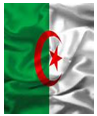 